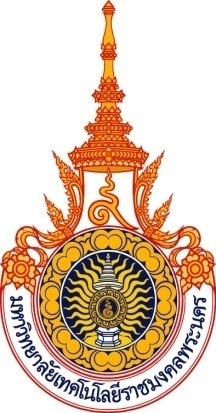 รายงานผลการดำเนินงานหลักสูตร (มคอ.7)รหัสหลักสูตร 25631941100024    หลักสูตรปรัชญาดุษฎีบัณฑิต สาขาวิชาคหกรรมศาสตร์(หลักสูตรใหม่ ปี พ.ศ. 2563)  คณะเทคโนโลยีคหกรรมศาสตร์มหาวิทยาลัยเทคโนโลยีราชมงคลพระนครประจำปีการศึกษา 2565(1 มิถุนายน 2565 ถึง 31 พฤษภาคม 2566)วันที่รายงาน 1 มิถุนายน 2566สารบัญบทสรุปสำหรับผู้บริหารการประเมินตนเอง1. บทนำ	หลักสูตรปรัชญาดุษฎีบัณฑิต สาขาวิชาคหกรรมศาสตร์ (หลักสูตรใหม่ พ.ศ. 2563) เป็นหลักสูตรระดับปริญญาเอก 3 ปี คณะเทคโนโลยีคหกรรมศาสตร์ กลุ่มสาขาวิชา วิทยาศาสตร์และเทคโนโลยี  โดยมีปรัชญา  คือ “ดุษฎีบัณฑิตด้านคหกรรมศาสตร์ที่มีความเป็นนักวิชาการมืออาชีพและนักวิจัยขั้นสูงที่สามารถสร้างองค์ความรู้ใหม่และนวัตกรรมเพื่อการพัฒนาชีวิตและสังคมอย่างยั่งยืน”วัตถุประสงค์ของหลักสูตร  คือ 1.1 เพื่อปลูกฝังให้ดุษฎีบัณฑิตมีคุณธรรม จริยธรรม ความมีระเบียบวินัย ความซื่อสัตย์สุจริต ความรับผิดชอบต่อตนเอง ครอบครัวและสังคม รวมทั้งมีเจตคติต่อวิชาชีพของตนในทางที่ดี1.2 เพื่อผลิตดุษฎีบัณฑิตด้านคหกรรมศาสตร์ ที่มีความรู้ความสามารถ และมีทักษะในการวิเคราะห์ วิจัย เพื่อสร้างองค์ความรู้ใหม่และนวัตกรรม ตลอดจนพัฒนาปรับปรุงตนเองอย่างต่อเนื่อง1.3 เพื่อสร้างผู้นำทางวิชาการด้านคหกรรมศาสตร์ ที่มีความเชี่ยวชาญและสามารถประยุกต์องค์ความรู้ด้านคหกรรมศาสตร์ในการแก้ปัญหาร่วมกับภาครัฐและภาคเอกชน ให้สอดคล้องกับการพัฒนาด้านวิทยาศาสตร์และเทคโนโลยีของประเทศ1.4  เพื่อผลิตดุษฎีบัณฑิตที่มีศักยภาพในการพัฒนางานด้านคหกรรมศาสตร์  มีความเป็นมืออาชีพ  ประพฤติปฏิบัติตามจรรยาบรรณวิชาชีพอย่างเคร่งครัดในปีการศึกษา 2565 หลักสูตรปรัชญาดุษฎีบัณฑิต ใช้เกณฑ์การประเมินตนเองตามเกณฑ์ของ สกอ. ซึ่งมีผลการดำเนินงาน “ได้มาตรฐาน” ตามมาตรฐานการศึกษาระดับอุดมศึกษาแห่งชาติ มีระดับคุณภาพอยู่ในระดับดี                        (3.27 คะแนน) 2. ตารางการวิเคราะห์คุณภาพการศึกษาภายในระดับหลักสูตร  จากการวิเคราะห์ตามเกณฑ์การประเมินคุณภาพการศึกษาระดับหลักสูตร  5  องค์ประกอบ (11 ตัวบ่งชี้) พบว่า องค์ประกอบที่ 1 (ตัวบ่งชี้ที่ 1.1) หลักสูตรปรัชญาดุษฎีบัณฑิต สาขาวิชาคหกรรมศาสตร์ “ผ่าน” ตามเกณฑ์มาตรฐานหลักสูตร โดยเกณฑ์ประเมินพบว่า องค์ประกอบที่ 3 และ 6 อยู่ในระดับคุณภาพปานกลาง  องค์ประกอบที่ 4 และ 5 อยู่ในระดับคุณภาพดี  หากเมื่อวิเคราะห์ตามปัจจัยนำเข้า กระบวนการ และผลลัพธ์ พบว่าปัจจัยนำเข้ามีคุณภาพอยู่ในระดับดี (3.14 คะแนน) กระบวนการมีคุณภาพอยู่ในระดับดี  (3.50 คะแนน)  (ยังไม่มีการประเมินด้านผลลัพธ์) ทั้งนี้คะแนนเฉลี่ยของผลการประเมินทุกด้านมีคุณภาพอยู่ในระดับปานกลาง (3.27 คะแนน)3. ผลการวิเคราะห์จุดเด่นและจุดที่ควรพัฒนาจากการประเมินตนเอง ระดับหลักสูตร     4.  ผลการปรับปรุงตามข้อเสนอแนะของผลการประเมินปีที่ผ่านมา (Improvement Plan)รหัสหลักสูตร : 25631941100024ชื่อหลักสูตร : ปรัชญาดุษฎีบัณฑิต (หลักสูตร ใหม่ พ.ศ. 2563)ระดับ : ปริญญาเอกกลุ่ม ISCED : 8-81-814  Domesstic scienceสภามหาวิทยาลัยให้ความเห็นชอบหลักสูตร ในการประชุมครั้งที่..3/2563..วันที่..18  มีนาคม 2563 สกอ.รับทราบให้ความเห็นชอบหลักสูตร เมื่อวันที่.. 24 เมษายน 2563 การเปิดสอน :  ในเวลา     นอกเวลา     ทั้งในและนอกเวลาเลือกใช้เกณฑ์มาตรฐานหลักสูตร : ปี พ.ศ. 2558	รายชื่ออาจารย์ผู้รับผิดชอบหลักสูตร2. อาจารย์ผู้รับผิดชอบหลักสูตร/อาจารย์ประจำหลักสูตร (ปีการศึกษา 2565)   2.1 อาจารย์ผู้รับผิดชอบหลักสูตร  2.2 อาจารย์ประจำหลักสูตร (ปีการศึกษา 2565)รศ.ดร.จอมขวัญ สุวรรณรักษ์รศ.ดร.จุฑามาศ พีรพัชระผศ.ดร.วไลภรณ์ สุทธา (เกษียณอายุราชการแล้ว)ผศ.ดร.รัตนพล มงคลรัตนาสิทธิ์ ดร.เกษม มานะรุ่งวิทย์ ดร.ก้องเกียรติ มหาอินทร์ ดร.สุชีรา ผ่องใสผศ.ดร.วรลักษณ์ ปัญญาธิติพงศ์ ผศ.ดร.สุภัคษร มาแสวงผศ.ดร.กมลพิพัฒน์ ชนะสิทธิ์ รศ.เจตนิพัทธิ์ บุณยสวัสดิ์ ผศ.ดร.ณนนท์  แดงสังวาลย์  ดร.จรัสพิมพ์ วังเย็น ดร.ปรัศนีย์ ทับใบแย้ม3. อาจารย์ผู้สอน     3.1 อาจารย์ประจำ (อาจารย์ประจำภายในมหาวิทยาลัยที่มีการสอนตามรายวิชาในหลักสูตร)3.2 อาจารย์พิเศษ4. สถานที่จัดการเรียนการสอน :  คณะเทคโนโลยีคหกรรมศาสตร์  มหาวิทยาลัยเทคโนโลยีราชมงคลพระนคร			        ที่อยู่ 168 ถ.ศรีอยุธยา แขวงวชิระพยาบาล เขตดุสิต กทม. 103005. ผลการดำเนินงานการบริหารจัดการหลักสูตรตามเกณฑ์มาตรฐานหลักสูตร พ.ศ. 2558 (ตัวบ่งชี้ 1.1) 
(ระดับปริญญาเอก)หลักฐานเอกสารที่ต้องการนอกเหนือจากเอกสารประกอบแต่ละรายตัวบ่งชี้1.  เอกสารหลักสูตรฉบับที่ สกอ. ประทับตรารับทราบ2.  หนังสือนำที่ สกอ. แจ้งรับทราบหลักสูตร3.  กรณีหลักสูตรยังไม่ได้แจ้งการรับทราบ ให้มีหนังสือนำส่ง สกอ. หรือหนังสือส่งคืนจาก สกอ. และรายงานการประชุมสภาที่อนุมัติ / ให้ความเห็นชอบหลักสูตรรายการหลักฐานหมวดที่ 1 ข้อมูลทั่วไปรายการหลักฐานหมวดที่ 2 อาจารย์1. ข้อมูลนักศึกษา (ปีการศึกษาที่รับเข้า 2563 ถึงปีการศึกษาที่ต้องรายงาน 2565)จำนวนนักศึกษาที่รับเข้าตามแผน (ตาม มคอ. 2 ของปี 2564) : …10…. คนอัตราการคงอยู่                     =    จำนวนรับเข้า  – จำนวนที่ลาออกและคัดชื่อออก  X  100                                                         จำนวนรับเข้า ตัวอย่าง อัตราการคงอยู่ ปี 2564 =    (9-0) x100  = 100 %                                                       9ปัจจัยที่มีผลกระทบต่อจำนวนนักศึกษา : 	ในปี 2565 จำนวนนักศึกษาเพิ่มขึ้นเป็น 8 ราย ยังน้อยกว่าแผนรับที่วางไว้ที่ 10 ราย จึงต้องมีการประชาสัมพันธ์หลักสูตรอย่างต่อเนื่องเพิ่มขึ้น 2. จำนวนผู้สำเร็จการศึกษา -  -  ตามระยะเวลาของหลักสูตร 3 ปีปัจจัยที่มีผลกระทบต่อการสำเร็จการศึกษา : 	นักศึกษารุ่นปีการศึกษา 2563 ยังไม่สำเร็จการศึกษาในระยะเวลา 3 ปี (ปี 2565) ตามแผนการศึกษา ด้วยผลกระทบจากสถานการณ์โควิท-2019 ที่เกิดขึ้นระหว่าง ปี 2563-2565 ทำให้นักศึกษาไม่สามารถลงพื้นที่ในต่างจังหวัดซึ่งเป็นเป้าหมายในการเก็บข้อมูลงานวิจัยได้ จึงทำให้การทำดุษฎีนิพนธ์ล่าช้ากว่ากำหนด 3. รายงานผลการดำเนินงาน คุณภาพบัณฑิตตามกรอบมาตรฐานคุณวุฒิระดับอุดมศึกษา (ตัวบ่งชี้ 2.1) เนื่องจากเป็นหลักสูตรใหม่ เริ่มใช้ในปีการศึกษา 2563  และยังไม่มีบัณฑิตผู้สำเร็จการศึกษา   แต่มีเกณฑ์ที่จะใช้ในการประเมินคุณลักษณะบัณฑิตที่พึงประสงค์ ดังนี้การวิเคราะห์ผลที่ได้วิเคราะห์ผลการประเมินคุณลักษณะของบัณฑิตตามกรอบมาตรฐานคุณวุฒิระดับอุดมศึกษา โดยเชื่อมโยงกับมาตรฐานคุณวุฒิที่กำหนดใน มคอ.2 อย่างไร และนำไปสู่การพิจารณาปรับปรุงผลการเรียนรู้แต่ละด้านอยางไร. ………………………………………………………………………………………………………………………………………………………………………………4. รายงานผลการดำเนินงาน ผลงานของนักศึกษาและผู้สำเร็จการศึกษาในระดับปริญญาเอกที่ได้รับการตีพิมพ์หรือเผยแพร่ (ตัวบ่งชี้ 2.2)(ระดับปริญญาเอก)	ปีการศึกษา 2565 ยังไม่มีบัณฑิตผู้สำเร็จการศึกษา  การวิเคราะห์ผลที่ได้........................................................................................................................................................................รายการหลักฐานหมวดที่ 3 นักศึกษาและบัณฑิต1. สรุปข้อมูลรายวิชาที่เปิดสอนในภาค/ปีการศึกษา2. การวิเคราะห์รายวิชาที่มีผลการเรียนไม่ปกติ3. รายวิชาที่ไม่ได้เปิดสอนในปีการศึกษา 4. รายวิชาที่สอนเนื้อหาไม่ครบในปีการศึกษา5. รายวิชาที่มีการประเมินคุณภาพการสอนในปีที่รายงาน  และแผนการปรับปรุงจากผลการประเมินผลการประเมินคุณภาพการสอนโดยภาพรวมผลการประเมินคุณภาพการสอนของอาจารย์ในสาขาวิชาคหกรรมศาสตร์ โดยนักศึกษาผ่านระบบการประเมินออนไลน์ ปีการศึกษา 2565 มีค่าเฉลี่ยเท่ากับ  4.533  อยู่ในระดับดีมาก  	โดยเกณฑ์ระดับความพึงพอใจที่กำหนดไว้คือ คะแนนเฉลี่ยระหว่าง 1.00-2.50 หมายถึง ต้องปรับปรุงคะแนนเฉลี่ยระหว่าง 2.51-3.50 หมายถึง พอใช้คะแนนเฉลี่ยระหว่าง 3.51-4.50 หมายถึง ดีคะแนนเฉลี่ยระหว่าง 4.51-5.00 หมายถึง ดีมาก	ทั้งนี้ผลการประเมินคุณภาพการสอนของอาจารย์สาขาวิชาคหกรรมศาสตร์ในปีการศึกษา 2564 ผ่านเกณฑ์ระดับความพึงพอใจ ระดับดีมาก ทุกคน 6. ประสิทธิผลของกลยุทธ์การสอน 7. การปฐมนิเทศอาจารย์ใหม่การปฐมนิเทศเพื่อชี้แจงหลักสูตร มี 	ไม่มี จำนวนอาจารย์ใหม่ …………-……………. จำนวนอาจารย์ที่เข้าร่วมปฐมนิเทศ ……-……………8. กิจกรรมการพัฒนาวิชาชีพของอาจารย์และบุคลากรสายสนับสนุน9. รายงานผลการดำเนินงาน คุณภาพหลักสูตรการเรียนการสอนและการประเมินผลเกณฑ์การประเมินการดำเนินงานงานน้อยกว่าร้อยละ 80 ของตัวบ่งชี้ 	มีค่าคะแนน เท่ากับ 0การดำเนินงานงานร้อยละ 80 ของตัวบ่งชี้ 		มีค่าคะแนน เท่ากับ 3.5การดำเนินงานงานร้อยละ 80.01-89.99  ของตัวบ่งชี้ 	มีค่าคะแนน เท่ากับ 4.0การดำเนินงานงานร้อยละ 90.00-94.99 ของตัวบ่งชี้ 	มีค่าคะแนน เท่ากับ 4.5การดำเนินงานงานร้อยละ 95.00-99.99 ของตัวบ่งชี้ 	มีค่าคะแนน เท่ากับ 4.75การดำเนินงานงานร้อยละ 100 ของตัวบ่งชี้ 		มีค่าคะแนน เท่ากับ 5.0รายการหลักฐานหมวดที่ 4 ข้อมูลสรุปรายงานการบริหารหลักสูตรรายงานผลการดำเนินงาน สิ่งสนับสนุนการเรียนรู้ (ตัวบ่งชี้ 6.1)รายการหลักฐานหมวดที่ 5 การบริหารหลักสูตร6.1 ข้อคิดเห็น และข้อเสนอแนะเกี่ยวกับคุณภาพหลักสูตรจากผู้ประเมิน6.2 สรุปการประเมินหลักสูตรจากผู้ที่สำเร็จการศึกษา  การประเมิน (รายงานตามปีที่สำรวจ) วันที่สำรวจ ............-................. 6.3 สรุปการประเมินหลักสูตรจากผู้มีส่วนเกี่ยวข้อง (ผู้ใช้บัณฑิต)7.1 การเปลี่ยนแปลงภายใน/ภายนอกสถาบัน (ถ้ามี) ที่มีผลกระทบต่อหลักสูตรในช่วง 2 ปีความก้าวหน้าของการดำเนินงานตามแผนที่เสนอในรายงานของปีที่ผ่านมาข้อเสนอแนะในการพัฒนาหลักสูตรข้อเสนอในการปรับโครงสร้างหลักสูตร (จำนวนหน่วยกิต รายวิชาแกน รายวิชาเลือกฯ)      ปรับปรุงให้ทันสมัย สอดคล้องกับความเปลี่ยนแปลงของสังคมโลก2. 	ข้อเสนอในการเปลี่ยนแปลงรายวิชา (การเปลี่ยนแปลง เพิ่มหรือลดเนื้อหาในรายวิชา การเปลี่ยนแปลงวิธีการสอนและการประเมินสัมฤทธิผลรายวิชาฯ)	- เพิ่มเทคโนโลยีและนวัตกรรมในการเรียนการสอน3.  กิจกรรมการพัฒนาคณาจารย์และบุคลากรสายสนับสนุน    	   - ควรมีการตีพิมพ์เผยแพร่ผลงานทางวิชาการของตนเองในวารสารที่มีคุณภาพในฐานข้อมูลให้มากขึ้นแผนปฏิบัติการใหม่สำหรับปีการศึกษา 2566สรุปผลการประเมินตนเอง (SAR) ตามตัวบ่งชี้ สกอ.ระดับหลักสูตร  ประจำปีการศึกษา  25651. ตารางผลการประเมินตนเองตามตัวบ่งชี้ ระดับหลักสูตร	2. ตารางการวิเคราะห์คุณภาพการศึกษาภายในระดับหลักสูตร   	3. ผลการวิเคราะห์จุดเด่นและจุดที่ควรพัฒนาจากการประเมินตนเอง ระดับหลักสูตรตารางผลการประเมินตนเองตามตัวบ่งชี้ ระดับหลักสูตรตารางการวิเคราะห์คุณภาพการศึกษาภายในระดับหลักสูตร   จากการวิเคราะห์ตามเกณฑ์การประเมินคุณภาพการศึกษาระดับหลักสูตร  5  องค์ประกอบ (11 ตัวบ่งชี้) พบว่า องค์ประกอบที่ 1 (ตัวบ่งชี้ที่ 1.1) หลักสูตรปรัชญาดุษฎีบัณฑิต สาขาวิชาคหกรรมศาสตร์ “ผ่าน” ตามเกณฑ์มาตรฐานหลักสูตร โดยเกณฑ์ประเมินพบว่า องค์ประกอบที่ 3 และ 6 อยู่ในระดับคุณภาพปานกลาง  องค์ประกอบที่ 4 และ 5 อยู่ในระดับคุณภาพดี  หากเมื่อวิเคราะห์ตามปัจจัยนำเข้า กระบวนการ และผลลัพธ์ พบว่าปัจจัยนำเข้ามีคุณภาพอยู่ในระดับดี (3.14 คะแนน) กระบวนการมีคุณภาพอยู่ในระดับดี  (3.50 คะแนน)  (ยังไม่มีการประเมินด้านผลลัพธ์) ทั้งนี้คะแนนเฉลี่ยของผลการประเมินทุกด้านมีคุณภาพอยู่ในระดับปานกลาง (3.27 คะแนน)ผลการวิเคราะห์จุดเด่นและจุดที่ควรพัฒนาจากการประเมินตนเอง ระดับหลักสูตรหน้าบทสรุปสำหรับผู้บริหารการประเมินตนเอง1หมวดที่ 1 : ข้อมูลทั่วไป1ผลการดำเนินงานการบริหารจัดการหลักสูตรตามเกณฑ์มาตรฐานหลักสูตร (ตัวบ่งชี้ที่ 1.1)35หมวดที่ 2 : อาจารย์62ผลการดำเนินงานการบริหารและพัฒนาอาจารย์ (ตัวบ่งชี้ 4.1)62ผลการดำเนินงานคุณภาพอาจารย์ (ตัวบ่งชี้ 4.2)72ผลการดำเนินงานผลที่เกิดกับอาจารย์ (ตัวบ่งชี้ 4.3)78หมวดที่ 3 : นักศึกษาและบัณฑิต80ผลการดำเนินงานการรับนักศึกษา (ตัวบ่งชี้ 3.1)81ผลการดำเนินงานการส่งเสริมและพัฒนานักศึกษา (ตัวบ่งชี้ 3.2)87ผลการดำเนินงานผลที่เกิดกับนักศึกษา (ตัวบ่งชี้ 3.3)93ผลการดำเนินงานคุณภาพบัณฑิตตามกรอบมาตรฐานคุณวุฒิระดับอุดมศึกษาแห่งชาติ              (ตัวบ่งชี้ 2.1)96ผลการดำเนินงานผลงานของนักศึกษาและผู้สำเร็จการศึกษาในระดับปริญญาโทที่ได้รับการ    ตีพิมพ์หรือเผยแพร่ (ตัวบ่งชี้ 2.2) (ปริญญาเอก)97หมวดที่ 4 : ข้อมูลสรุปรายงาน99ผลการดำเนินงานสาระของรายวิชาในหลักสูตร (ตัวบ่งชี้ 5.1)103ผลการดำเนินงาน การวางระบบผู้สอนและกระบวนการจัดการเรียนการสอน (ตัวบ่งชี้ 5.2)108ผลการดำเนินงานการประเมินผู้เรียน (ตัวบ่งชี้ 5.3)125ผลการดำเนินงานหลักสูตรตามกรอบมาตรฐานคุณวุฒิระดับอุดมศึกษาแห่งชาติ (ตัวบ่งชี้ 5.4)134หมวดที่ 5 : การบริหารหลักสูตร141ผลการดำเนินงานสิ่งสนับสุนนการเรียนรู้  (ตัวบ่งชี้ 6.1)141หมวดที่ 6 : ข้อคิดเห็น149หมวดที่ 7 : การเปลี่ยนแปลงที่มีผลกระทบต่อหลักสูตร150หมวดที่ 8 : แผนการดำเนินงานเพื่อพัฒนาหลักสูตร151สรุปผลการประเมินตนเอง ตามตัวบ่งชี้ สกอ. ระดับหลักสูตร 1541. ตารางผลการประเมินตนเองรายตัวบ่งชี้ สกอ. ระดับหลักสูตร1552. ตารางวิเคราะห์คุณภาพการศึกษาภายในระดับหลักสูตร (ตาราง IPO)1563. ผลการวิเคราะห์จุดเด่นและจุดที่ควรพัฒนาจากการประเมินตนเอง ระดับหลักสูตร156องค์ประกอบที่IPOคะแนนเฉลี่ยผลการประเมิน0.01 – 2.00  ระดับคุณภาพน้อย2.01 – 3.00  ระดับคุณภาพปานกลาง3.01 – 4.00  ระดับคุณภาพดี4.01 – 5.00  ระดับคุณภาพดีมาก1 การกำกับมาตรฐานผ่านผ่านผ่านผ่านหลักสูตรได้มาตรฐาน2 บัณฑิต----3 นักศึกษา2.67-2.67ระดับคุณภาพปานกลาง4 อาจารย์3.67--3.67ระดับคุณภาพดี5 หลักสูตร การเรียนการสอน การประเมินผู้เรียน3.003.67-3.50ระดับคุณภาพดี6 สิ่งสนับสนุนการเรียนรู้-3.00-3.00ระดับคุณภาพปานกลางรวม3.143.50-ผลการประเมินระดับคุณภาพดีระดับคุณภาพดี3.27ระดับคุณภาพดีจุดเด่นและแนวทางเสริมจุดเด่นและแนวทางเสริมจุดเด่นและแนวทางเสริม--จุดที่ควรพัฒนาและแนวทางปรับปรุงจุดที่ควรพัฒนาและแนวทางปรับปรุงจุดที่ควรพัฒนาและแนวทางปรับปรุง1.1.ควรเพิ่มผลงานการเผยแพร่และตีพิมพ์บทความวิจัยของอาจารย์ผู้รับผิดชอบหลักสูตรทุคนในระดับนานาชาติ และมีบทความวิจัยเป็นของตนเองควรเพิ่มผลงานการเผยแพร่และตีพิมพ์บทความวิจัยของอาจารย์ผู้รับผิดชอบหลักสูตรทุคนในระดับนานาชาติ และมีบทความวิจัยเป็นของตนเอง2.2.การพิจารณาอาจารย์ผู้รับผิดชอบหลักสูตร ควรมีความหลากหลายที่ครอบคลุมศาสตร์คหกรรมศาสตร์การพิจารณาอาจารย์ผู้รับผิดชอบหลักสูตร ควรมีความหลากหลายที่ครอบคลุมศาสตร์คหกรรมศาสตร์3.3.ควรมีการทวนสอบผลสัมฤทธิ์ทางการเรียน เพื่อนำมาใช้ในการพัฒนาหลักสูตรให้ได้มาตรฐานขึ้นโดยอาจเชิญผู้ทรงคุณวุฒิจากสถาบันการศึกษาอื่นมาช่วยในการทวนสอบรายวิชาต่าง ๆ และผลสัมฤทธิ์ของนักศึกษาควรมีการทวนสอบผลสัมฤทธิ์ทางการเรียน เพื่อนำมาใช้ในการพัฒนาหลักสูตรให้ได้มาตรฐานขึ้นโดยอาจเชิญผู้ทรงคุณวุฒิจากสถาบันการศึกษาอื่นมาช่วยในการทวนสอบรายวิชาต่าง ๆ และผลสัมฤทธิ์ของนักศึกษา4.4.ควรกำหนดระบบการประเมินดุษฎีนิพนธ์ให้มีรายละเอียดที่ชัดเจนขึ้นในการปฏิบัติ โดยเฉพาะเรื่องการคัดลอกผลงาน และกำหนดร้อยละการคัดลอกที่เป็นเกณฑ์เฉพาะสำหรับนักศึกษาปริญญาเอกโดยการเทียบเคียงกับสถาบันการศึกษาอื่น ๆ ควรกำหนดระบบการประเมินดุษฎีนิพนธ์ให้มีรายละเอียดที่ชัดเจนขึ้นในการปฏิบัติ โดยเฉพาะเรื่องการคัดลอกผลงาน และกำหนดร้อยละการคัดลอกที่เป็นเกณฑ์เฉพาะสำหรับนักศึกษาปริญญาเอกโดยการเทียบเคียงกับสถาบันการศึกษาอื่น ๆ ข้อเสนอแนะเพื่อการพัฒนาจากคณะกรรมการประเมินคุณภาพแผนการดำเนินการ/โครงการ/กิจกรรมตัวชี้วัดความสำเร็จ(KPI)ผู้รับผิดชอบระยะเวลาดำเนินการผลการดำเนินงาน(ระบุหลักฐาน)ควรเพิ่มผลงานการเผยแพร่และตีพิมพ์บทความวิจัยของอาจารย์ผู้รับผิดชอบหลักสูตรทุกคนในระดับนานาชาติ และมีบทความวิจัยเป็นของตนเองแผนการดำเนินการ :สาขาวิชาส่งเสริมและสนับสนุนให้อาจารย์ผู้รับผิดชอบหลักสูตรเข่าร่วมอบรมสัมมนาเพื่อทำผลงานทางวิชาการและพัฒนาการเขียนบทความวิจัยของตนเองผู้รับผิดชอบหลักสูตรเขียนบทความวิจัยของตนเองส่งในวารสารระดับชาติและระดับนานาชาติ ผู้รับผิดชอบหลักสูตรแจ้งผลการส่งบทความวิจัยสำหรับการตีพิมพ์เผยแพร่จำนวนบทความวิจัยในระดับนานาชาติหรือระดับชาติของอาจารย์ผู้รับผิดชอบหลักสูตรที่เป็นนักวิจัยชื่อแรก หรือเป็น Corresponding Author เพิ่มชึ้นปีละ 2 บทความผศ.ดร.ธนภพ  โสตรโยมปีการศึกษา2565ผลการดำเนินงาน1. ผศ.ดร.ธนภพ โสตรโยม และผศ.ดร.น้อมจิตต์ สุธีบุตร ได้เข้าร่วมการอบรมเพื่อพัฒนางานตีพิมพ์ทางวิชาการ ได้แก่ อบรมเรื่องจริยธรรมการวิจัยในการตีพิมพ์ผลงานวิจัยระดับนานาชาติ วันที่ 18 มีนาคม 2566 และโครงการพัฒนา Reskill Upskill : ยกระดับสมรรถนะอาจารย์พันธุ์ใหม่สู่ความเป็น ๑ ด้านคหกรรมศาสตร์ วันที่ 5-6 พ.ค 2566 2. ผศ.ดร.ธนภพ โสตรโยม ได้ส่งผลงานวิจัยของตนเองเผยแพร่ในวารสารนานาชาติ 2 เรื่อง ได้แก่Soteyome, T. and Theeramongkol, P. (2023). Preparation and processing of garlic extract and its further application on anti-fungal activity. Journal of Survey in Fisheries Sciences, 10(2S), 2021-2035.Soteyome, T. and Theeramongkol, P. (2023). Inhibition Efficiency of Extracts from Leaves of Piper betle Linn., Piper Sarmentosum Roxb.,and Andrographis paniculate (Burm.f.) Nees on the Growth of Colletotrichum Gloeosporioides in Nam Dok Mai Mango (Mongifera indica Linn.)". Journal of Namibian Studies, 33 (2S), 1575 – 1590.ผศ.ดร. น้อมจิตต์ สุธีบุตร ตีพิมพ์เผยแพร่ผลงานวิจัยของตนเองในวารสารระดับชาติ 2  เรื่อง ได้แก่ นราธร สัตย์ซื่อ และน้อมจิตต์ สุธีบุตร*. (2566). ผลิตภัณฑ์เลียนแบบน้ำนมจากกระจับ, 17(2)(ก.ค.-ธ.ค.), xx-xx.กัญจนากัญจนา จิตใส, ลลิภัสร์ จิระทัศนาพัชร์, จุฑาวุฒิ อุชุปัจ, วิไลลักษณ์ ชยประเสริฐ และ น้อมจิตต์           สุธีบุตร*. (2566). ผลิตภัณฑ์กัมมี่เยลลี่จากน้ำสกัดส้มแขกผสมมะขามป้อมและกระชายขาว. วารสารเทคโนโลยีคหกรรมศาสตร์. 5(2), xx-xx. (summitted)หลักฐานบทความวิจัยระดับนานาชาติ 2 เรื่องบทความวิจัยระดับชาติ 2 เรื่อง  บรรลุตามแผนการดำเนินงาน ไม่บรรลุตามแผนการดำเนินงาน เนื่องจากอยู่ระหว่างการเตรียมบทความวิจัยในระดับนานาชาติของอาจารย์ผู้รับผิดชอบหลักสุตร ข้อเสนอแนะเพื่อการพัฒนาจากคณะกรรมการประเมินคุณภาพแผนการดำเนินการ/โครงการ/กิจกรรมตัวชี้วัดความสำเร็จ(KPI)ผู้รับผิดชอบระยะเวลาดำเนินการผลการดำเนินงาน(ระบุหลักฐาน)2. การพิจารณาอาจารย์ผู้รับผิดชอบหลักสูตร ควรมีความหลากหลายที่ครอบคลุมศาสตร์คหกรรมศาสตร์แผนการดำเนินการ :สาขาวิชาตรวจสอบคุณสมบัติของอาจารย์ประจำหลักสูตรที่มีคุณวุฒิและผลงานทางวิชาการเหมาะสมสำหรับการเป็นอาจารย์ผู้รับผิดชอบหลักสูตรเพื่อให้ครบศาสตร์ของคหกรรม ทั้งด้านอาหาร เสื้อผ้าและศิลปประดิษฐ์มีอาจารย์ผู้รับผิดชอบหลักสูตรครอบคลุมศาสตร์ของคหกรรมศาสตร์ ผศ.ดร.ธนภพ  โสตรโยมปีการศึกษา 2568ผลการดำเนินงาน-…………………………………...........……….....หลักฐาน-……………...........……………………………..... บรรลุตามแผนการดำเนินงานได้มีการดำเนินการตามกระบวนการพัฒนาส่งเสริมอาจารย์ประจำหลักสูตรเพื่อตรียมพร้อมให้อาจารย์ประจำหลักสูตรมีคุณสมบัติเหมาะสมสำหรับเป็นอาจารย์ผู้รับผิดชอบหลักสูตรระดับปริญญาเอกต่อไป  ไม่บรรลุตามแผนการดำเนินงาน ข้อเสนอแนะเพื่อการพัฒนาจากคณะกรรมการประเมินคุณภาพแผนการดำเนินการ/โครงการ/กิจกรรมตัวชี้วัดความสำเร็จ(KPI)ผู้รับผิดชอบระยะเวลาดำเนินการผลการดำเนินงาน(ระบุหลักฐาน)3. ควรมีการทวนสอบผลสัมฤทธิ์ทางการเรียน เพื่อนำมาใช้ในการพัฒนาหลักสูตรให้ได้มาตรฐานขึ้นโดยอาจเชิญผู้ทรงคุณวุฒิจากสถาบันการศึกษาอื่นมาช่วยในการทวนสอบรายวิชาต่าง ๆ และผลสัมฤทธิ์ของนักศึกษาแผนการดำเนินการ :สาขาวิชากำหนดวิธีการทวนสอบผลสัมฤทธิ์ทางการเรียนสำหรับให้อาจารย์ประจำวิชานำไปใช้ในทวนสอบในรายวิชาการทวนสอบโดยตัวผู้สอน การทวนสอบจากการสอบ QE โดยคณะกรรมการสอบ     1.3 การทวนสอบจากผลสัมฤทธิ์ภายหลังการเรียน เช่น การตอบรับตีพิมพ์บทความที่ได้จากการเรียนรายวิชา การทวนสอบโดยผู้ทรงคุณวุฒิภายนอก เช่น วิทยากรพิเศษ อาจารย์พิเศษ หรือผู้ทรงคุณวุฒิที่สาขาวิชาได้ขึ้นทะเบียนสำหรับเป็นประธานสอบดุษฎีนิพนธ์ และอาจารย์ที่ปรึกษาร่วมอาจารย์ประจำวิชาทวนสอบผลสัมฤทธิ์ทางการเรียน และรายงานในมคอ. 5 อาจารย์ผู้รับผิดชอบหลักสูตรร่วมกันพิจารณาผลการทวนสอบเพื่อนำไปใช้ในการปรับปรุงและพัฒนาหลักสูตรทุกรายวิชามีการทวนสอบผลสัมฤทธิ์ทางการเรียน มีรายวิชาที่มีการทวนสอบผลสัมฤทธิ์ทางการเรียนโดยผู้ทรงคุณวุฒิภายนอก ร้อยละ 50 ผศ.น้อมจิตต์  สุธีบุตรปีการศึกษา 2565ผลการดำเนินงานทุกรายวิชามีการทวนสอบผลสัมฤทธิ์ทางการเรียนโดยตัวผู้สอนเอง และจากการสอบ QE  แต่ยังไม่มีการทวนสอบโดยผู้ทรงคุณวุฒิภายนอกอย่างเป็นรูปธรรมหลักฐาน  …-…………………………………….. บรรลุตามแผนการดำเนินงานได้ดำเนินการการทวนสอบโดยผู้ทรงคุณวุฒิภายนอกจากการสอบหัวข้อและเค้าโครงดุษฎีนิพนธ์ และมีการวางแผนกระบวนการสำหรับทวนสอบผลสัมฤทธิ์ทางการเรียน โดยเชิญผู้ทรงคุณวุฒิภายนอกเป็นกรรมการสอบปากเปล่าในการทดสอบวัดคุณสมบัติ QE ในปีต่อไปไม่บรรลุตามแผนการดำเนินงานข้อเสนอแนะเพื่อการพัฒนาจากคณะกรรมการประเมินคุณภาพแผนการดำเนินการ/โครงการ/กิจกรรมตัวชี้วัดความสำเร็จ(KPI)ผู้รับผิดชอบระยะเวลาดำเนินการผลการดำเนินงาน(ระบุหลักฐาน)4.ควรกำหนดระบบการประเมินดุษฎีนิพนธ์ให้มีรายละเอียดที่ชัดเจนขึ้นในการปฏิบัติ โดยเฉพาะเรื่องการคัดลอกผลงาน และกำหนดร้อยละการคัดลอกที่เป็นเกณฑ์เฉพาะสำหรับนักศึกษาปริญญาเอกโดยการเทียบเคียงกับสถาบันการศึกษาอื่น ๆ แผนการดำเนินการ :สาขาวิชากำหนดให้มีการตรวจสอบการคัดลอกดุษฎีนิพนธ์ โดยใช้โปรแกรมอักขราวิสุทธิ์  สำหรับดุษฎีนิพนธ์ระดับปริญญาเอก และประกาศแจ้งให้นักศึกษาทราบนักศึกษาส่งผลการตรวจรายงานดุษฎีนิพนธ์ โดยใช้โปรแกรมอักขราวิสุทธิ์ ผลการตรวจแต่ละบทต้องไม่เกิน 10% และผลรวมทั้งเล่มต้องไม่เกิน 15%  สาขาวิชาพิจารณาการซ้ำซ้อนต้องมีการอ้างอิงอย่างถูกต้อง และต้องไม่เป็นการซ้ำซ้อนแบบคัดลอกผลงานวิจัยกรณีตรวจพบผลการซ้ำซ้อนเกินกว่าที่กำหนด นักศึกษาต้องแก้ไขปรับปรุงเนื้อหาจนกว่าผลการตรวจผ่านตามเกณฑ์ที่กำหนด ผลการตรวจการคัดลอกหรือซ้ำซ้อนของรายงานดุษฎีนิพนธ์ของนักศึกษาโดยใช้โปรแกรมอักขราวิสุทธิ์ผ่านเกณฑ์ตามข้อกำหนดทุกคน ผศ.น้อมจิตต์  สุธีบุตรปีการศึกษา 2565ผลการดำเนินงานสาขาวิชากำหนดเกณฑ์การตรวจและแจ้งนักศึกษารับทราบแนวปฏิบัติ หลักฐาน……-…………………………………….....บรรลุตามแผนการดำเนินงานได้กำหนดเกณฑ์การประเมินและแจ้งให้นักศึกษารับทราบเรื่องการตรวจการคัดลอกรายงานดุษฎีนิพนธ์แล้วแต่ในปี 2565 นักศึกษายังไม่ได้ส่งรายงานดุษฎีนิพนธ์ เพื่อขอสำเร็จการศึกษา ไม่บรรลุตามแผนการดำเนินงาน อาจารย์ผู้รับผิดชอบหลักสูตร 
ที่ระบุใน มคอ.2อาจารย์ผู้รับผิดชอบหลักสูตร 
ที่ระบุใน มคอ.2อาจารย์ผู้รับผิดชอบหลักสูตร
ในปัจจุบันอาจารย์ผู้รับผิดชอบหลักสูตร
ในปัจจุบันวันที่สภามหาวิทยาลัยอนุมัติวันที่สกอ.รับทราบให้ความเห็นชอบชื่อ-สกุลวุฒิการศึกษาสูงสุดชื่อ-สกุลวุฒิการศึกษาสูงสุดวันที่สภามหาวิทยาลัยอนุมัติวันที่สกอ.รับทราบให้ความเห็นชอบศ.ดร.อมรรัตน์ เจริญชัยPh.D. Foods and Nutritionศ.ดร.อมรรัตน์ เจริญชัยPh.D. Foods and Nutrition18 มีนาคม 256324 เมษายน 2563ผศ.ดร.ชญาภัทร์ กี่อาริโยบธ.ด. การพัฒนาธุรกิจอุตสาหกรรมและทรัพยากรมนุษย์ผศ.ดร.ชญาภัทร์ กี่อาริโยบธ.ด. การพัฒนาธุรกิจอุตสาหกรรมและทรัพยากรมนุษย์18 มีนาคม 256324 เมษายน 2563ดร.น้อมจิตต์ สุธีบุตรปร.ด. วิทยาศาสตร์และเทคโนโลยีอาหารผศ.ดร.น้อมจิตต์ สุธีบุตรปร.ด. วิทยาศาสตร์และเทคโนโลยีอาหาร18 มีนาคม 256324 เมษายน 2563--ผศ.ดร.ธนภพ  โสตรโยมPh.D. (Food Science and Engineering)3 พฤษภาคม 2565ที่    ตำแหน่งทางวิชาการ/คุณวุฒิตำแหน่งทางวิชาการ/คุณวุฒิชื่อ สกุลผู้รับผิดชอบหลักสูตรข้อมูลประวัติการศึกษา/ประสบการณ์/ผลงานข้อมูลประวัติการศึกษา/ประสบการณ์/ผลงาน1.ศาสตราจารย์ ดร.ศาสตราจารย์ ดร.อมรรัตน์  เจริญชัยระดับการศึกษาที่จบ : ปริญญาเอกปีที่จบ : 2505 ชื่อหลักสูตรทีจบการศึกษา :Ph.D. (Foods and Nutrition)กลุ่มสาขาวิชาที่จบ (ISED) : Domestic Scienceสาขาวิชาที่จบ : Foods and Nutritionชื่อสถาบันที่จบ : The Ohio State University  ประเภท (สถานภาพของการทำงาน) : ข้าราชการบำนาญ ประสบการณ์การทำการสอน :  50 ปีชื่อผลงานทางวิชาการในรอบ 5 ปี : ระดับการศึกษาที่จบ : ปริญญาเอกปีที่จบ : 2505 ชื่อหลักสูตรทีจบการศึกษา :Ph.D. (Foods and Nutrition)กลุ่มสาขาวิชาที่จบ (ISED) : Domestic Scienceสาขาวิชาที่จบ : Foods and Nutritionชื่อสถาบันที่จบ : The Ohio State University  ประเภท (สถานภาพของการทำงาน) : ข้าราชการบำนาญ ประสบการณ์การทำการสอน :  50 ปีชื่อผลงานทางวิชาการในรอบ 5 ปี : 2ผู้ช่วยศาสตราจารย์ดร.ผู้ช่วยศาสตราจารย์ดร.ชญาภัทร์  กี่อาริโยระดับการศึกษาที่จบ : ปริญญาเอกปีที่จบ : 2558ชื่อหลักสูตรทีจบการศึกษา: บธ.ด.การพัฒนาธุรกิจอุตสาหกรรมและทรัพยากรมนุษย์ กลุ่มสาขาวิชาที่จบ (ISED) : Domestic Scienceสาขาวิชาที่จบ: การพัฒนาธุรกิจอุตสาหกรรมและทรัพยากรมนุษย์ ชื่อสถาบันที่จบ : มหาวิทยาลัยเทคโนโลยีพระจอมเกล้าพระนครเหนือประเภท (สถานภาพของการทำงาน) :  ข้าราชการ ประสบการณ์การทำการสอน : 35 ปีชื่อผลงานทางวิชาการในรอบ 5 ปี :ระดับการศึกษาที่จบ : ปริญญาเอกปีที่จบ : 2558ชื่อหลักสูตรทีจบการศึกษา: บธ.ด.การพัฒนาธุรกิจอุตสาหกรรมและทรัพยากรมนุษย์ กลุ่มสาขาวิชาที่จบ (ISED) : Domestic Scienceสาขาวิชาที่จบ: การพัฒนาธุรกิจอุตสาหกรรมและทรัพยากรมนุษย์ ชื่อสถาบันที่จบ : มหาวิทยาลัยเทคโนโลยีพระจอมเกล้าพระนครเหนือประเภท (สถานภาพของการทำงาน) :  ข้าราชการ ประสบการณ์การทำการสอน : 35 ปีชื่อผลงานทางวิชาการในรอบ 5 ปี :3ผู้ช่วยศาสตราจารย์ดร.ผู้ช่วยศาสตราจารย์ดร.น้อมจิตต์  สุธีบุตรระดับการศึกษาที่จบ : ปริญญาเอกปีที่จบ : 2559ชื่อหลักสูตรที่จบการศึกษา : ปร.ด. (วิทยาศาสตร์และเทคโนโลยีอาหาร)กลุ่มสาขาวิชาที่จบ (ISED) : Food processingสาขาวิชาที่จบ : วิทยาศาสตร์และเทคโนโลยีอาหารชื่อสถาบันที่จบ : มหาวิทยาลัยสงขลานครินทร์ประเภท (สถานภาพของการทำงาน) : ข้าราชการประสบการณ์การทำการสอน :  มากกว่า 17 ปีชื่อผลงานทางวิชาการในรอบ 5 ปี :ระดับการศึกษาที่จบ : ปริญญาเอกปีที่จบ : 2559ชื่อหลักสูตรที่จบการศึกษา : ปร.ด. (วิทยาศาสตร์และเทคโนโลยีอาหาร)กลุ่มสาขาวิชาที่จบ (ISED) : Food processingสาขาวิชาที่จบ : วิทยาศาสตร์และเทคโนโลยีอาหารชื่อสถาบันที่จบ : มหาวิทยาลัยสงขลานครินทร์ประเภท (สถานภาพของการทำงาน) : ข้าราชการประสบการณ์การทำการสอน :  มากกว่า 17 ปีชื่อผลงานทางวิชาการในรอบ 5 ปี :44ผู้ช่วยศาสตราจารย์ ดร.ธนภพ โสตรโยมธนภพ โสตรโยมระดับการศึกษาที่จบ : ปริญญาเอกปีที่จบ : 2558ชื่อหลักสูตรทีจบการศึกษา:  Food Science and Engineeringกลุ่มสาขาวิชาที่จบ (ISED) : Domestic Scienceสาขาวิชาที่จบ: ปริญญาเอกชื่อสถาบันที่จบ : South China University of Technology, Chinaประเภท (สถานภาพของการทำงาน) :  พนักงานมหาวิทยาลัยประสบการณ์การทำการสอน : 15 ปีชื่อผลงานทางวิชาการในรอบ 5 ปี :ที่ตำแหน่งทางวิชาการ/คุณวุฒิชื่ออาจารย์ประจำหลักสูตรข้อมูลประวัติการศึกษา/ประสบการณ์/ผลงาน1รองศาสตราจารย์ ดร.จอมขวัญสุวรรณรักษ์ระดับการศึกษาที่จบ : ปริญญาเอก ปีที่จบ : 2564ชื่อหลักสูตรที่จบการศึกษา: ปร.ด.(นวัตกรรมการจัดการ)กลุ่มสาขาวิชาที่จบ (ISED) : Domestic Scienceสาขาวิชาที่จบ: นวัตกรรมการจัดการชื่อสถาบันที่จบ : มหาวิทยาลัยราชภัฏสวนสุนันทา  ประเภท (สถานภาพของการทำงาน) :  ข้าราชการ ประสบการณ์การทำการสอน : 34 ปีชื่อผลงานทางวิชาการในรอบ 5 ปี :2รองศาสตราจารย์ ดร.จุฑามาศ                 พีรพัชระ3ผู้ช่วยศาสตราจารย์ ดร.วไลภรณ์ สุทธาระดับการศึกษาที่จบ : ปริญญาเอกปีที่จบ : 2557ชื่อหลักสูตรที่จบการศึกษา:  ศศ.ด.(อาชีวศึกษา)กลุ่มสาขาวิชาที่จบ (ISED) : Domestic Scienceสาขาวิชาที่จบ: อาชีวศึกษาชื่อสถาบันที่จบ : มหาวิทยาลัยเกษตรศาสตร์ ประเภท (สถานภาพของการทำงาน) :  ข้าราชการ ประสบการณ์การทำการสอน : 37  ปีชื่อผลงานทางวิชาการในรอบ 5 ปี :4ผู้ช่วยศาสตราจารย์ ดร.รัตนพล  มงคลรัตนาสิทธิ์ระดับการศึกษาที่จบ : ปริญญาเอกปีที่จบ : 2011ชื่อหลักสูตรที่จบการศึกษา: Ph.D. (Textile Technology)กลุ่มสาขาวิชาที่จบ (ISED) : Domestic Scienceสาขาวิชาที่จบ:  Textile Technologyชื่อสถาบันที่จบ : Technical University of Liberec, Czech Republicประเภท (สถานภาพของการทำงาน) :   ข้าราชการ ประสบการณ์การทำการสอน : .12. ปีชื่อผลงานทางวิชาการในรอบ 5 ปี :5อาจารย์ดร.เกษม  มานะรุ่งวิทย์ระดับการศึกษาที่จบ : ปริญญาเอกปีที่จบ : 2559ชื่อหลักสูตรที่จบการศึกษา: ปร.ด.(วิจัยศิลปะและวัฒนธรรม)กลุ่มสาขาวิชาที่จบ (ISED) : Domestic Scienceสาขาวิชาที่จบ: วิจัยศิลปะและวัฒนธรรมชื่อสถาบันที่จบ : มหาวิทยาลัยขอนแก่นประเภท (สถานภาพของการทำงาน) :  ข้าราชการ ประสบการณ์การทำการสอน : 21 ปีชื่อผลงานทางวิชาการในรอบ 5 ปี :6อาจารย์ดร.ก้องเกียรติ  มหาอินทร์ระดับการศึกษาที่จบ : ปริญญาเอกปีที่จบ : 2559ชื่อหลักสูตรที่จบการศึกษา: ศศ.ด.(ศิลปวัฒนธรรมวิจัย)กลุ่มสาขาวิชาที่จบ (ISED) : Domestic Scienceสาขาวิชาที่จบ: ศศ.ด.(ศิลปวัฒนธรรมวิจัย)ชื่อสถาบันที่จบ : มหาวิทยาลัยศรีนครินทรวิโรฒประเภท (สถานภาพของการทำงาน) :  ข้าราชการ ประสบการณ์การทำการสอน : 23 ปีชื่อผลงานทางวิชาการในรอบ 5 ปี :7อาจารย์ดร.สุชีรา  ผ่องใสระดับการศึกษาที่จบ : ปริญญาเอกปีที่จบ : 2560ชื่อหลักสูตรที่จบการศึกษา: 	ปร.ด.(วัฒนธรรมศึกษา)กลุ่มสาขาวิชาที่จบ (ISED) : Domestic Scienceสาขาวิชาที่จบ: วัฒนธรรมศึกษาชื่อสถาบันที่จบ : มหาวิทยาลัยทักษิณประเภท (สถานภาพของการทำงาน) :  พนักงานมหาวิทยาลัยประสบการณ์การทำการสอน : 14 ปีชื่อผลงานทางวิชาการในรอบ 5 ปี :8ผู้ช่วยศาสตราจารย์วรลักษณ์ปัญญาธิติพงศ์ระดับการศึกษาที่จบ : ปริญญาเอกปีที่จบ : 2554ชื่อหลักสูตรที่จบการศึกษา: ปร.ด (วิทยาศาสตร์การอาหาร)กลุ่มสาขาวิชาที่จบ (ISED) : Domestic Scienceสาขาวิชาที่จบ: วิทยาศาสตร์การอาหารชื่อสถาบันที่จบ : สถาบันเทคโนโลยีพระจอมเกล้าเจ้าคุณทหารลาดกระบังประเภท (สถานภาพของการทำงาน) :  ข้าราชการ ประสบการณ์การทำการสอน : 19 ปีชื่อผลงานทางวิชาการในรอบ 5 ปี :9ผู้ช่วยศาสตราจารย์ศุภัคษรมาแสวงระดับการศึกษาที่จบ :  ปริญญาเอกปีที่จบ : 2019ชื่อหลักสูตรที่จบการศึกษา: Ph.D. (Food Processing Biotechnology)กลุ่มสาขาวิชาที่จบ (ISED) : Domestic Scienceสาขาวิชาที่จบ:  Food Processing Biotechnologyชื่อสถาบันที่จบ : Université Bourgogne Franche-Comté, France,ประเภท (สถานภาพของการทำงาน) :  พนักงานมหาวิทยาลัยประสบการณ์การทำการสอน : 10 ปีชื่อผลงานทางวิชาการในรอบ 5 ปี :10ผู้ช่วยศาสตราจารย์กมลพิพัฒน์ชนะสิทธิ์ระดับการศึกษาที่จบ :  ปริญญาเอกปีที่จบ : 2565ชื่อหลักสูตรที่จบการศึกษา: ปร.ด. (การจัดการ)กลุ่มสาขาวิชาที่จบ (ISED) : Domestic Scienceสาขาวิชาที่จบ:  การจัดการชื่อสถาบันที่จบ : มหาวิทยาลัยศิลปากรประเภท (สถานภาพของการทำงาน) :  พนักงานมหาวิทยาลัยประสบการณ์การทำการสอน : 9 ปีชื่อผลงานทางวิชาการในรอบ 5 ปี :11รองศาสตราจารย์เจตนิพัทธ์บุณยสวัสดิ์ระดับการศึกษาที่จบ :  ปริญญาโทปีที่จบ :  2550ชื่อหลักสูตรที่จบการศึกษา: คศ.ม. (คหกรรมศาสตร์)กลุ่มสาขาวิชาที่จบ (ISED) : Domestic Scienceสาขาวิชาที่จบ:  คหกรรมศาสตร์ชื่อสถาบันที่จบ : มหาวิทยาลัยเกษตรศาสตร์ประเภท (สถานภาพของการทำงาน) :  ข้าราชการประสบการณ์การทำการสอน : 15 ปีชื่อผลงานทางวิชาการในรอบ 5 ปี :12ผู้ช่วยศาสตราจารย์ณนนท์แดงสังวาลย์ระดับการศึกษาที่จบ :  ปริญญาเอกปีที่จบ :  2565ชื่อหลักสูตรที่จบการศึกษา: ปร.ด. (การจัดการ) กลุ่มสาขาวิชาที่จบ (ISED) : Domestic Scienceสาขาวิชาที่จบ: การจัดการชื่อสถาบันที่จบ : มหาวิทยาลัยศิลปากรประเภท (สถานภาพของการทำงาน) :  พนักงานมหาวิทยาลัยประสบการณ์การทำการสอน : 16 ปีชื่อผลงานทางวิชาการในรอบ 5 ปี :13อาจารย์จรัสพิมพ์วังเย็นระดับการศึกษาที่จบ : ปริญญาเอก ปีที่จบ :  2549ชื่อหลักสูตรที่จบการศึกษา: ศศ.ด. (ศิลปวัฒนธรรมวิจัย)กลุ่มสาขาวิชาที่จบ (ISED) : Domestic Scienceสาขาวิชาที่จบ:  ศิลปวัฒนธรรมวิจัยชื่อสถาบันที่จบ : มหาวิทยาลัยศรีนครินทรวิโรฒประเภท (สถานภาพของการทำงาน) :  ข้าราชการประสบการณ์การทำการสอน : 24 ปีชื่อผลงานทางวิชาการในรอบ 5 ปี :14อาจารย์ปรัศนีย์ทับใบแย้มระดับการศึกษาที่จบ :  ปริญญาเอกปีที่จบ :  2562ชื่อหลักสูตรที่จบการศึกษา:  ปร.ด. (เกษตรเขตร้อน)กลุ่มสาขาวิชาที่จบ (ISED) : Domestic Scienceสาขาวิชาที่จบ:  เกษตรเขตร้อนชื่อสถาบันที่จบ : มหาวิทยาลัยเกษตรศาสตร์ประเภท (สถานภาพของการทำงาน) :  พนักงานมหาวิทยาลัยประสบการณ์การทำการสอน : 18 ปีชื่อผลงานทางวิชาการในรอบ 5 ปี :ตำแหน่งทางวิชาการชื่ออาจารย์ประจำคุณวุฒิ/สาขาวิชาที่จบประสบการณ์ด้านการสอนและผลงานทางวิชาการ1ศาสตราจารย์อมรรัตน์  เจริญชัย Ph.D.(Foods and Nutrition)2ผู้ช่วยศาสตราจารย์ชญาภัทร์  กี่อาริโยบธ.ด.(การพัฒนาธุรกิจอุตสาหกรรมและทรัพยากรมนุษย์)ผลงานดังหมวด 1 ข้อ 2.1อาจารย์ผู้รับผิดชอบหลักสูตร3ผู้ช่วยศาสตราจารย์น้อมจิตต์  สุธีบุตรปร.ด.(วิทยาศาสตร์และเทคโนโลยีอาหาร)ผลงานดังหมวด 1 ข้อ 2.1อาจารย์ผู้รับผิดชอบหลักสูตร4ผู้ช่วยศาสตราจารย์ธนภพ  โสตรโยมPh.D.(Food Science and Engineering)ผลงานดังหมวด 1 ข้อ 2.1อาจารย์ผู้รับผิดชอบหลักสูตร5รองศาสตราจารย์จอมขวัญ สุวรรณรักษ์ปร.ด.(นวัตกรรมการจัดการ)ผลงานดังหมวด 1 ข้อ 2.2อาจารย์ประจำหลักสูตร6รองศาสตราจารย์จุฑามาศ  พีรพัชระบธ.ด.(การพัฒนาธุรกิจอุตสาหกรรมและทรัพยากรมนุษย์)ผลงานดังหมวด 1 ข้อ 2.2อาจารย์ประจำหลักสูตร 7อาจารย์ปรัศนีย์ ทับใบแย้มปร.ด.(เกษตรเขตร้อน)ผลงานดังหมวด 1 ข้อ 2.2อาจารย์ประจำหลักสูตร 8อาจารย์สุชีรา ผ่องใสปร.ด.(วัฒนธรรมศึกษา)ผลงานดังหมวด 1 ข้อ 2.2อาจารย์ประจำหลักสูตร 9อาจารย์ธนาวุฒิ  นิลมณีPh.D.(Computer Education)ชื่อผลงานทางวิชาการในรอบ 5 ปี : Thanavoot Nilmanee, Sompong Chuaprakha, Sorarat ongprapas, Wanrak Srisung,and Paisan Kanthang. 21019. The Real-Time Analysis for the echanical Properties of Red Bean Grains. Proceeding ICONSCI 10th RMUTP Internationalonference. 4-5 June 2019 (pp.105-108).ที่ตำแหน่งทางวิชาการชื่ออาจารย์พิเศษคุณวุฒิ/สาขาวิชาที่จบประสบการณ์ทำงานที่เกี่ยวข้องและผลงานทางวิชาการ1รองศาสตราจารย์ไชยยศ  ไพวิทยศิริธรรมกศ.ด. (การวิจัยและพัฒนาหลักสูตร)ชื่อผลงานทางวิชาการในรอบ 5 ปี :1.ศิวกรณ์ เอ่งฉ้วน, พิทักษ์ สุพรรโณภาพ, & ไชยยศ ไพวิทยศิริธรรม. (2021). ข้อเสนอเชิงนโยบายสำหรับการพัฒนากำลัง คนอาชีวศึกษาเพื่อรองรับประเทศไทย 4.0: Proposed Policy for Vocational Manpower Development to Support Thailand 4.0. วารสารการเมืองการบริหารและ  กฏหมาย, 13(2), 44-62.2.ธัญนันท์ ปัญเศษ, ไชยยศ ไพวิทยศิริธรรม, & ยุวรี ญานปรีชา เศรษฐ. (2021). กลยุทธ์การเสริมสร้างสมรรถนะของผู้เรียน โรงเรียนสองภาษาสังกัดกรุงเทพมหานครสู่ความเป็นเลิศ: Strategic for Competency Building of the Student in Bilingual School Bangkok Metropolitan Administration for Best Practice. วารสารการเมืองการ บริหาร และกฏหมาย, 13(1), 251-265.3.อรวลัญช์ เสือแดง, ยุวรี ญานปรีชาเศรษฐ, & ไชยยศ ไพวิทยศิริ ธรรม. (2020). แนวทางการพัฒนาสื่อการศึกษาทาง ไกล ของนักศึกษาระดับปริญญาตรี: การประเมินความ ต้องการ จำเป็นแบบสมบูรณ์. วารสารสุโขทัยธรรมาธิราช, 33(2), 134-151.4.ณัฐฐิรา ปุยะกุล ซวิค, วิสาข์ จัติวัตร์, สุนีตา โฆษิตชัยวัฒน์, &               ไชยยศ ไพวิทยศิริธรรม. (2020). การพัฒนาการสอนอ่าน ออนไลน์ โดยใช้กลวิธีอภิปัญญาและกลวิธีการเรียนรู้คำศัพท์ เพื่อเสริมสร้างความสามารถในการอ่านออนไลน์และการใช้ กลวิธีการอ่านเชิงอภิปัญญาและกลวิธีการเรียนรู้คำศัพท ์ ของนักศึกษามหาวิทยาลัยราชภัฏนครปฐม. วารสารศึกษา ศาสตร์ มหาวิทยาลัยทักษิณ, 20(2), 31-47.5.นุสรา ลาภภูวนารถ, ยุวรี ญานปรีชาเศรษฐ, ไชยยศ ไพวิทยศิริ ธรรม, & นรินทร์ สังข์ รักษา. (2019). การพัฒนารูปแบบ การจัดการตลาดสินค้าเกษตรอินทรีย์ตามแนวทางเศรษฐกิจ เชิงสร้างสรรค์โดยใช้การตลาดบนอินเทอร์เน็ต. วารสาร ศึกษาศาสตร์ปริทัศน์, 34(1), 128-137.2รองศาสตราจารย์อนุชัย  รามวรังกูรศศ.ด. (อาชีวศึกษา)ชื่อผลงานทางวิชาการในรอบ 5 ปี : 1. รัศมีวรรณ กนกนุวัตร์ อนุชัย รามวรังกูร และนลินรัตน์ รักกุศล  2021."กระบวนการถ่ายทอดความรู้และทักษะช่างแกะสลักไม้เพื่อสืบสานภูมิปัญญาท้องถิ่น", วารสารวิทยาลัยดุสิตธานี, 15, 1, (มกราคม - เมษายน 2021), 401-4162. ขนิษฐา พงษ์สุชาติ อนุชัย รามวรังกูร วรรณดี สุทธินรากร และนลินรัตน์ รักกุศล "สภาพ ปัญหาและปัจจัยการจัดการศึกษาด้านอาชีวศึกษาขององค์การปกครองส่วนท้องถิ่น", Veridian E-Journal, Silpakorn University Humanities, Social ที่ตำแหน่งทางวิชาการชื่ออาจารย์พิเศษคุณวุฒิ/สาขาวิชาที่จบประสบการณ์ทำงานที่เกี่ยวข้องและผลงานทางวิชาการ      Sciences and Arts, ปีที่ 12, ฉบับที่ 6, พฤศจิกายน - ธันวาคม 2019, หน้า 1153-11743.Eakkaraj Intrasombat, Nakwiboonwong.S, Ramwarungkura. A (2020) "A CONCEPTUAL MODEL OF CAREER STABILITY OF GENERATION Y EMPLOYEES IN AUTO PARTS MANUFACTURING BUSINESSES", International Journal of Management and Applied Science, 6(1), page 1-6.4.Sasithon Chandee, Ramwarungkura. A, Khomsod.S. (2021) "Current Condition, Needs, and Readiness Affect Competency of Training Teachers in The Electric Vehicle Companies", Turkish Online Journal of Qualitative Inquiry (TOJQI), 12(6), page 1455-1466.3รองศาสตราจารย์วิชิต  อู่อ้นD.I.B.A. (International Management)ชื่อผลงานทางวิชาการในรอบ 5 ปี : 1. ร่มโพธิ์ สุวรรณิก, & วิชิต อู่อ้น. (2566). การศึกษาปัจจัยที่มีผล ต่อ การเปลี่ยนผ่านสู่ความเป็นดิจิทัลสำหรับวิสาหกิจขนาด กลาง และขนาดย่อมในประเทศไทย. วารสารปัญญา                          ภิวัฒน์, 15(1), 32-47.2. ธนญา หงสไกร, และ วิชิต อู่อ้น. (2565). ปัจจัยเชิงสาเหตุของจำนวนแรงงานที่เหมาะสมที่ส่งผลต่อ สมรรถนะขององค์กรสำหรับสถาบันอาชีวศึกษาเอกชน. วารสารการวิจัยการบริหารการพัฒนา, 12(4) (ตุลาคม-ธันวาคม 2565). 649-662.3 .ธีร มฤทุสาธิรสุ และ วิชิต อู่อ้น. (2565). ปัจจัยเชิงสาเหตุของการควบคุมโครงการก่อสร้างอาคารที่ส่งผลต่อคุณภาพการออกแบบอาคาร และความสําเร็จของการก่อสร้าง. วารสารการวิจัยการบริหารการพัฒนา, 12(4)(ตุลาคม-ธันวาคม 2565),  634-648.4. ปริญญา สีม่วง และ วิชิต อู่อ้น (2564). ปัจจัยเชิงสาเหตุที่มีอิทธิพลต่อความรับผิดชอบต่อสังคมของวิสาหกิจขนาดกลางและขนาดย่อมด้านเครื่องมือแพทย์ในประเทศไทย. วารสารสังคมศาสตร์และมนุษยวิทยาเชิงพุทธ วัดวังตะวัตก จังหวัดนครศรีธรรมราช.  6(1) (มกราคม 2564), 199-211.4รองศาสตราจารย์พิทักษ์  ศิริวงศ์กศ.ด. (พัฒนศึกษาศาสตร์)ชื่อผลงานทางวิชาการในรอบ 5 ปี : 1.สุรชัย ทุหมัด, พิทักษ์ ศิริวงศ์, & ธีระวัฒน์ จันทึก. (2564). องค์ประกอบการจัดการคุณภาพเชิงสร้างสรรค์ของผู้ ประกอบการกลุ่มผลิตภัณฑ์ผ้าไหมไทย. วารสารสถาบัน วัฒนธรรมและศิลปะ, 22(2), 19-30.2.กิตติคุณ แสงนิล, สันติธร ภูริภักดี, & พิทักษ์ ศิริวงศ์. (2564). การ สร้างคุณค่าร่วมเพื่อความยั่งยืนของวิสาหกิจชุมชน: แนวทาง จากทฤษฎีฐานราก. วารสารเกษมบัณฑิต, 22(2), 83-96.ที่ตำแหน่งทางวิชาการชื่ออาจารย์พิเศษคุณวุฒิ/สาขาวิชาที่จบประสบการณ์ทำงานที่เกี่ยวข้องและผลงานทางวิชาการ3.ธนัตถ์ภัทร ถิรธนัชดิลก และ พิทักษ์ ศิริวงศ์. (2563). องค์ประกอบ คุณภาพชีวิตการ ทำงานที่ดีในมุมมองของพนักงานขับรถ บรรทุก ใน ประเทศไทย: การวิจัยเพื่อ สร้างทฤษฏีฐานราก. วารสาร อิเล็กทรอนิกส์ การเรียนรู้ทางไกลเชิง นวัตกรรม, 10(2), 175-188.4.นุชสัทธา ฉัตรมงคล, เกิดศิริ เจริญวิศาล และ พิทักษ์    ศิริวงศ์. (2019). แนวทางการพัฒนาทุนมนุษย์ของ บุคลากรระดับปฏิบัติการในอุตสาหกรรมไมซ์. Business Review Journal, 11(1),146-162.5.คัชพล จั่นเพชร, พิทักษ์ ศิริวงศ์ และ ธีระวัฒน์ จันทึก. (2019). วงศาวิทยาการเป็นแหล่ง เรียนรู้ต้นแบบด้านการบริหารจัดการ ชุมชนด้วยตนเองพื้นที่ภูมิภาค ตะวันออก. วารสารสุทธิปริทัศน์, 33(106), 209-221.6. Kumboon, A., Siriwong, P., Chaigasem, T., & Ngowtanasuwan, G. (2020). Conceptual Structure of Urban Tourism in Twin City between Thailand and Lao PDR. Advances in Natural and Applied Sciences, 14(3), 26-36.7. Tunming, M.N., Chaigasem, T., Siriwong, P., Ngowtanasuwan, G.  (2020).  The strategy development of gastronomic tourism based on Tai-Dam's ethnic indigenous identities in Thailand.  African Journal of Hospitality, Tourism and Leisure.  9(2),  pp. 1–14, 498. Tunming, P., Chaigasem, T., Siriwong, P.  (2019).  The increasing of potential in tourism logistics supply chain to Khon Kaen ME city, Thailand.  African Journal of Hospitality, Tourism and Leisure.  8(1), a333ผู้ช่วยศาสตราจารย์พิสุทธิ  หนักแน่น ปร.ด. วิทยาศาสตร์และเทคโนโลยีอาหารชื่อผลงานทางวิชาการในรอบ 5 ปี : ชื่ออาจารย์ผู้สอบดุษฎีนิพนธ์ : ผศ.ดร. พิสุทธิ  หนักแน่นคุณวุฒิ/สาขาวิชาที่จบ : ปร.ด. วิทยาศาสตร์และเทคโนโลยีอาหารชื่อผลงานทางวิชาการ :  1) Petchwattana, N., Sukkaneewat, B., Naknaen, P., Sanetuntikul, J., & Jansri, E. (2022). Synergistic effects of bio‐plasticizer and core–shell rubber on poly (lactic acid) toughness for sustainable flexible packaging applications. Journal of Applied Polymer Science, 139(14), 51894.2) Petchwattana, N., Naknaen, P., Cha-Aim, K., & Sanetuntikul, J. (2021).   Application of antimicrobial plates in food packaging as an alternative way for food ที่ตำแหน่งทางวิชาการชื่ออาจารย์พิเศษคุณวุฒิ/สาขาวิชาที่จบประสบการณ์ทำงานที่เกี่ยวข้องและผลงานทางวิชาการwaste minimisation. International Journal of Sustainable Engineering, 1-9.3) Petchwattana, N., Naknaen, P., Cha-Aim, K., & Sanetuntikul, J. (2021). Application of antimicrobial plates in food packaging as an alternative way for food waste minimisation. International Journal of Sustainable Engineering, 14(4), 600-608.4) Petchwattana, N., Naknaen, P., & Narupai, B. (2020). A circular economy use of waste wood sawdust for wood plastic composite production: effect of bio-plasticiser on the toughness. International Journal of Sustainable Engineering, 13(5), 398-410.5) Petchwattana, N., Channuan, W., Naknaen, P., & Narupai, B. (2019). 3D printing filaments prepared from modified poly (lactic acid)/teak wood flour composites: an investigation on the particle size effects and silane coupling agent compatibilisation. Journal of Physical Science, 30(2), 169-188.ข้อเกณฑ์การประเมิน   ( ผ่านเกณฑ์/ ไม่ผ่านเกณฑ์)ผลการดำเนินงาน1 จำนวนอาจารย์ผู้รับผิดชอบหลักสูตรมีอาจารย์ผู้รับผิดชอบหลักสูตร 4  คน เป็นไปตามเกณฑ์ (ไม่น้อยกว่า 3 คน) โดยไม่ได้เป็นอาจารย์ผู้รับผิดชอบหลักสูตรเกินกว่า 1 หลักสูตร และประจำหลักสูตรตลอดระยะเวลาที่จัดการศึกษาตามหลักสูตร2 คุณสมบัติอาจารย์ผู้รับผิดชอบหลักสูตร- มีคุณวุฒิการศึกษา : ระดับปริญญาเอก 4 คน   มีตำแหน่งทางวิชาการ : ผศ. 3 คน,  ศ. 1 คน- ผลงานทางวิชาการ (อย่างน้อย 3 รายการ) /ผลงานวิจัย (อย่างน้อย 1 รายการ) ในรอบ 5 ปีย้อนหลัง3 คุณสมบัติอาจารย์ประจำหลักสูตรปี 2565 มีอาจารย์ประจำหลักสูตร รวมจำนวน 18 คน- มีคุณวุฒิการศึกษา : ระดับปริญญาเอก 17 คน มีตำแหน่งทางวิชาการ : ศ. 1 คน, รศ 2 คน, ผศ. 9 คน- ผลงานทางวิชาการ (อย่างน้อย 3 รายการ) /ผลงานวิจัย (อย่างน้อย 1 รายการ) ในรอบ 5 ปีย้อนหลัง4 คุณสมบัติอาจารย์ผู้สอนอาจารย์ประจำ1. ศ.ดร.อมรรัตน์  เจริญชัย2. ผศ.ดร.ชญาภัทร์ กี่อาริโย3. ผศ.ดร.น้อมจิตต์  สุธีบุตร4. ผศ.ดร.ธนภพ  โสตรโยม5. รศ.ดร.จอมขวัญ สุวรรณรักษ์6. รศ.ดร.จุฑามาศ พีรพัชระ7. ดร.ปรัศนีย์ ทับใบแย้ม8. ดร.สุชีรา ผ่องใส9. ธนาวุฒิ  นิลมณีอาจารย์พิเศษ10. รศ.ดร.ไชยยศ  ไพวิทยศิริธรรม11. รศ.ดร.อนุชัย  รามวรังกูร12. รศ.ดร.วิชิต  อู่อ้น13.รศ.ดร.พิทักษ์ ศิริวงศ์14. ผศ.ดร.พิสุทธิ หนักแน่น(1. อาจารย์ประจำหรืออาจารย์พิเศษ มีคุณวุฒิปริญญาโทหรือเทียบเท่าในสาขาวิชานั้น หรือสาขาวิชาที่สัมพันธ์กัน หรือสาขาวิชาที่สอน 2. มีประสบการณ์ด้านการสอน ในกรณีเป็นอาจารย์พิเศษต้องมีประสบการณ์ทำงานที่เกี่ยวข้องกับวิชาที่สอน และ มีผลงานทางวิชาการอย่างน้อย 1 รายการในรอบ 5 ปีย้อนหลัง ) 5 คุณสมบัติของอาจารย์ที่ปรึกษาดุษฎีนิพนธ์หลัก ปีการศึกษา 25651. ผศ.ดร.ชญาภัทร์  กี่อาริโย2. ผศ.ดร.น้อมจิตต์ สุธีบุตร3. ผศ.ดร.ธนภพ  โสตรโยม4. รศ.ดร.จอมขวัญ  สุวรรณรักษ์5. รศ.ดร.จุฑามาศ พีรพัชระ6. ผศ.ดร.รัตนพล  มงคลรัตนาสิทธิ์7. ดร.จรัสพิมพ์ วังเย็น8. ดร.สุชีรา ผ่องใส(1.เป็นอาจารย์ประจำหลักสูตรที่มีคุณวุฒิปริญญาเอกหรือเทียบเท่า หรือขั้นต่ำปริญญาโทหรือเทียบเท่าและดำรงตำแหน่งทางวิชาการไม่ต่ำกว่ารองศาสตราจารย์ในสาขาวิชานั้น หรือสาขาวิชาที่สัมพันธ์กัน และ 2. มีผลงานทางวิชาการอย่างน้อย 3 รายการในรอบ 5 ปีย้อนหลังโดยอย่างน้อย 1 รายการต้องเป็นผลงานวิจัย) (ระบุปี)6 คุณสมบัติของอาจารย์ที่ปรึกษาดุษฎีนิพนธ์ร่วม ปีการศึกษา 25651. ผศ.ดร.ชญาภัทร์  กี่อาริโย2. ผศ.ดร.น้อมจิตต์  สุธีบุตร3. ผศ.ดร.ธนภพ  โสตรโยม4.รศ.ดร.จอมขวัญ  สุวรรณรักษ์5.รศ.ดร.จุฑามาศ พีรพัชระ6. ผศ.ดร.ณนนท์  แดงสังวาลย์7. ผศ.ดร.รัตนพล  มงคลรัตนาสิทธิ์8.รศ.ดร.ชัยวิชิต เชียรชนะอาจารย์ประจำ 1.มีคุณวุฒิปริญญาเอกหรือเทียบเท่า หรือขั้นต่ำปริญญาโท หรือเทียบเท่า และ 2. ดำรงตำแหน่งทางวิชาการไม่ต่ำกว่า รศ. ในสาขาวิชานั้น หรือสาขาวิชาที่สัมพันธ์กัน 3. มีผลงานทางวิชาการอย่างน้อย 3 รายการในรอบ 5 ปีย้อนหลัง โดยอย่างน้อย 1 รายการต้องเป็นผลงานวิจัย ผู้ทรงคุณวุฒิภายนอก 1. มีคุณวุฒิปริญญาเอกหรือเทียบเท่า 2. มีผลงานทางวิชการที่ได้รับการตีพิมพ์เผบแพร่ในระดับชาติ ซึ่งตรงหรือสัมพันธ์กับหัวข้อดุษฎีนิพนธ์หรือการค้นคว้าอิสสระไม่น้อยกว่า 10 เรื่อง หากไม่มีตามที่กำหนดจะต้องมีความรู้ความเชี่ยวชาญและประสบการณ์สูงเป็นที่ยอมรับ ซึ่งตรงหรือสัมพันฺธ์กับหัวข้อดุษฎีนิพนธ์ หรือการค้นคว้าอิสสระ โดยผ่านความเห็นชอบของสภาสถาบันและแจ้ง กกอ.ทราบ7คุณสมบัติของอาจารย์ผู้สอบดุษฎีนิพนธ์อาจารย์ประจำหลักสูตร 18 คนผู้ทรงคุณวุฒิภายนอก 1. ผศ.ดร.พิสุทธิ  หนักแน่น2. ผศ.ดร.สิริมา เถกิงวงศ์ตระกูล3. ศ.ดร.เขมณัฏฐ์  มิ่งศิริธรรม4. รศ.ดร.ดร.สาคร ชลสาคร5. รศ.ดร.ธิตินันธุ์ ชาญโกศล6. รศ.ดร.พิทักษ์ ศิริวงศ์7. ผศ.ดร.จิระ จิตสุภาอาจารย์ผู้สอบดุษฎีนิพนธ์ ประกอบด้วย อาจารย์ประจำหลักสูตรและผู้ทรงคุณวุฒิจากภายนอกไม่น้อยกว่า 3 คน ประธานผู้สอบดุษฎีนิพนธ์ต้องไม่เป็นที่ปรึกษาดุษฎีนิพนธ์หลักหรือที่ปรึกษาดุษฎีนิพนธ์ร่วมอาจารย์ประจำหลักสูตร 1. มีคุณวุฒิปริญญาเอกหรือเทียบเท่า หรือขั้นต่ำปริญญาโท หรือเทียบเท่า และดำรงตำแหน่งทางวิชาการไม่ต่ำกว่ารองศาสตราจารย์ในสาขาวิชานั้นหรือสาขาวิชาที่สัมพันธ์กัน 2. มีผลงานทางวิชาการอย่างน้อย 3 รายการในรอบ 5 ปีย้อนหลัง โดยอย่างน้อย 1 รายการต้องเป็นผลงานวิจัยผู้ทรงคุณวุฒิภายนอก 1. มีคุณวุฒิปริญญาเอกหรือเทียบเท่า 2. มีผลงานทางวิชาการที่ได้รับการตีพิมพ์เผยแพร่ในระดับนานาชาติ ซึ่งตรงหรือสัมพันธ์กับหัวข้อดุษฎีนิพนธ์ไม่น้อยกว่า 5 เรื่อง3. หากไม่มีตามที่กำหนดจะต้องมีความรู้ความเชี่ยวชาญและประสบการณ์สูงเป็นที่ยอมรับ ซึ่งตรงหรือสัมพันฺธ์กับหัวข้อดุษฎีนิพนธ์ โดยผ่านความเห็นชอบของสภาสถาบันและแจ้ง กกอ.ทราบรายชื่อผู้ทรงคุณวุฒิภายนอก ได้แก่ 8 การตีพิมพ์เผยแพร่ผลงานของผู้สำเร็จการศึกษา ต้องได้รับการยอมรับให้ตีพิมพ์ในวารสารระดับชาติหรือนานาชาติที่มีคุณภาพตามประกาศของ กกอ.  ผลงานของผู้สำเร็จการศึกษาที่ได้รับการตีพิมพ์เผยแพร่ จำนวน .- .เรื่อง --ยังไม่มีผู้สำเร็จการศึกษา--9 ภาระงานอาจารย์ที่ปรึกษาวิทยานิพนธ์ในระดับบัณฑิตศึกษา ดุษฎีนิพนธ์/วิทยานิพนธ์ อาจารย์คุณวุฒิปริญญาเอก 1 คน ต่อ นักศึกษา 5 คน การค้นคว้าอิสระ อาจารย์คุณวุฒิปริญญาเอก 1 คน ต่อ นักศึกษา 15 คน หากเป็นที่ปรึกษาทั้ง 2 ประเภทให้เทียบสัดส่วนนักศึกษาที่ทำวิทยานิพนธ์ 1 คนเทียบเท่ากับ นักศึกษาที่ค้นคว้าอิสระ 3 คน หากอาจารย์คุณวุฒิปริญญาเอกและมีตำแหน่งทางวิชาการหรือปริญญาโทและตำแหน่งทางวิชาการระดับรองศาสตราจารย์ขึ้นไป  1 คน ต่อนักศึกษา 10 คน10 การปรับปรุงหลักสูตรตามรอบระยะเวลาที่กำหนดหลักสูตรได้รับการอนุมัติ/เห็นชอบจากสภามหาวิทยาลัย ครั้งที่ 3/2563 เมื่อวันที่ ..18  มีนาคม 2563 สกอ.รับทราบให้ความเห็นชอบหลักสูตร เมื่อวันที่.24 เมย. 2563 และมีการปรับปรุงหลักสูตรเนื่องจาก...-....... โดยผ่านการอนุมัติจากสภามหาวิทยาลัย ครั้งที่ ...-....  เมื่อวันที่ ....-........ สกอ.รับทราบ เมื่อวันที่.....-... และจะครบรอบการปรับปรุงหลักสูตรใหม่ในปี ..2568.......สรุปผลการประเมิน    	 ผ่านเกณฑ์มาตรฐานหลักสูตร       ไม่ผ่านเกณฑ์มาตรฐานหลักสูตรรหัสหลักฐานรายการ01มคอ.2 หลักสูตรปรัชญาดุษฎีบัณฑิต สาขาวิชาคหกรรมศาสตร์ (หลักสูตรใหม่ พ.ศ. 2563)02ประกาศของกระทรวงศึกษาธิการ เรื่อง เกณฑ์มาตรฐานหลักสูตรระดับบัณฑิตศึกษา พ.ศ. 2558   03ประวัติอาจารย์ผู้รับผิดชอบหลักสูตร04ประวัติอาจารย์ผู้รับผิดชอบหลักสูตร05ประวัติอาจารย์ผู้สอน (อาจารย์ประจำ) ภายในมหาวิทยาลัย1.1-06ประวัติอาจารย์ผู้สอน (อาจารย์พิเศษ) ระดับบัณฑิตศึกษา1.1-07ประวัติอาจารย์ที่ปรึกษาดุษฎีนิพนธ์1.1-08ประวัติคณะกรรมการสอบดุษฎีนิพนธ์1.1-09บันทึกข้อความแจ้งมติการประชุมสภามหาวิทยาลัย ครั้งที่ 3 /2563 ลงวันที่ 31 มีนาคม 2563 ตามหนังสือที่ อว 0652.13/7101.1-10บันทึกข้อความจาก สกอ.รับทราบการให้ความเห็นชอบหลักสูตผ่านระบบ CHECO แล้ว เมื่อวันที่ 24 เมษายน 25631.1-11บันทึกข้อความให้ความเห็นชอบอาจารย์ประจำหลักสูตรที่ผ่านการอนุมัติจากมติที่ประชุมสภามหาวิทยาลัย ครั้งที่ 7/2565 วันที่ 21 กันยายน 2565 และมติที่ประชุมสภามหาวิทยาลัย ครั้งที่ 1/2566 วันที่ 25 มกราคม 2566ตัวบ่งชี้ผลการดำเนินงาน การบริหารและพัฒนาอาจารย์(ตัวบ่งชี้ 4.1) (กระบวนการ)ระบบการรับอาจารย์และแต่งตั้งอาจารย์ผู้รับผิดชอบหลักสูตร:เป้าหมายเชิงปริมาณ : 1) หลักสูตรมีอาจารย์ผู้รับผิดชอบหลักสูตรไม่ต่ำกว่า 3 คนเป้าหมายเชิงคุณภาพ : 2) อาจารย์ผู้รับผิดชอบหลักสูตรมีคุณสมบัติเป็นไปตามเกณฑ์มาตรฐานที่สกอ.กำหนดขั้นตอนการดำเนินการปีการศึกษา 2565 หลักสูตรฯ วางระบบการรับอาจารย์และแต่งตั้งอาจารย์ผู้รับผิดชอบหลักสูตรไว้ดังนี้สาขาวิชาและอาจารย์ผู้รับผิดชอบหลักสูตรตรวจสอบคุณสมบัติอาจารย์ประจำและผู้ทรงคุณวุฒิภายนอกที่มีคุณสมบัติเป็นไปตามเกณฑ์มาตรฐานหลักสูตร เพื่อแต่งตั้งเป็นอาจารย์ประจำหลักสูตร และอาจารย์ผู้รับผิดชอบหลักสูตรสาขาวิชานำเสนออาจารย์ประจำหลักสูตรต่อที่ประชุมคณะกรรมการบริหารเพื่อร่วมพิจารณาผู้ที่เหมาะสมในการเป็นอาจารย์ผู้รับผิดชอบหลักสูตรในระดับปริญญาเอก สาขาวิชา และอาจารย์ผู้รับผิดชอบหลักสูตรดำเนินการจัดทำ สมอ.08 เพื่อเสนอต่อสภาวิชาการและสภามหาวิทยาลัยตามขั้นตอนกำหนดขอบเขตหน้าที่และความรับผิดชอบงานของอาจารย์ผู้รับผิดชอบหลักสูตร และจัดทำสัญญาจ้างกรณีอาจารย์ผู้รับผิดชอบหลักสูตรเป็นอาจารย์ผู้ทรงคุณวุฒิภายนอกมหาวิทยาลัยสาขาวิชาแต่งตั้งอาจารย์พี่เลี้ยงเพื่อให้ความรู้และเป็นที่ปรึกษาการจัดการและบริหารหลักสูตรแก่อาจารย์ผู้รับผิดชอบหลักสูตรคนใหม่ สาขาวิชาและกรรมการบริหารหลักสูตรกำกับติดตามการทำงาน ประเมินผลคุณสมบัติ    และภาระหน้าที่ของอาจารย์ประจำหลักสูตรและ ผู้รับผิดชอบหลักสูตร      ผลการดำเนินการ สาขาวิชาและอาจารย์ผู้รับผิดชอบหลักสูตรตรวจสอบคุณสมบัติอาจารย์ที่มีคุณสมบัติเป็นไปตามเกณฑ์มาตรฐานหลักสูตร ในปีการศึกษา 2565  ได้ตรวจสอบคุณสมบัติของอาจารย์ประจำหลักสูตร พบว่ามีคุณสมบัติเป็นไปตามเกณฑ์อาจารย์ผู้รับผิดชอบหลักสูตรได้ แต่อาจารย์ท่านนั้นปฏิบัติหน้าที่เป็นอาจารย์ผู้รับผิดชอบหลักสูตระดับปริญญาตรีด้วย เพื่อไม่ให้เกิดผลกระทบกับหลักสูตรระดับปริญญาตรีของสาขาวิชาอื่นๆ ในคณะ  จึงได้จัดทำสัญญาจ้างอาจารย์ผู้รับผิดชอบหลักสูตรเดิม เพื่อให้มีความต่อเนื่องในการบริหารจัดการ จำนวน 2 ท่าน ได้แก่ ศ.ดร.จอมรรัตน์ เจริญชัย และ ผศ.ดร.ชญาภัทร์ กี่อาริโย ทำให้มีผู้รับผิดชอบหลักสูตรรวม 4 ท่าน มีการแต่งตั้งอาจารย์ประจำเพื่อเป็นอาจารย์ประจำหลักสูตร เพิ่มเติมจากเล่มหลักสูตร สาขาวิชา และอาจารย์ผู้รับผิดชอบหลักสูตรดำเนินการจัดทำ สมอ.08 เพื่อเสนอต่อสภาวิชาการและสภามหาวิทยาลัยตามขั้นตอน  ได้แก่ 3.1 มติที่ประชุมสภามหาวิทยาลัย ครั้งที่ 7/2565 วันที่ 21 กันยายน 2565เพิ่ม 1. รศ.เจตนิพัฒน์ บุณยสวัสดิ์ 2 ผศ.ดร.ณนนท์ แดงสังวาลย์ 3 ดร.จรัสพิมพ์ วังเย็น3.2 มติที่ประชุมสภามหาวิทยาลัย ครั้งที่ 1/2566 วันที่ 25 มกราคม 2566เพิ่ม 1. ผศ.ดร.วรลักษณ์ ปัญยิติพงศ์           2. ผศ.ดร.กมลพิพัฒน์ ชนะสิทธิ์           3. ดร.ปรัศนีย์ ทับใบแย้มสาขาวิชาฯ กำหนดขอบเขตหน้าที่และความรับผิดชอบงานของอาจารย์ผู้รับผิดชอบหลักสูตร และจัดทำสัญญาจ้าง ศ.ดร.อมรรัตน์ เจริญชัย ซึ่งเป็นอาจารย์ผู้ทรงคุณวุฒิภายนอกมหาวิทยาลัย  และมีการมอบหมายหน้าที่ความรับผิดชอบในหลักสูตร ดังนี้อาจารย์ผู้รับผิดชอบหลักสูตรเป็นอาจารย์ผู้รับผิดชอบหลักสูตรคหกรรมศาสตรมหาบัณฑิต สาขาวิชาคหกรรมศาสตร์ที่ได้ดำเนินการอยู่เดิม สาขาวิชาจึงไม่ได้แต่งตั้งพี่เลี้ยง สาขาวิชาและกรรมการบริหารหลักสูตรได้กำกับติดตามการทำงาน ประเมินผลคุณสมบัติ และภาระหน้าที่ของอาจารย์ประจำหลักสูตรและ ผู้รับผิดชอบหลักสูตร ตลอดปีการศึกษา 2565    ประเมินผลการดำเนินการ    ในระบบการรับและแต่งตั้งอาจารย์ผู้รับผิดชอบหลักสูตร มีการพิจารณาคุณสมบัติของอาจารย์ประจำเพี่อแต่งตั้งเป็นอาจารย์ประจำหลักสูตร และอาจารย์ผู้รับผิดชอบหลักสูตรไว้กรณีการทดแทนอาจารย์ผู้รับผิดชอบหลักสูตรเดิมเกษียณอายุหรือลาออก และเพิ่มเติมรายละเอียดคุณสมบัติของอาจารย์ผู้รับผิดชอบหลักสูตร กรณีเป็นอาจารย์ที่เป็นผู้ทรงคุณวุฒิภายนอกมหาวิทยาลัย โดยให้พิจารณาคุณวุฒิการศึกษา มีความรู้ความเชี่ยวชาญ มีประสบการณ์สอนและการทำวิจัยตรงกับสาขาคหกรรมศาสตร์  หรือสาขาที่เกี่ยวข้องเพื่อให้สามารถเป็นอาจารย์ผู้รับผิดชอบหลักสูตรได้  ทั้งนี้ต้องมีการพิจารณาจ้างเป็นอาจารย์ประจำของคณะด้วย ซึ่งในปีการศึกษา 2565 ยังคงจ้าง ศ.ดร.อมรรัตน์ เจริญชัย เป็นประธานหลักสูตร และจ้าง                      ผศ.ดร.ชญาภัทร์ กี่อาริโย เป็นอาจารย์ผู้รับผิดชอบหลักสูตร ต่อเนื่องจากปี 2564       การปรับปรุงพัฒนากระบวนการ     ในปีการศึกษา 2565 มีการกำกับติดตามการทำงาน ประเมินผลคุณสมบัติและภาระหน้าที่ของอาจารย์ประจำหลักสูตรและผู้รับผิดชอบหลักสูตรตลอดปีการศึกษา โดยได้เพิ่มเติมรายละเอียดของขั้นตอนการรับอาจารย์ผู้รับผิดชอบหลักสูตร กรณีทีผู้ทรงคุณวุฒิภายนอกที่มีคุณสมบัติเป็นไปตามเกณฑ์มาตรฐานหลักสูตร เพื่อแต่งตั้งเป็นอาจารย์ประจำหลักสูตร และอาจารย์ผู้รับผิดชอบหลักสูตร ในระดับปริญญาเอก ปี 2566 ไว้ดังนี้ สาขาวิชาและอาจารย์ผู้รับผิดชอบหลักสูตรตรวจสอบคุณสมบัติอาจารย์ประจำ และผู้ทรงคุณวุฒิภายนอกที่มีคุณสมบัติเป็นไปตามเกณฑ์มาตรฐานหลักสูตร เพื่อแต่งตั้งเป็นอาจารย์ประจำหลักสูตร และทดแทนอาจารย์ผู้รับผิดชอบหลักสูตรเดิมที่ลาออก หรือเกษียณอายุสาขาวิชานำเสนออาจารย์ประจำหลักสูตรต่อที่ประชุมคณะกรรมการบริหารเพื่อร่วมพิจารณาผู้ที่เหมาะสมในการเป็นอาจารย์ผู้รับผิดชอบหลักสูตรในระดับปริญญาเอก สาขาวิชา และอาจารย์ผู้รับผิดชอบหลักสูตรดำเนินการจัดทำ สมอ.08 เพื่อเสนอต่อสภาวิชาการและสภามหาวิทยาลัยตามขั้นตอนกำหนดขอบเขตหน้าที่และความรับผิดชอบงาน (TOR) ของอาจารย์ผู้รับผิดชอบหลักสูตร และจัดทำสัญญาจ้างกรณีอาจารย์ผู้รับผิดชอบหลักสูตรเป็นอาจารย์ผู้ทรงคุณวุฒิภายนอกมหาวิทยาลัยสาขาวิชาแต่งตั้งอาจารย์พี่เลี้ยงเพื่อให้ความรู้และเป็นที่ปรึกษาการจัดการและบริหารหลักสูตรแก่อาจารย์ผู้รับผิดชอบหลักสูตรคนใหม่ สาขาวิชาและกรรมการบริหารหลักสูตรกำกับติดตามการทำงาน ประเมินผลคุณสมบัติและภาระหน้าที่ของอาจารย์ประจำหลักสูตรและผู้รับผิดชอบหลักสูตร ระบบการบริหารอาจารย์ผู้รับผิดชอบหลักสูตร     ขั้นตอนการดำเนินการ         ปีการศึกษา 2565 หลักสูตรฯ วางระบบขั้นตอนเพื่อดำเนินการ ดังนี้ หลักสูตรสำรวจข้อมูลการคงอยู่ การเกษียณอายุราชการ การลาศึกษาต่อ คุณวุฒิ ตำแหน่งทางวิชาการของอาจารย์ผู้รับผิดชอบหลักสูตร หลักสูตรประชุมวางแผนการบริหารและพัฒนาอาจารย์ โดยพิจารณาถึงข้อมูลอัตราการคงอยู่ของอาจารย์ผู้รับผิดชอบหลักสูตร งบประมาณที่ใช้ในการบริหาร  และแผนการจัดหาอัตราทดแทนอาจารย์ผู้รับผิดชอบหลักสูตรหลักสูตรจัดทำแผนส่งเสริมให้อาจารย์ผู้รับผิดชอบหลักสูตรมีคุณภาพตามเกณฑ์ที่กำหนดทั้งในเรื่องอัตราคงอยู่  คุณวุฒิ และผลงานทางวิชาการสาขาวิชากำกับติดตามการพัฒนาทางวิชาการของอาจารย์ประจำของคณะ และอาจารย์ผู้ทรงคุณวุฒิหรืออาจารย์เกษียนอายุราชการที่ได้รับการเสนอให้เป็นอาจารย์ผู้รับผิดชอบหลักสูตร เพื่อให้มีคุณสมบัติเป็นไปตามเกณฑ์ในการเป็นอาจารย์ผู้รับผิดชอบหลักสูตรระดับปริญญาโทผลการดำเนินการหลักสูตรสำรวจข้อมูลการคงอยู่ การเกษียณอายุราชการ ตำแหน่งทางวิชาการของอาจารย์ผู้รับผิดชอบหลักสูตร หลักสูตรวางแผนการบริหารและพัฒนาอาจารย์ โดยพิจารณาข้อมูลประกอบ ได้แก่ การคงอยู่ ตำแหน่งทางวิชาการ การพัฒนาผลงานทางวิชาการ โดยมีการกำหนดเป้าหมายในการพัฒนา ในปีการศึกษา 2565 อาจารผู้รับผิดชอบหลักสูตรจำนวน 4 คน  ดังนี้3    อาจารย์ผู้รับผิดชอบหลักสูตรมีการจัดการดำเนินงานตามขอบข่ายของงานที่ได้รับมอบหมาย และในระหว่างดำเนินการ มีการปรึกษาหารือหรือจัดประชุม 4 ครั้ง ภาคการศึกษาละ 2 ครั้งอาจารย์ผู้รับผิดชอบหลักสูตรกำกับติดตามการพัฒนาทางวิชาการของอาจารย์ประจำของคณะ เพื่อให้มีคุณสมบัติเป็นไปตามเกณฑ์ในการเป็นอาจารย์ประจำหลักสูตร และการพัฒนาอาจารย์ประจำหลักสูตรเพื่อให้มีคุณสมบัติเป็นไปตามเกณฑ์ของอาจารย์ผู้รับผิดชอบหลักสูตรระดับปริญญาเอก        ประเมินผลการดำเนินการ       อาจารย์ผู้รับผิดชอบหลักสูตรได้ประชุมทบทวนขั้นตอนการดำเนินงาน พบว่า ในขั้นตอนที่ 2 การประชุมวางแผนบริหารและพัฒนาอาจารย์  ควรให้เพิ่มแผนการจัดหาอัตราทดแทนอาจารย์ผู้รับผิดชอบหลักสูตร ได้แก่  อาจารย์ประจำตามสัญญาจ้างและเกษียณอายุราชการด้วย          (ศ.ดร.อมรรัตน์ เจริญชัย และผศ.ดร.ชญาภัทร์ กี่อาริโย) ในปีการศึกษา 2565  ซึ่งคณะกรรมการบริหารหลักสูตร ได้พิจารณาจากอาจารย์ที่มีคุณสมบัติตรงกับสาขาวิชาและไม่ให้เกิดผลกระทบกับหลักสูตรของสาขาวิชาอื่นๆ ในคณะ  ด้วยอาจารย์ผู้รับผิดชอบหลักสูตรจะรับผิดชอบได้เพียงหลักสูตรเดียวตาม เกณฑ์มาตรฐานหลักสูตรฯ ปี พ.ศ. 2558 ซึ่งได้ทำการรวบรวมรายชื่ออาจารย์ประจำหลักสูตรที่อยู่ในเกณฑ์การพิจารณาสำหรับเตรียมตัวเป็นอาจารย์ผู้รับผิดชอบหลักสูตรทดแทนในกรณีอาจารย์ผู้รับผิดชอบหลักสูตรเดิมลาออกหรือเกษียณอายุราชการการปรับปรุงพัฒนากระบวนการในปีการศึกษาต่อไป หลักสูตรกำหนดเป็นขั้นตอนของระบบการบริหารอาจารย์ผู้รับผิดชอบหลักสูตร สำหรับปีการศึกษา 2566 ดังนี้ หลักสูตรสำรวจข้อมูลการคงอยู่ การเกษียณอายุราชการ การลาศึกษาต่อ คุณวุฒิ ตำแหน่งทางวิชาการของอาจารย์ผู้รับผิดชอบหลักสูตร หลักสูตรประชุมวางแผนการบริหารและพัฒนาอาจารย์ โดยพิจารณาถึงข้อมูลอัตราการคงอยู่ของอาจารย์ผู้รับผิดชอบหลักสูตร งบประมาณที่ใช้ในการบริหาร  และแผนการจัดหาอัตราทดแทนอาจารย์ผู้รับผิดชอบหลักสูตรหลักสูตรจัดทำแผนส่งเสริมให้อาจารย์ผู้รับผิดชอบหลักสูตรมีคุณภาพตามเกณฑ์ที่กำหนดทั้งในเรื่องอัตราคงอยู่  คุณวุฒิ และผลงานทางวิชาการหลักสูตรกำกับติดตามการพัฒนาทางวิชาการของอาจารย์ประจำของคณะ และอาจารย์ผู้ทรงคุณวุฒิหรืออาจารย์เกษียนอายุราชการที่ได้รับการเสนอให้เป็นอาจารย์ผู้รับผิดชอบหลักสูตร เพื่อให้มีคุณสมบัติเป็นไปตามเกณฑ์ในการเป็นอาจารย์ผู้รับผิดชอบหลักสูตรระดับบัณฑิตศึกษาระบบการส่งเสริมและพัฒนาอาจารย์ผู้รับผิดชอบหลักสูตรปีการศึกษา 2565 หลักสูตรฯ วางระบบการส่งเสริมและพัฒนาอาจารย์ประจำหลักสูตรโดยมีแผนการส่งเสริมและพัฒนาอาจารย์ ใน 2 ด้าน ได้แก่ ด้านการพัฒนาตำแหน่งทางวิชาการ และด้านการอบรม/สัมมนา/ศึกษาดูงาน  ด้านการเพิ่มตำแหน่งทางวิชาการขั้นตอนการดำเนินการมหาวิทยาลัยและคณะได้มีการกำหนดมาตรการเพิ่มจำนวนผลงานทางวิชาการแก่คณาจารย์ภายในคณะเพื่อเป็นแรงจูงใจและเป็นขวัญและกำลังใจให้กับผู้มีการจัดทำผลงานทางวิชาการและการเผยแพร่ผลงานวิจัย และมีการตั้งงบประมาณสำหรับการนำเสนอผลงานทางวิชาการในประเทศและต่างประเทศ โดยสาขาวิชาได้ส่งเสริมให้อาจารย์ภายในสาขาวิชานำผลงานวิจัยมาเขียนเป็นบทความวิจัย  ในปีการศึกษา 2565 กำหนดวางแผนขั้นตอนการสนับสนุนให้จัดทำผลงานทางวิชาการ และผลงานวิจัย ดังนี้อาจารย์ผู้รับผิดชอบหลักสูตรพิจารณาคุณสมบัติของอาจารย์ที่มีคุณสมบัติพร้อมสำหรับการขอตำแหน่งทางวิชาการคณะดำเนินการแต่งตั้งคณะทำงานเพื่อส่งเสริมการขอตำแหน่งทางวิชาการ จัดพี่เลี้ยงเพื่อให้คำปรึกษา แนะนำ และกำกับติดตามการพัฒนาผลงานทางวิชาการ สนับสนุนให้อาจารย์ผู้รับผิดชอบหลักสูตร อาจารย์ประจำหลักสูตร และอาจารย์ประจำจัดทำบทความวิจัยที่ตีพิมพ์ในวารสารที่มีคุณภาพ TCI 1 อาจารย์ผู้รับผิดชอบหลักสูตรร่วมกับคณะจัดระบบพี่เลี้ยงหรือที่ปรึกษาในการเตรียมเอกสารต่างๆ เพื่อใช้ในการยื่นเสนอขอตำแหน่งทางวิชาการผลการดำเนินการหลักสูตรได้ดำเนินการสำรวจอาจารย์ผู้รับผิดชอบหลักสูตรในคณะที่ครบกำหนดเวลาขั้นต่ำสามารถขอกำหนดตำแน่งทางวิชาการที่สูงขึ้นได้ในปีการศึกษา 2565 จำนวน 2  ท่าน คือ             ผศ.ดร. ธนภพ  โสตรโยม และ ผศ.ดร.น้อมจิตต์  สุธีบุตร คณะดำเนินการแต่งตั้งคณะทำงานเพื่อส่งเสริมการขอตำแหน่งทางวิชาการ จัดพี่เลี้ยงเพื่อให้คำปรึกษา แนะนำ และกำกับติดตามการพัฒนาผลงานทางวิชาการ ในโครงการผู้เฒ่าเล่าสอนหลักสูตรสนับสนุนให้อาจารย์จัดทำผลงานวิชาการ และผลงานวิจัย โดยปี 2565                           ผศ.ดร.ธนภพ โสตรโยม ได้ดำเนินการส่งผลงานเพื่อขอกำหนดตำแหน่งทางวิชาการระดับ รองศ่าสตราจารย์ และให้ผศ.ดร.ธนภพ โสตรโยม และผศ.ดร.น้อมจิตต์ สุธีบุตร ร่วมอบรมในโครงการพัฒนา Reskill Upskill : ยกระดับสมรรถนะอาจารย์พันธุ์ใหม่สู่ความเป็น ๑ ด้าน คหกรรมศาสตร์ วันที่ 5-6 พ.ค 2566 ทางคณะได้ร่วมกันจัดระบบที่ปรึกษาในการขอผลงานทางวิชาการให้กับอาจารย์                      ในกิจกรรม KM เตรียมความพร้อมเพื่อเสนอขอกำหนดตำแหน่งทางวิชาการตามเกณฑ์ ก.พ.อ. พ.ศ. 2564  วันที่ 20 พ.ค. 2566 ซึ่งผศ.ดร.ธนภพ โสตรโยม และผศ.ดร.น้อมจิตต์    สุธีบุตร ได้เข้าร่วมโครงการด้วย ได้ส่งผลงานและอยู่ระหว่างการพิจารณาตำแหน่งทางวิชาการการประเมินผลการดำเนินการจากผลการดำเนินการปี 2565 พบว่าการขอกำหนดตำแหน่งทางวิชาการตามเกณฑ์ และวิธีการพิจารณาแต่งตั้งบุคคลให้ดำรงตำแหน่ง ผู้ช่วยศาสตราจารย์ รองศาตราจารย์ และ ศาสตราจารย์ พ.ศ.2564 ซึ่งเป็นเกณฑ์ล่าสุดนั้น การขอกำหนดตำแหน่งทางวิชาการนั้น นอกจากต้องมีผลงานวิจัยในระดับดีมากอย่างน้อย 2 เรื่อง แล้ว ในการขอผลงานทางวิชาการในระดับรองศาสตราจารย์ของ ผศ.ดร.ธนภพ โสตรโยม และ ผศ.ดร.น้อมจิตต์ สุธีบุตร อาจใช้หลักเกณฑ์ที่ต้องมีหนังสือหรือตำราด้วย ดังนั้นในขั้นตอนการดำเนินการสนับสนุนให้อาจารย์จัดทำผลงานวิชาการ และผลงานวิจัย โดยเน้นการเผยแพร่ผลงานวิจัยในรูปแบบบทความวิจัยที่มีการตีพิมพ์ในวารสารที่ กพอ. รับรอง หรือการตีพิมพ์เผยแพร่ในระดับนานาชาติ และสนับสนุนให้มีการทำหนังสือหรือตำราด้วย โดยคุณภาพผลงานต้องสามารถยื่นขอกำหนดตำแหน่งทางวิชาการในตำแหน่งที่สูงขึ้นต่อไปได้การปรับปรุงพัฒนากระบวนการเพื่อให้อาจารย์ผู้รับผิดชอบหลักสูตรและอาจารย์ประจำหลักสูตร มีแนวทางที่ชัดเจนในการขอกำหนดตำแหน่งทางวิชาการที่สูงขึ้น และเพื่อส่งเสริมให้อาจารย์ประจำมีผลงานทางวิชาการสำหรับการเข้ามาเป็นอาจารย์ประจำหลักสูตรหรืออาจารย์ผู้รับผิดชอบหหลักสูตรเพิ่มเติม ดังนั้นจึงควรส่งเสริมอาจารย์ให้มีผลงานทางวิชาการเร็วขึ้นอย่างเป็นรูปธรรม มีคณะทำงานเพื่อให้คำปรึกษากับอาจารย์ที่จะขอผลงานทางวิชาการ นอกจากผลงานวิจัยแล้ว ควรมีแผนสนับสนุนให้อาจารย์ผู้รับผิดชอบหลักสูตรทำหนังสือหรือตำราด้วย เพื่อจึงมีการกำหนดขั้นตอนในการดำเนินการในปีการศึกษา 2566 ดังนี้อาจารย์ผู้รับผิดชอบหลักสูตรพิจารณาคุณสมบัติของอาจารย์ประจำ และอาจารย๋ประจำหลักสูตรที่มีคุณสมบัติพร้อมสำหรับการขอตำแหน่งทางวิชาการดำเนินการแต่งตั้งคณะทำงานเพื่อส่งเสริมการขอตำแหน่งทางวิชาการ จัดพี่เลี้ยงเพื่อให้คำปรึกษา แนะนำ และกำกับติดตามการพัฒนาผลงานทางวิชาการ สนับสนุนให้อาจารย์จัดทำบทความวิจัยที่ตีพิมพ์ในวารสารที่มีคุณภาพตามเกณฑ์ ที่กพอ.กำหนด และควรเป็นวารสารระดับนานาชาติสนับสนุนให้อาจารย์จัดทำหนังสือหรือตำรา เพื่อใช้ประกอบในการยื่นขอกำหนดตำแหน่งทางวิชาการ อาจารย์ผู้รับผิดชอบหลักสูตรร่วมกับคณะจัดระบบพี่เลี้ยงหรือที่ปรึกษาในการเตรียมเอกสารต่างๆ เพื่อใช้ในการยื่นเสนอขอตำแหน่งทางวิชาการด้านการอบรม/สัมมนา/ศึกษาดูงาน   ขั้นตอนการดำเนินการ   จากการแจ้งข่าวการอบรมสัมมนาของทางคณะและมหาวิทยาลัยส่วนใหญ่จะเป็นการอบรมในเรื่องของการเรียนการสอน ส่วนการอบรมในศาสตร์วิชาชีพจะค่อนข้างน้อย สาขาวิชาจึงให้อาจารย์ผู้รับผิดชอบหลักสูตรแจ้งความประสงค์อบรม/สัมมนา/ศึกษาดูงานในเรื่องเฉพาะทางซึ่งอาจเป็นการประชาสัมพันธ์จากภายนอก เพื่อให้มีช่องทางหรือเรื่องที่อบรมเฉพาะทางตามความต้องการของผู้เข้าอบรม โดยมีการดำเนินการในปีการศึกษา 2565 ดังนี้1. สาขาวิชาแจ้งข่าวการอบรมหรือสัมมนาให้อาจารย์ผู้รับผิดชอบหลักสูตร และอาจารย์ประจำหลักสูตรทราบ หรือเป็นการอบรมสัมมนาภายนอกที่ไม่ผ่านคณะหรือสาขาวิชาที่อาจารย์มีความประสงค์จะเข้าร่วมโครงการ 2. ผู้มีความประสงค์เข้าร่วมโครงการ ทำบันทึกข้อความเพื่อขออนุมัติจากคณบดี 3. ผู้มีความประสงค์เข้าร่วมโครงการประสานงานการเงินในกรณีมีค่าใช้จ่ายในการเข้าร่วมโครงการ และประสานงานบุคลากรในการขออนุญาตไม่ลงนาม และบันทึกข้อมูลในระบบ HRM4.  รายงานผลการอบรมสัมมนา/ประโยชน์ที่ได้รับจาการอบรมสัมมนา เพื่อใช้เป็นข้อมูลในการพิจารณาการเข้าอบรมครั้งต่อไปผลการดำเนินการในปีการศึกษา 2565 มีการจัดโครงการอบรมต่างๆ ทั้งของคณะและมหาวิทยาลัยหลายโครงการ  จากการกำกับ ส่งเสริมให้อาจารย์ผู้รับผิดชอบหลักสูตรได้มีการพัฒนาตนเอง  อาจารย์ผู้รับผิดชอบหลักสูตร ได้เข้าร่วมโครงการต่างๆ ทั้งที่เป็นการอบรม สัมมนา ในสถานที่ที่จัดโดยคณะและหน่วยงานภานนอก และการอบรมแบบออนไลน์ ดังนี้ การประเมินกระบวนการจากผลการดำเนินการ ขั้นตอนที่ 5 การรายงานผลการเข้าอบรมสัมมนาทำให้ทราบผลการอบรมและประโยชน์จากการอบรม พบว่าอาจารย์ทุกท่านได้รับการอบรมเพิ่มพูนทั้งทางด้านวิชาการและวิชาชีพทุกคน  สามารถใช้เป็นข้อมูลในการพิจารณาเข้าอบรมในครั้งต่อไป  เพื่อให้ตรงกับความถนัด และวิชาที่ใช้สอน และควรเพิ่มการสรุปความรู้ สาระสำคัญจากการเข้าอบรมและเผยแพร่ข้อมูลที่ได้จากการอบรมสัมมนาให้กับงานการจัดการความรู้ (KM) เพื่อประชาสัมพันธ์ให้อาจารย์ในคณะและบุคลลทั่วไปทราบ เพื่อใช้ในปีการศึกษา 2566 ดังนี้ 1.  สาขาวิชาสำรวจความต้องการพัฒนาศักยภาพอาจารย์ และบันทึกเป็นข้อมูลความต้องการพัฒนาด้านวิชาการและวิชาชีพ2.  หลักสูตรจัดทำแผนพัฒนาอาจารย์ผู้รับผิดชอบประจำปีเสนอต่อ คณะกรรมการบริหาร หรือคณบดี เพื่อขออนุมัติและจัดสรรงบประมาณ  3.  หลักสูตรส่งเสริมการพัฒนาด้านการขอตำแหน่งทางวิชาการในระดับที่สูงขึ้น โดยสนับสนุนด้านการอบรมการทำผลงานทางวิชาการ และจัดหาพี่เลี้ยงสำหรับแนะนำ ให้คำปรึกษาด้านการทำผลงานวิชาการ 4.  หลักสูตรส่งเสริมการพัฒนาความรู้ทักษะความชำนาญประสบการณ์ในวิชาชีพ โดยแจ้งข่าวสาร ประชาสัมพันธ์ และสนับสนุนการเข้าร่วมอบรม สัมนา และ ศึกษาดูงานที่เกี่ยวข้องกับวิชาการและวิชาชีพ5.  หลักสูตรดำเนินการสนับสนุนให้อาจารย์ได้รับการพัฒนาตนเอง ควบคุมและกำกับติดตาม ประเมินผลการพัฒนาอาจารย์6  รายงานผลการอบรมสัมมนา/ประโยชน์ที่ได้รับจาการอบรมสัมมนา เพื่อใช้เป็นข้อมูลในการพิจารณาการเข้าอบรมครั้งต่อไป7. สรุปสาระสำคัญและเผยแพร่ข้อมูลที่ได้จากการอบรมสัมมนาให้อาจารย์ประจำทราบผ่านช่องทางต่างๆ เช่น เวปไซต์ของสาขาวิชา เพจเฟสบุ๊คของสาขาวิชา งานจัดการความรู้ (KM) ของคณะ เป็นต้น ผลการประเมินตนเอง  :  ..3.......... คะแนนเหตุผล : .....(กรณีที่มีผลการประเมินตนเองที่ระดับ 4 หรือ 5 คะแนน) ......................ตัวบ่งชี้ผลการดำเนินงาน คุณภาพอาจารย์(ตัวบ่งชี้ 4.2) (ปัจจัยนำเข้า)ร้อยละอาจารย์ผู้รับผิดชอบหลักสูตร ที่มีวุฒิปริญญาเอก …100         คะแนนประเมิน .....5......(1)ร้อยละอาจารย์ผู้รับผิดชอบหลักสูตร ที่ดำรงตำแหน่งทางวิชาการ 100 คะแนนประเมิน.......5... (2)ร้อยละผลรวมถ่วงน้ำหนักของผลงานวิชาการของอาจารย์ผู้รับผิดชอบหลักสูตร คิดเป็น  205     คะแนนประเมิน .........5...... (3)หลักสูตรปริญญาเอก ค่าร้อยละของผลรวมถ่วงน้ำหนักของผลงานทางวิชาการของอาจารย์ผู้รับผิดชอบหลักสูตรที่กำหนดให้เป็นคะแนนเต็ม  = ร้อยละ 60 ขึ้นไปผลการประเมินตนเอง  :  คะแนนเฉลี่ย ((1)+ (2)+ (3) + (4)) = (5+ 5+ 5+ 5)/5   =  5 คะแนนตัวบ่งชี้ผลการดำเนินงาน ผลที่เกิดกับอาจารย์(ตัวบ่งชี้ที่ 4.3)อัตราการคงอยู่ของอาจารย์ผู้รับผิดชอบหลักสูตร ตั้งแต่ปีการศึกษา 2563 สาขาวิชาได้ใช้หลักสูตรใหม่เป็นปีแรก ในการเรียนการสอน ซึ่งใช้เกณฑ์มาตรฐานหลักสูตรระดับบัณฑิตศึกษา พ.ศ. 2558 กำหนดให้มีอาจารย์ผู้รับผิดชอบหลักสูตรไม่น้อยกว่า  3 คน ซึ่งยังคงปฏิบัติหน้าที่ครบตลอดปีการศึกษา 2564 และ 2565 เป็นไปตามเกณฑ์มาตรฐานหลักสูตรระดับบัณฑิตศึกษา พ.ศ. 2558  จึงคิดเป็นอัตราการคงอยู่ร้อยละ 100ทั้งนี้ หลักสูตรได้วางแผนมาตรการเพื่อหาอัตราทดแทน โดยปีการศึกษา 2564 กำหนดอาจารย์ผู้รับผิดชอบหลักสูตรไว้ทดแทนกรณีอาจารย์ผู้รับผิดชอบหลักสูตรเดิมลาออกหรือเกษียณราชการ ซึ่งได้ให้ ผศ.ดร.ธนภพ โสตรโยม เป็นผู้รับผิดชอบหลักสูตรเพิ่มเติม ในปีการศึกษา 2565 และได้จัดทำสมอ.08 เพิ่ม ผศ.ดร.ธนภพ  โสตรโยม ได้รับความเห็นชอบจากสภามหาวิทยาลัยในการประชุม     (วาระพิเศษ) ครั้งที่ 1/2565 เมื่อวันที่ 3 พฤษภาคม 2565 ความพึงพอใจของอาจารย์ (ความพึงพอใจของอาจารย์ผู้รับผิดชอบหลักสูตร ต่อการบริหารจัดการหลักสูตร ปีการศึกษา  2565  คณะกรรมการบริหารหลักสูตร สาขาวิชาคหกรรมศาสตร์ ได้สอบถามความพึงพอใจของอาจารย์ผู้รับผิดชอบหลักสูตร 4 ท่าน ที่มีต่อการบริหารหลักสูตร สรุปผลประเมินความพึงพอใจของอาจารย์ที่มีต่อการบริหารหลักสูตร 5 ด้าน โดยใช้วิธีสอบถามและให้คะแนนซึ่งมีคะแนนเต็ม 5  สรุปคะแนนตามปีที่ประเมินซึ่งมีแนวโน้มดีขึ้น ดังนี้จากผลการประเมินความพึงพอใจ มีระดับคะแนน 4.58 โดยคะแนนน้อยสุด คือ ด้านการส่งเสริมและพัฒนาอาจารย์ ซึ่งคณะกรรมการบริหารหลักสูตรจะนำผลการประเมินนี้ ไปใช้ในการบริหารจัดการหลักสูตร  พัฒนาและปรับปรุงเพื่อให้ได้รับความพึงพอใจแต่ละด้านมากชึ้นในปีต่อไป ผลการประเมินตนเอง  :  .....3........ คะแนนเหตุผล : .....(กรณีที่มีผลการประเมินตนเองที่ระดับ 4 หรือ 5 คะแนน) ......................รหัสหลักฐานรายการ4.1- 01มคอ.2 หลักสูตรปรัชญาดุษฎีบัณฑิต สาขาวิชาคหกรรมศาสตร์ (หลักสูตรใหม่ พ.ศ.2563)4.1- 02รายงานการประชุมสภามหาวิทยาลัย (วาระพิเศษ) ครั้งที่ 1/2565 เมื่อวันที่ 3 พฤษภาคม 2565 4.1- 05คุณสมบัติและฐานข้อมูลอาจารย์ผู้รับผิดชอบหลักสูตร4.1- 06ประวัติการเข้าร่วมอบรมของอาจารย์ผู้รับผิดชอบหลักสูตร 4.2- 01ฐานข้อมูลจาก www.GoogleScholar และ  www.scpus ผลงานการตีพิมพ์ของอาจารย์ผู้รับผิดชอบหลักสูตร4.3- 01ผลการประเมินความพึงพอใจของอาจารย์ที่มีต่อการบริหารหลักสูตร ปีการศึกษาที่รับเข้า(ตั้งแต่ปีการศึกษาที่เริ่มใช้หลักสูตร)จำนวน นักศึกษารับเข้า (1)จำนวนนักศึกษาคงอยู่ (จำนวนจริง)ในแต่ละปีการศึกษาจำนวนนักศึกษาคงอยู่ (จำนวนจริง)ในแต่ละปีการศึกษาจำนวนนักศึกษาคงอยู่ (จำนวนจริง)ในแต่ละปีการศึกษาจำนวนนักศึกษาคงอยู่ (จำนวนจริง)ในแต่ละปีการศึกษาจำนวนนักศึกษาคงอยู่ (จำนวนจริง)ในแต่ละปีการศึกษาจำนวนที่ลาออกและคัดชื่อออกสะสม(2)ร้อยละการคงอยู่ของนักศึกษา(1)- (2)/ (1) X 100ปีการศึกษาที่รับเข้า(ตั้งแต่ปีการศึกษาที่เริ่มใช้หลักสูตร)จำนวน นักศึกษารับเข้า (1)25612562256325642565จำนวนที่ลาออกและคัดชื่อออกสะสม(2)ร้อยละการคงอยู่ของนักศึกษา(1)- (2)/ (1) X 100รุ่นปีการศึกษา 25635555-100.00รุ่นปีการศึกษา 2564999-100.00รุ่นปีการศึกษา 256588-100.00ปีการศึกษาที่รับเข้า(ตั้งแต่ปีการศึกษาที่เริ่มใช้หลักสูตร)จำนวน นักศึกษารับเข้า25652565256625662567256725682568ปีการศึกษาที่รับเข้า(ตั้งแต่ปีการศึกษาที่เริ่มใช้หลักสูตร)จำนวน นักศึกษารับเข้าจำนวนผู้สำเร็จร้อยละจำนวนผู้สำเร็จร้อยละจำนวนผู้สำเร็จร้อยละจำนวนผู้สำเร็จร้อยละรุ่นปีการศึกษา 25635--------รุ่นปีการศึกษา 25649--------รุ่นปีการศึกษา 25658--------ตัวบ่งชี้ผลการดำเนินงานการรับนักศึกษา (ตัวบ่งชี้ 3.1) (กระบวนการ)การรับนักศึกษา ขั้นตอนการดำเนินการ         หลักสูตรวางแผนระบบและกลไกในการรับนักศึกษาจากการจัดทำแผนการรับนักศึกษาตาม     มคอ. 2 ซึ่งสอดคล้องกับแนวปฏิบัติของมหาวิทยาลัยเทคโนโลยีราชมงคลพระนคร โดยมีกระบวนการดำเนินการรับนักศึกษา ในปีการศึกษา 2565 ดังนี้ 1.หลักสูตรประสานงานกับฝ่ายประชาสัมพันธ์ของคณะในการจัดทำสื่อประชาสัมพันธ์การรับสมัคร                         ที่น่าสนใจ 2.ประชาสัมพันธ์รับผู้สมัครตามเกณฑ์และคุณสมบัติ ผ่านช่องทางต่างๆ ได้แก่ เวบไซต์และเพจเฟสบุคของมหาวิทยาลัย ผ่านสวท.เวบไซต์และเพจเฟสบุคของคณะ ผ่านงานประชาสัมพันธ์ของคณะเวปไซต์และเพจเฟสบุคของสาขาวิชาประชาสัมพันธ์ไปยังศิษย์เก่าและศิษย์ปัจจุบันของคณะผ่านฝ่ายกิจการนักศึกษา กลุ่มไลน์ของอาจารย์บุคลากรในคณะ กลุ่มไลน์ของศิษย์เก่าและนักศึกษาปัจจุบันของสาขาวิชา ขยายระยะเวลาการสมัคร หรือ รับสมัครนักศึกษารอบเพิ่มเติม กรณีมีจำนวนนักศึกษาสมัครรอบแรกน้อยกว่าเป้าหมาย เพื่อเปิดโอกาสให้ผู้สนใจมีเวลาในการเตรียมตัวเพื่อเข้ามาสมัครเรียนได้ทันตามแผนการศึกษาสาขาวิชาฯ ประสานงานกับสถาบันภาษา มทร.พระนคร ในการจัดอบรมและทดสอบภาษาอังกฤษสำหรับผู้สมัครเข้าศึกษาต่อระดับบัณฑิตศึกษาของมหาวิทยาลัย ขั้นตอนการรับนักศึกษาและการสอบสัมภาษณ์  สามารถยืดหยุ่นปรับเปลี่ยนเป็นแบบออนไลน์ หรือแบบผสมทั้งออนไซต์และ ออนไลน์ หรือตามมาตรการของมหาวิทยาลัย ในปีการศึกษาต่อไปที่อาจมีผลกระทบในลักษณะแบบเดียวกับสถานการณ์การแพร่ระบาดของไวรัสโคโรน่า (Covid-19)มหาวิทยาลัยประกาศรายชื่อผู้ผ่านการสอบสัมภาษณ์สาขาวิชารับรายงานตัวเข้าศึกษา โดยมีทั้งการจัดส่งเอกสารหลักฐานทางไปรษณีย์และการรายงานตัวด้วยตนเองที่คณะ       ผลการดำเนินงาน   1. ปีการศึกษา 2565 หลักสูตรมีแผนรับนักศึกษาที่มีคุณสมบัติตามเกณฑ์ที่กำหนด 10 คน  2. สาขาวิชาและคณะประชาสัมพันธ์รับสมัครตามเกณฑ์และคุณสมบัติ ผ่านช่องทางต่างๆ 3. มหาวิทยาลัยดำเนินการรับสมัคร ด้วยเป็นสถานการณ์โควิด จึงเป็นการรับสมัครรูปแบบออนไลน์   ทั้งหมด มีผู้สนใจสมัครจำนวน 10 ราย 4. มหาวิทยาลัยพิจารณาผู้มีคุณสมบัติตามเกณฑ์และประกาศรายชื่อผู้มีสิทธิ์สอบ จำนวน 10 ราย 5. สาขาวิชาดำเนินการสอบสัมภาษณ์ มีผู้มารับการสัมภาษณ์ 9 ราย สาขากำเนินการส่งผลการ   สัมภาษณ์ให้กับทางมหาวิทยาลัย6. มหาวิทยาลัยประกาศรายชื่อผู้ผ่านการสอบสัมภาษณ์ จำนวน 9 ราย7. สาขาวิชารับรายงานตัวเข้าศึกษา มี 1 รายขอสละสิทธิ์ ผู้ผ่านการสัมภาษณ์ได้รายงานตัว 8 ราย ส่วน โดยมีผลคะแนนภาษาอังกฤษที่ผ่านตามเกณฑ์การรับเข้าเรียนมายื่นแล้ว 8 ราย    การประเมินผลการดำเนินงาน คณะกรรมการบริหารหลักสูตรร่วมพิจารณาคุณสมบัติของนักศึกษาที่รับเข้ามาพบว่า ปีการศึกษา 2565 มีนักศึกษาระดับปริญญาเอก จำนวน 8 คน ยังต่ำกว่าแผนการรับที่วางไว้ปีละ  10 คน  คณะกรรมการได้ดำเนินการทบทวนกระบวนการตั้งแต่แผนการรับนักศึกษา พบว่าการประชาสัมพันธ์เชิงรุกและการดำเนินงาน ต้องมีการปะชาสัมพันธ์หลักสูตรเชิงรุกมากขึ้น ข้อกำหนดในการรับเข้าศึกษาต่อ นักศึกษาต้องมีผลคะแนนภาษาอังกฤษตามเกณฑ์ประกาศของมหาวิทยาลัย  ซึ่งผู้สมัครต้องมีการเตรียมตัวด้านภาษาอังกฤษล่วงหน้าเพื่อให้มีคะแนนมายื่นทันวันรายงานตัวในกรณีที่สอบสัมภาษณ์ผ่าน ในการรับสมัครนักศึกษาปีการศึกษา 2565 สาขาวิชาได้ประสานงานกับสถาบันภาษาของมหาวิทยาลัย  เพื่อจัดอบรมและจัดสอบรอบพิเศษให้กับผู้สมัครระดับบัณฑิตศึกษา เพื่อให้ผู้สมัครสามารถพัฒนาความรู้ด้านภาษา จนมีคะแนนสอบผ่านตามเกณฑ์การสมัครเรียนระดับปริญญาเอก ในปีการศึกษา 2565 มีผู้สมัคร 2 ราย มีคะแนนสอบมากกว่า 80 คะแนนมายื่นได้ ผู้สมัครอีก 7 รายได้อบรม “หลักสูตรเตรียมความพร้อมด้านภาษาสำหรับบัณฑิตศึกษา” และผ่านการสอบที่จัดโดยสถาบันภาษามีคะแนนมากกว่า 80 คะแนน จำนวน 3 ราย และคะแนนระหว่าง 70-79 จำนวน 4 ราย ซึ่งสามารถใช้คะแนนยื่นในวันรายงานตัวเข้าศึกษาต่อได้ทันตามกำหนด  ดังนั้นในแผนการรับนักศึกษาปีการศึกษา 2566 หลักสูตรจึงเพิ่มขั้นตอนการประชาสัมพันธ์หลักสูตร และประสานงานกับสถาบันภาษาเพื่อประชาสัมพันธ์การอบรมและการจัดสอบภาษาอังกฤษ เพื่อให้ผู้สนใจเข้าศึกษาระดับปริญญาเอกสามารถมีสิทธิ์เข้าศึกษาต่อได้ตามเกณฑ์ของมหาวิทยาลัย เพื่อช่วยให้หลักสูตรมีจำนวนนักศึกษาตามแผนการรับนักศึกษาที่วางไว้         การพัฒนาปรับปรุงกระบวนการ       จากผลการดำเนินงานในปี 2565  และการรับสมัครนักศึกษาในปีการศึกษา 2566 ที่ได้ปรับปรุงขั้นตอนกระบวนการ โดยเพิ่มแนวทางในการประชาสัมพันธ์เชิงรุก เกี่ยวกับการใช้สื่อ Social Media เพื่อให้ถึงกลุ่มเป้าหมายมากขึ้น รวมถึงการพิจารณาปรับปรุงแผ่นพับประชาสัมพันธ์ และการใช้ช่องทางความร่วมมือประชาสัมพันธ์โดยศิษย์เก่าที่สำเร็จการศึกษาระดับปริญญาโทของคณะ และสถานประกอบการที่นักศึกษาศิษย์เก่าที่สำเร็จการศึกษาระดับปริญญาโททำงานเพื่อประชาสัมพันธ์การรับสมัครไปยังกลุ่มเป้าหมายได้ทั่วถึงให้มากขึ้น  และการประสานงานกับสถาบันภาษาเพื่อประชาสัมพันธ์การอบรมและจัดสอบภาษาอังกฤษ เพื่อให้มีจำนวนนักศึกษาได้ตามแผนการรับ และจากการสัมภาษณ์เก็บข้อมูลจากผู้สมัครที่ต้องนำผลการสอบสัมภาษณ์ไปยื่นขออนุมัติศึกษาต่อจากต้นสังกัด จึงควรมีการรับสมัคร สอบสัมภาษณ์ และประกาศผลก่อน จึงควรมีการเปิดรับสมัครและประกาศผลมากกว่า 1 รอบ หลักสูตรจึงวางระบบและกลไกสำหรับการรับนักศึกษาปี 2566 ไว้ดังนี้ 1  หลักสูตรประสานงานกับฝ่ายประชาสัมพันธ์ของคณะในการจัดทำสื่อประชาสัมพันธ์การรับสมัครที่น่าสนใจ และประชาสัมพันธ์การจัดการเรียนการสอนแบบผสมเพื่อเปิดโอกาสให้นักศึกษาต่างจังหวัดสามารถเรียนได้ประชาสัมพันธ์รับผู้สมัครตามเกณฑ์และคุณสมบัติ ผ่านช่องทางต่างๆ ได้แก่ 2.1)	เวบไซต์และเพจเฟสบุ๊คของมหาวิทยาลัย ผ่านสวท.2.2)	เวบไซต์และเพจเฟสบุ๊คของคณะ ผ่านงานประชาสัมพันธ์ของคณะ2.3)	เวปไซต์และเพจเฟสบุ๊คของสาขาวิชา2.4)	ประชาสัมพันธ์ไปยังศิษย์เก่าและศิษย์ปัจจุบันของคณะผ่านฝ่ายกิจการนักศึกษา 2.5)	กลุ่มไลน์ของอาจารย์บุคลากรในคณะ กลุ่มไลน์ของศิษย์เก่าและนักศึกษาปัจจุบันของสาขาวิชาขยายระยะเวลาการสมัคร หรือ รับสมัครนักศึกษารอบเพิ่มเติม กรณีมีจำนวนนักศึกษาสมัครรอบแรกน้อยกว่าเป้าหมาย เพื่อเปิดโอกาสให้ผู้สนใจมีเวลาในการเตรียมตัวเพื่อเข้ามาสมัครเรียนได้ทันตามแผนการศึกษาสาขาวิชาประสานงานกับสถาบันภาษา มทร.พระนคร ในการจัดอบรมและทดสอบภาษาอังกฤษสำหรับผู้สมัครเข้าศึกษาต่อระดับบัณฑิตศึกษาของมหาวิทยาลัย เปิดรับนักศึกษาและจัดสอบสัมภาษณ์มากกว่า 1 รอบ เพื่อให้ผู้สมัครสามารถดำเนินการนำผลประกาศการสอบสัมภาษณ์ไปยื่นขออนุมัติจากหน่วยงานต้นสังกัดได้ทันเวลาตามแผนการศึกษาต่อของผู้สมัครการรับนักศึกษาและการสอบสัมภาษณ์  สามารถยืดหยุ่นปรับเปลี่ยนเป็นแบบออนไลน์ หรือแบบผสมทั้งออนไซต์และ ออนไลน์ หรือตามมาตรการของมหาวิทยาลัย สาขาวิชาประกาศรายชื่อผู้ผ่านการสอบสัมภาษณ์ตามจำนวนรอบที่จัดสอบสัมภาษณ์ สาขาวิชารับรายงานตัวเข้าศึกษา โดยมีทั้งการจัดส่งเอกสารหลักฐานทางไปรษณีย์และการรายงานตัวด้วยตนเองที่คณะ2)  การเตรียมความพร้อมก่อนเข้าศึกษา อธิบายผลการดำเนินงาน (โดยให้อธิบายเกี่ยวกับวิธีการหรือกิจกรรมการเตรียมความพร้อมเพื่อเข้าศึกษาในหลักสูตรได้แก้ปัญหาในการรับนักศึกษาแรกเข้าที่ระบุไว้ใน มคอ. 2 อย่างไร หรือเป็นการเตรียมพื้นฐานที่จำเป็นก่อนเข้าศึกษาในหลักสูตร หรือในรายวิชาที่จำเป็นต้องมีการเตรียมความพร้อม อย่างไร)  ขั้นตอนการดำเนินการ         หลักสูตรฯ กำหนดระบบกลไกในการเตรียมความพร้อมก่อนเข้าศึกษาของนักศึกษา ปีการศึกษา 2565 ซึ่งเป็นไปตามที่ได้ระบุไว้ใน มคอ.2 โดยอาจารย์ผู้รับผิดชอบหลักสูตรวางแผนการจัดกิจกรรมเตรียมความพร้อมการเตรียมความพร้อมด้านการเรียนรายวิชา ดังนี้ 1. คณะกรรมการบริหารหลักสูตรร่วมพิจารณาคุณสมบัติของนักศึกษาที่รับเข้าเพื่อเตรียมความพร้อมที่เหมาะสมกับนักศึกษา 1.1 กรณีนักศึกษาไม่ได้สำเร็จการศึกษาในสาขาวิชาคหกรรมศาสตร์โดยตรง ให้เรียนเพิ่มเติมเพื่อเสริมสร้างความรู้ความเข้าใจในสาขาวิชาคหกรรมศาสตร์ครบทุกด้าน โดยให้ลงทะเบียนเรียนในรายวิชาปรับพื้นฐานโดยไม่นับหน่วยกิต  ซึ่งเป็นรายวิชาในหลักสูตรคหกรรมศาสตรมหาบัณฑิต ได้แก่  วิชาทัศนมิติทางคหกรรมศาสตร์1.2 กรณีนักศึกษาสำเร็จการศึกษาระดับปริญญาโทแบบที่ไม่ทำวิทยานิพนธ์ ให้เรียน                           เพิ่มเติมเพื่อเสริมสร้างความรู้ความเข้าใจด้านการวิจัย  ได้แก่ ระเบียบวิธีวิจัยทางคหกรรมศาสตร์                     หรือ สถิติและการประยุกต์คอมพิวเตอร์เพื่องานวิจัยทางคหกรรมศาสตร์   2. สาขาวิชา เตรียมความพร้อมให้นักศึกษาทุกคน โดยให้เข้าร่วมกิจกรรมปฐมนิเทส และมอบหมายอาจารย์ที่ปรึกษาทางวิชาการประจำรุ่น ซึ่งเป็นอาจารย์ประจำหลักสูตร ให้คำปรึกษาการเรียนในระดับปริญญาเอก3. อาจารย์ผู้รับผิดชอบหลักสูตรวางแผนเตรียมความพร้อมด้านการทำดุษฎีนิพนธ์ โดย ให้นักศึกษานำหัวข้อดุษฎีนิพนธ์ที่ตนเองสนใจมานำเสนอในวันสอบสัมภาษณ์  และให้พัฒนาหัวข้อดุษฎีนิพนธ์ระหว่างการเรียนรายวิชา4. คณะกรรมการบริหารหลักสูตร และหัวหน้าสาขาวิชาดำเนินการเตรียมความพร้อมให้กับนักศึกษาตามที่ได้วางแผนการ 5. อาจารย์ผู้รับผิดชอบหลักสูตรประเมินผลการเตรียมความพร้อมให้กับนักศึกษาผลการดำเนินการ คณะกรรมการบริหารหลักสูตรร่วมพิจารณาคุณสมบัติของนักศึกษาที่รับเข้ามาเพื่อเตรียมความพร้อมที่เหมาะสมกับนักศึกษา โดย ปีการศึกษา 2565 มีนักศึกษาระดับปริญญาเอก 8 คน มีคุณสมบัติที่ควรมีการเตรียมความพร้อม ดังนี้อาจารย์ผู้รับผิดชอบหลักสูตรดำเนินการเตรียมความพร้อมให้นักศึกษาโดยให้เข้าร่วมกิจกรรมปฐมนิเทศ และ มอบหมาย รศ.ดร.จอมขวัญ สุวรรณรักษ์ เป็นอาจารย์ที่ปรึกษาทางวิชาการประจำรุ่นปีการศึกษา 2565  โดยในการปฐมนิเทศนักศึกษาใหม่นั้น นักศึกษาจะได้รับฟังหัวหน้าสาขาวิชาและอาจารย์ผู้รับผิดชอบหลักสูตร  ให้ความรู้ที่เกี่ยวข้องกับสาขาวิชา การเรียนการสอน รายวิชาต่างๆรศ.ดร.จอมขวัญ สุวรรณรักษ์ เป็นอาจารย์ที่ปรึกษาทางวิชาการประจำรุ่น  แนะนำสถานที่เรียน สิ่งสนับสนุนการเรียนรู้ต่างๆ ที่มีในคณะ การขอใช้บริการหน่วยงานต่างๆ ในคณะ เช่น การขอใช้ห้องปฏิบัติการ สิ่งสนับสนุนการเรียนรู้ การใช้ห้องสมุดภายในคณะ  รุ่นพี่ปริญญาเอก เล่าประสบการณ์เรียนในแต่ละรายวิชา ระเบียบปฏิบัติและการเข้าร่วมกิจกรรมเสริมหลักสูตรต่างๆ ของสาขาวิชาและคณะ ในปีการศึกษา 2565 หลักสูตรได้เชิญดร.ธนาวุฒิ นิลมณี ผู้อำนวยการสำนักวิทยบริการและสารสนเทศ มทร.พรนคร เพื่อให้ความรู้เกี่ยวกับการใช้ระบบสารสนเทศ การใช้งานอินเตอร์เนต ระบบเครือข่ายคอมพิวเตอร์ของมหาวิทยาลัย การติดตั้ง VPN และการสืบค้นข้อมูลผ่านระบบเครือข่ายของมหาวิทยาลัย ส่งผลให้นักศึกษารู้และเข้าใจการใช้งานอินเตอร์เนตของมหาวิทยาลัยในการเรียนการสอนและการทำวิจัยได้มากขึ้นจากผลการประเมินนักศึกษา รุ่นปีการศึกษา 2565 ทั้ง 8 คน มีคุณวุฒิที่เกี่ยวข้องกับคหกรรมศาสตร์ และผ่านการทำวิทยานินพธ์ ตลอดจนทำงานวิจัยมาแล้ว  จึงไม่ต้องลงทะเบียนรายวิชาของหลักสูตร คหกรรมศาสตรมหาบัณฑิตเพื่อปรับพื้นฐาน ประเมินผลการดำเนินงาน  อาจารย์ผู้รับผิดชอบหลักสูตรประเมินผลการเตรียมความพร้อมนักศึกษา พบว่านักศึกษาทั้ง 8 คน สามารถเรียนและสอบทำคะแนนได้เกรดเฉลี่ย 4.00 ทุกคน อีกทั้งสามารถสอบผ่านการสอบวัดคุณสมบัติ QE ทุกคน แต่จากการสอบวัดคุณสมบัติวิชาระเบียบวิธีวิจัยขั้นสูงที่นักศึกษาทำคะแนนได้ไม่สุงมากประกอบกับนักศึกษาบางส่วนต้องการเข้าใจเนื้อหาการทำวิจัยและสถิติมากขึ้น คณะกรรมการบริหารหลักสุตรจึงกำหนดให้นักศึกษาปริญญาเอกสามารถขอเข้าเรียนรายวิชากับรุ่นน้อง เพื่อทบทวนและทำความเข้าใจในการทำวิจัยสำหรับดุษฎีนิพนธ์ได้ดีขึ้น นอกเหนือจากการเรียนการสอนของแต่ละรายวิชาที่มีการสอดแทรกการดำเนินงานวิจัยที่เกี่ยวข้องกับดุษฎีนิพนธ์ไว้ในแต่ละรายวิชาด้วย ดังนั้นคณะกรรมการบริหารหลักสูตรจึงเสนอแนะแนวทางการเตรียมความพร้อมก่อนการเรียนเพิ่มเติมนอกจากการเตรียมความพร้อมด้านการเรียนแล้ว ให้มีการเตรียมความพร้อมด้านการทำดุษฎีนิพนธ์ด้วย การพัฒนาปรับปรุงกระบวนการ ปีการศึกษา 2566 อาจารย์ผู้รับผิดชอบหลักสูตรวางระบบกลไกที่จะนำไปใช้ ดังนี้ 1. การเตรียมความพร้อม 2 ด้าน คือการเตรียมความพร้อมด้านการเรียน  คณะกรรมการบริหารหลักสูตรร่วมพิจารณาคุณสมบัติของนักศึกษาที่รับเข้าเพื่อเตรียมความพร้อมที่เหมาะสมกับนักศึกษา คณะกรรมการบริหารหลักสูตร พิจารณาวิธีการเตรียมความพร้อมที่เหมาะสมกับนักศึกษา   - กรณีนักศึกษาไม่ได้สำเร็จการศึกษาในสาขาวิชาคหกรรมศาสตร์โดยตรง ให้เรียนเพิ่มเติมเพื่อเสริมสร้างความรู้ความเข้าใจในสาขาวิชาคหกรรมศาสตร์ครบทุกด้าน โดยให้ลงทะเบียนเรียนในรายวิชาปรับพื้นฐานโดยไม่นับหน่วยกิต  ซึ่งเป็นรายวิชาในหลักสูตรคหกรรมศาสตรมหาบัณฑิต ได้แก่  วิชาทัศนมิติทางคหกรรมศาสตร์- กรณีนักศึกษาสำเร็จการศึกษาระดับปริญญาโทแบบที่ไม่ทำวิทยานิพนธ์ ให้เรียน                           เพิ่มเติมเพื่อเสริมสร้างความรู้ความเข้าใจด้านการวิจัย  ได้แก่ ระเบียบวิธีวิจัยทางคหกรรมศาสตร์ สถิติและการประยุกต์คอมพิวเตอร์เพื่องานวิจัยทางคหกรรมศาสตร์ 3) เตรียมความพร้อมให้นักศึกษาทุกคน โดยให้เข้าร่วมกิจกรรมปฐมนิเทส และมอบหมายอาจารย์ที่ปรึกษาทางวิชาการประจำรุ่น ให้คำปรึกษาการเรียนในระดับปริญญาเอกการเตรียมความพร้อมด้านทำดุษฎีนิพนธ์   สาขาวิชากำหนดให้นักศึกษานำหัวข้อวิทยานิพนธ์มานำเสนอในวันสอบสัมภาษณ์  หลักสูตรมอบหมายอาจารย์ผู้สอนแต่ละรายวิชาให้คำแนะนำเพื่อช่วยพัฒนาหัวข้อวิทยานิพนธ์ระหว่างการเรียนรายวิชาหลักสูตรแจ้งข้อมูลของอาจารย์ประจำหลักสูตรให้กับนักศึกษาเพื่อให้นักศึกษาติดต่อทาบทามอาจารย์ประจำหลักสูตรที่นักศึกษาสนใจให้เป็นอาจารย์ที่ปรึกษาหลักสูตรประสานงานกับอาจารย์ผู้สอนเพื่อขออนุญาตให้นักศึกษาปริญญาเอกสามารถขอเข้าเรียนรายวิชากับนักศึกษาระดับปริญญาโทในหัวข้อที่ตนเองสนใจ และเรียนกับนักศึกษาปริญญาเอกรุ่นน้องเพื่อทบทวนและทำความเข้าใจการทำวิจัยสำหรับดุษฎีนิพนธ์ได้ดีขึ้นคณะกรรมการบริหารหลักสูตร และหัวหน้าสาขาวิชาดำเนินการเตรียมความพร้อมให้กับนักศึกษาตามที่ได้วางแผนการ อาจารย์ผู้รับผิดชอบหลักสูตรประเมินผลการเตรียมความพร้อมให้กับนักศึกษาผลการประเมินตนเอง  :  .....3........ คะแนนเหตุผล : .....(กรณีที่มีผลการประเมินตนเองที่ระดับ 4 หรือ 5 คะแนน) ......................ตัวบ่งชี้ผลการดำเนินงานการส่งเสริมและพัฒนานักศึกษา(ตัวบ่งชี้ 3.2) (กระบวนการ)การควบคุมระบบการดูแลการให้คำปรึกษาดุษฎีนิพนธ์ในระดับบัณฑิตศึกษา   ขั้นตอนการดำเนินงาน  ปีการศึกษา 2565 นักศึกษารุ่นที่ 1 และ 2 มีการลงทะเบียนรายวิชาดุษฎีนิพนธ์ ซึ่งหลักสูตรได้วางแผนขั้นตอนการควบคุมระบบการดูแลการให้คำปรึกษาดุษฎีนิพนธ์ในระดับบัณฑิตศึกษา ดังนี้ หลักสูตรฯ ประชุมชี้แจงขั้นตอนการทำดุษฎีนิพนธ์และเอกสารที่ต้องใช้ แบบฟอร์มต่างๆ ที่เกี่ยวข้อง นักศึกษานำเสนอหัวข้อดุษฎีนิพนธ์แบบปากเปล่าต่อคณะกรรมการสอบวัดคุณสมบัติ เพื่อทดสอบความรู้ ความเข้าใจ ศักยภาพในการทำวิจัย เพื่อประเมินความพร้อมในการทำดุษฎีนิพนธ์ในระดับปริญญาเอก หลักสูตรฯ พิจารณาอาจารย์ที่ปรึกษาให้คุณวุฒิ ความเชี่ยวชาญตรงกับหัวข้อที่นักศึกษาเสนอ หลักสูตรฯ เสนอต่อคณบดี เพื่อแต่งตั้งอาจารย์ที่ปรึกษา นักศึกษารับคำแนะนำจากอาจารย์ที่ปรึกษา และเสนอโครงร่างดุษฎีนิพนธ์ (3 บท) ต่อคณะกรรมการบริหารหลักสูตรหลักสูตรฯ กำกับติดตามการดูแลให้คำปรึกษา  อำนวยความสะดวกให้อาจารย์ที่ปรึกษาพบกับนักศึกษา โดยกำหนดทุกภาคการศึกษาจะนัดประชุมเพื่อสอบถามความก้าวหน้า    ผลการดำเนินงาน หลักสูตรฯ ประชุมชี้แจงขั้นตอนการทำดุษฎีนิพนธ์และเอกสารที่ต้องใช้ แบบฟอร์มต่างๆ ที่เกี่ยวข้อง และมอบคู่มือการทำดุษฎีนิพนธ์ให้กับนักศึกษาปริญญาเอก รุ่น 2564 ทั้ง 9 คน   นักศึกษานำเสนอหัวข้อดุษฎีนิพนธ์แบบปากเปล่าต่อคณะกรรมการสอบวัดคุณสมบัติ (QE) เพื่อทดสอบความรู้ ความเข้าใจ ศักยภาพในการทำวิจัย เพื่อประเมินความพร้อมในการทำดุษฎีนิพนธ์ในระดับปริญญาเอก ผลการสอบพบว่านักศึกษาทั้ง 9 คน สอบผ่านการสอบวัดคุณสมบัติแบบปากเปล่าต่อหน้าคณะกรรมการ และมีศักยภาพในการทำวิจัยในระดับปริญญาเอกได้ โดยนักศึกษาทั้ง 9 คน สามารถลงทะเบียนเรียนรายวิชาดุษฎีนิพนธ์ได้ในภาคเรียนที่ 1/2565 หลักสูตรฯ พิจารณาอาจารย์ที่ปรึกษาให้คุณวุฒิ ความเชี่ยวชาญตรงกับหัวข้อที่นักศึกษาเสนอ  โดยนักศึกษาทั้ง 9 คนได้ทาบทามและปรึกษากับอาจารย์ที่ปรึกษาเป็นที่เรียบร้อยแล้ว หลักสูตรฯ ได้เสนอคำสั่งแต่งตั้งอาจารย์ที่ปรึกษาให้กับนักศึกษารุ่นที่ 2 ทั้ง 9 รายปีการศึกษา 2565 นักศึกษาได้สอบหัวข้อและโครงร่างดุษฎีนิพนธ์ผ่านแล้วจำนวน 6 ราย ส่วนอีก 3 ราย อยุ่ระหว่างการปรับปรุงโครงร่างดุษฎีนิพนธ์เพื่อเตรียมสอบในภาคเรียนที่ 1/2566 หลักสูตรฯ กำกับติดตามการดูแลให้คำปรึกษา  อำนวยความสะดวกให้อาจารย์ที่ปรึกษาพบกับนักศึกษา โดยภาคการศึกษาที่ 1 และ 2 ได้ประชุมเพื่อสอบถามความก้าวหน้าและในปี 2565 หลักสูตรฯ ได้สร้างแบบฟอร์มรายงานความก้าวหน้าดุษฎีนิพนธ์  คศ.12 เพื่อให้นักศึกษารายงานความก้าวหน้าทุกภาคการศึกษา โดยต้องมีลายเซ็นต์ของอาจารย์ที่ปรึกษารับรองรายงานด้วย          การประเมินผลการดำเนินงาน     ในการกำกับติดตามให้คำปรึกษา อาจารย์ผู้รับผิดชอบหลักสูตรได้ประสานงานกับอาจารย์ผู้สอนรายวิชาเพื่อร่วมกันส่งเสริมให้นักศึกษาเรียนเนื้อหารายวิชาให้สามารถนำไปพัฒนาต่อยอดให้สอดคล้องกับหัวข้อดุษฎีนิพนธ์ที่ตนเองสนใจ  จะช่วยให้นักศึกษาพัฒนาหัวข้อและโครงร่างดุษฎีนิพนธ์ได้เร็วขึ้น โดยปีการศึก๋ษา 2565 มีนักศึกษารุ่นปีการศึกษา 2564 นักศึกษา 6 รายจากจำนวนทั้งสิ้น 9 ราย  ได้ผ่านการสอบโครงร่างดุษฎีนิพนธ์ (3 บท)  โดยหลักสูตรฯ กำกับติดตามการดูแลให้คำปรึกษา  อำนวยความสะดวกให้อาจารย์ที่ปรึกษาพบกับนักศึกษา อาจารย์ที่ปรึกษาให้คำปรึกษาช่วยให้นักศึกษาเขียนโครงร่างดุษฎีนิพนธ์ (3 บท) มีความพร้อมและสมบูรณ์มากขึ้น หลักสูตรฯ สร้างกลุ่มออนไลน์ เช่น เฟซบุค กลุ่มไลน์ ฯลฯ ช่วยกำกับติดตามและเป็นสื่อกลางสื่อสารข้อมูลระหว่างอาจารย์กับนักศึกษา ดังนั้นเพื่อให้การทำดุษฎีนิพนธ์เป็นไปอย่างมีคุณภาพ และดำเนินงานได้ถูกต้องอย่างต่อเนื่อง จึงเพิ่มขั้นตอนในการกำกับติดตาม  โดยทำแบบฟอร์มคศ.13  เพื่อรายงานความก้าวหน้าการทำดุษฎีนิพนธ์ และนัดประชุมรายงานความก้าวหน้า จากการประเมินกระบวนการจึงกำหนดเป็นระบบการดูแลการให้คำปรึกษาสำหรับในปีการศึกษา 2566 ดังนี้1.   อาจารย์ผู้รับผิดชอบหลักสูตรหลักสูตรประสานงานกับอาจารย์ผู้สอนรายวิชาเพื่อร่วมกันส่งเสริมให้นักศึกษาเรียนเนื้อหารายวิชาให้สามารถนำไปพัฒนาต่อยอดให้สอดคล้องกับหัวข้อดุษฎีนิพนธ์ที่ตนเองสนใจ2.   นักศึกษานำเสนอหัวข้อดุษฎีนิพนธ์แบบปากเปล่าต่อคณะกรรมการสอบวัดคุณสมบัติ เพื่อทดสอบความรู้ ความเข้าใจ ศักยภาพในการทำวิจัย เพื่อประเมินความพร้อมในการทำดุษฎีนิพนธ์ในระดับปริญญาเอก 3.   อาจารย์ผู้รับผิดชอบหลักสูตรแจ้งรายชื่อ ประวัติ ผลงานและหัวข้อวิทยานิพนธ์และดุษฎีนิพนธ์ที่อาจารย์ประจำหลักสูตรแต่ละท่านเคยเป็นอาจารย์ที่ปรึกษากับนักศึกษา 4.   นักศึกษาติดต่อทาบทามอาจารย์ที่ปรึกษาดุษฎีนิพนธ์ที่มีความสนใจและความเชี่ยวชาญตรงกับเรื่องที่ต้องการทำดุษฎีนิพนธ์5.	อาจารย์ผู้รับผิดชอบหลักสูตรพิจารณาอาจารย์ที่ปรึกษาให้คุณวุฒิ ความเชี่ยวชาญตรงกับหัวข้อที่นักศึกษาเสนอ กรณีนักศึกษายังไม่ได้ติดต่อทาบทามอาจารย์ที่ปรึกษา6.	อาจารย์ผู้รับผิดชอบหลักสูตร ประชุมชี้แจงขั้นตอนการทำวิทยานิพนธ์และเอกสารที่ต้องใช้ แบบฟอร์มต่างๆ ที่เกี่ยวข้อง  7.	นักศึกษารับคำแนะนำจากอาจารย์ที่ปรึกษา และเสนอหัวข้อและโครงร่างดุษฎีนิพนธ์ต่อ          คณะกรรมการบริหารหลักสูตร เพื่อดำเนินการจัดสอบตามขั้นตอนกระบวนการทำวิทยานิพนธ์ 8.	อาจารย์ผู้รับผิดชอบหลักสูตร กำกับติดตามการดูแลให้คำปรึกษา โดยให้นักศึกษาส่งรายงานความก้าวหน้า คศ.12 ที่มีลายเซ็นต์ของอาจารย์ที่ปรึกษาทุกภาคการศึกษา9.  อาจารย์ผู้รับผิดชอบหลักสูตรจัดประชุม โดยให้นักศึกษาทั้งรุ่น 1 และรุ่น 2 ที่กำลังทำดุษฎีนิพนธ์มานำเสนอรายงานความก้าวหน้าต่ออาจารย์ที่ปรึกษาดุษฎีนิพนธ์และคณะกรรมการหลักสูตร โดยกำหนดภาคการศึกษาละ 1 ครั้ง 2) การพัฒนาศักยภาพนักศึกษาและการเสริมสร้างทักษะการเรียนรู้ในศตวรรษที่ 21  อธิบายผลการดำเนินงาน (โดยอธิบายถึงวิธีการหรือกิจกรรมการพัฒนานักศึกษานำไปสู่การทำให้บัณฑิตเป็นไปตามปรัชญา วัตุถุประสงค์และผลการเรียนรู้ที่กำหนดไว้ใน มคอ.2 อย่างไร และได้พัฒนาให้บัณฑิตมีทักษะการเรียนรู้ในทศวรรษที่ 21 ที่เชื่อมโยงกับการทำงานในสายวิชาชีพอย่างไร)ปีการศึกษา 2565 หลักสูตรได้กำหนดระบบกลไกการพัฒนาศักยภาพนักศึกษาและการเสริมสร้างทักษะการเรียนรู้ในศตวรรษที่ 21  มีดังนี้หลักสูตรวางแผนพัฒนาศักยภาพนักศึกษาและเสริมสร้างทักษะการเรียนรู้ในศตวรรษที่ 21  ซึ่งประกอบด้วย 4 กลุ่มหลัก ได้แก่ กลุ่มรายวิชาหลัก  กลุ่มทักษะชีวิตและอาชีพ  กลุ่มทักษะการเรียนรู้และนวัตกรรม  และกลุ่มทักษะสารสนเทศ สื่อ และเทคโนโลยีสาขาวิชาจัดทำโครงการ ขออนุมัติ หรือ ส่งรายชื่อนักศึกษาเข้าร่วมโครงการ สาขาวิชาแจ้งอาจารย์ผู้สอนให้มีกิจกรรมส่งเสริมทักษะการเรียนรู้ในรายวิชา 3. ผู้รับผิดชอบกิจกรรมดำเนินการให้นักศึกษาได้รับการพัฒนาศักยภาพและเสริมสร้างทักษะการเรียนรู้4. สาขาวิชาประเมินกระบวนการพัฒนาศักยภาพนักศึกษาและการเสริมสร้างทักษะการเรียนรู้ 5. สาขาวิชานำผลการพิจารณามาปรับปรุง และพัฒนากระบวนการเพื่อนำไปสู่แนวปฏิบัติที่ดีผลการดำเนินการหลักสูตรจัดทำแผนการส่งเสริมทักษะการเรียนรู้  โดยแยกเป็น 2 แนวทาง คือการส่งเสริมในรายวิชา และการส่งเสริมในลักษณะจัดโครงการ/กิจกรรมเสริม ให้กับนักศึกษา  โดยในปีการศึกษา 2565 มีกิจกรรม ที่จะวางแผนดำเนินการที่ส่งเสริมทักษะ ของแต่ละกลุ่มหลัก ดังนี้ ผลการดำเนินงานในแต่ละแนวทาง ดังนี้การเสริมสร้างทักษะการเรียนรู้ในรายวิชา  เป็นการส่งเสริมสร้างทักษะการเรียนรู้ในศตวรรษที่ 21 ครบทั้ง 4 ด้าน ได้แก่ กลุ่มรายวิชาหลัก  กลุ่มทักษะชีวิตและอาชีพ  กลุ่มทักษะการเรียนรู้และนวัตกรรม  และกลุ่มทักษะสารสนเทศ สื่อ และเทคโนโลยี  สาขาวิชาได้มีกิจกรรม ดังนี้ รายวิชาวิจัยขั้นสูงด้านคหกรรมศาสตร์ นักศึกษาได้เขียนบทความวิจัยเชิงคุณภาพ และส่งบทความในวารสารทางวิชาการ ซึ่งมีนักศึกษา 2 ราย อยู่ระหว่างการปรับแก้บทความวิจัยตามข้อเสนอแนะของ peer review ของวารสาร รายวิชาการสร้างผู้ประกอบการธุรกิจคหกรรมศาสตร์ดิจิทัล นำนักศึกษาไปศึกษาดูงานวิถีชีวิตที่เกี่ยวข้องกับศาสตร์ด้านคหกรรมศาสตร์ และโอกาสในการพัฒนาธุรกิจโดยใช้สื่อดิจิทัล          ณ ร้านกิมจิคุณคิม จ.สมุทรปราการ            (3) วิชาประเด็นคัดสรรทางคหกรรมศาสตร์ เชิญอาจารย์พิเศษ ผู้ทรงคุณวุฒิที่มีประสบการณ์ด้านต่างๆ มาแลกเปลี่ยนความรู้และประสบการณ์ในหัวข้อประเด็นต่างๆ อาทิ การจัดการนวัตกรรมกับภูมิปัญญาท้องถิ่น  คหกรรมศาสตร์กับภูมิปัญญาไทย การรวบรวมและสังเคราะห์องค์ความรู้ด้านคหกรรมศาสตร์เพื่อเขียนเป็นบทความวิชาการ ซึ่งผลจากการเรียนในรายวิชา ทำให้นักศึกษารุ่นปีการศึกษา 2565 ทั้ง 9 คน ได้ส่งบทความวิชาการเกี่ยวกับประเด็นที่ตัวเองสนใจจะทำดุษฎีนิพนธ์ในวารสารทางวิชาการ TCI  กลุ่ม 2  การเสริมสร้างทักษะการเรียนรู้โดยการจัดโครงการ/กิจกรรมเสริม ได้แก่ หลักสูตรให้นักศึกษาเข้าร่วมโครงการบายศรีสู่ขวัญและไหว้ครู ประจำปีการศึกษา 2565 ร่วมกิจกรรมกับนักศึกษาปริญญาตรี ณ คณะเทคโนโลยีคหกรรมศาสตร์ โครงการสืบสานศิลปวัฒนธรรมประเพณีสงกรานต์ โดยมีกิจกรรม 2 กิจกรรม ได้แก่ สรงน้ำพระและขอพรอาจารย์ของสาขาวิชาคหกรรมศาสตร์ และ กิจกรรมอบรมการทำแตงโมหน้าปลาแห้ง จัดกิจกรรมร่วมกับงานศิลปะวัฒนธรรม ฝ่ายกิจการนักศึกษา คณะเทคโนโลยีคหกรรมศาสตร์กิจกรรมอบรมเสริมนอกหลักสูตร สนับสนุนเผยแพร่ข่าวสารเพื่อให้นักศึกษาร่วมกิจกรรมอบรม ได้แก่ สนับสนุนการเข้าร่วมอบรมจริยธรรมการวิจัยในมนุษย์ ที่อบรมแบบออนไลน์จัดโดยมหาวิทยาลัยเครือข่ายวิจัยภาคกลางตอนล่าง      การประเมินผลการดำเนินงาน      ปี 2565 หลักสูตรประเมินระบบและกลไกการพัฒนาศักยภาพนักศึกษาและการเสริมสร้างทักษะการเรียนรู้ในศตวรรษที่ 21           แนวทางการส่งเสริมในชั้นเรียน พบว่าบางครั้งอาจารย์ผู้สอนไม่ได้แจ้งให้ทางหลักสูตรทราบถึงกิจกรรมที่จัดขึ้นในรายวิชา ทำให้หลักสูตรไม่ได้เก็บข้อมูลการเสริมสร้างทักษะการเรียนรู้ในรายวิชา  ทำให้อาจารย์ผู้รับผิดชอบหลักสูตร ได้เพิ่มรายละเอียดในขั้นตอนการดำเนินการ ซึ่งในปีการศึกษา 2565 ให้อาจารย์ผู้สอนแจ้งการจัดกิจกรรม หรือ การขออนุญาตนำนักศึกษาไปศึกษาดูงานนอกสถานที่ต้องแจ้งให้ทางสาขาวิชาทราบทุกครั้งเพื่อเก็บข้อมูลได้ครบถ้วนและถูกต้อง  เพื่อให้สามารถประเมินผลได้ว่ามีกิจกรรมที่ครอบคลุมการเสริมสร้างทักษะการเรียนรู้ในศตวรรษที่ 21 ทั้ง 4 ด้านให้มากขึ้น          ทำให้ในหลักสูตรได้ประสานกับอาจารย์ผู้สอนทำให้มีการเก็บข้อมูลการส่งเสริมทักษะการเรียนรู้ในรายวิชาได้ครบถ้วนมากขึ้น           แนวทางการเสริมสร้างทักษะการเรียนรู้โดยการจัดกิจกรรมเสริม พบว่านักศึกษาได้เข้าร่วมโครงการที่ต่างออกไปจากการเรียนในห้องเรียน ทำให้รู้สึกประทับใจและเข้าถึงศาสตร์ของคหกรรมศาสตร์มากขึ้น  ทั้งโครงการบายศรีสู่ขวัญและพิธีไหว้ครูของคณะ โครงการสืบสานศิลปวัฒนธรรมประเพณีไทยซึ่งมีทั้งกิจกรรมสรงน้ำพระและขอพรคณาจารย์เนื่องในวันสงกรานต์ปีใหม่ไทย หลักสูตรจึงกำหนดให้มีการจัดกิจกรรมลักษณะนี้ให้กับนักศึกษาระดับบัณฑิตศึกษาทุกปี  โดยเป็นการร่วมมือในการจัดกิจกรรมกับฝ่ายกิจการนักศึกษาและงานศิลปวัฒนธรรมของคณะ        นักศึกษาและอาจารย์ผู้รับผิดชอบหลักสูตรมีความพึงพอใจในการจัดกิจกรรมเสริมการเรียนรู้ทั้งในส่วนของการเสริมการเรียนรู้ในรายวิชาเรียน และการจัดกิจกรรมเสริม  ทำให้ได้รับโอกาสในการเรียนรู้นอกห้องเรียนและนำมาประยุกต์ใช้กับการเรียน การวิจัย นำมาพัฒนาตนเองในเชิงวิชาการและวิชาชีพได้ จากผลการประเมินความพึงพอใจที่ดี หลักสูตรจึงกำหนดให้ในทุกปีการศึกษาต้องมีกิจกรรมเสริมนอกหลักสูตร เพื่อเสริมสร้างทักษะการเรียนรู้ได้ทั้งในส่วนของกลุ่มทักษะวิชาหลัก กลุ่มทักษะชีวิตและอาชีพ กลุ่มทักษะการเรียนรู้และนวัตกรรม  และกลุ่มทักษะสารสนเทศ สื่อ และเทคโนโลยี        การพัฒนาปรังปรุงกระบวนการ          ผลจากการประเมินกระบวนการ  หลักสูตรฯ จึงวางระบบกลไกการพัฒนาศักยภาพนักศึกษาและการเสริมสร้างทักษะการเรียนรู้ในศตวรรษที่ 21 โดยกำหนดเป็นเป็นขั้นตอนที่จะนำไปใช้เป็นระบบและกลไกในปี 2566 ดังนี้ หลักสูตรกำหนดกิจกรรมที่เกี่ยวข้องกับการพัฒนาศักยภาพนักศึกษาและการเสริมสร้างทักษะการเรียนรู้ในศตวรรษที่ 21  ประกอบด้วย 4 กลุ่มหลัก ได้แก่ กลุ่มรายวิชาหลัก  กลุ่มทักษะชีวิตและอาชีพ  กลุ่มทักษะการเรียนรู้และนวัตกรรม  และกลุ่มทักษะสารสนเทศ สื่อ และเทคโนโลยีหลักสูตรประสานงานอาจารย์ผู้สอนเพื่อจัดกิจกรรมส่งเสริมทักษะการเรียนรู้ในรายวิชา หลักสูตรสำรวจกิจกรรมหรือโครงการที่จัดโดยคณะหรือมหาวิทยาลัยเพื่อประเมินความเหมาะสมและความพร้อมในการเข้าร่วมกิจกรรม 4. หลักสูตรประสานงานกับสาขาวิชาเพื่อจัดทำโครงการ ขออนุมัติ หรือ สนับสนุนส่งเสริมให้นักศึกษาเข้าร่วมโครงการทั้งที่จัดโดยหน่วยงานภายในและภายนอกมหาวิทยาลัย 5. ดำเนินการให้นักศึกษาได้รับการพัฒนาศักยภาพและเสริมสร้างทักษะการเรียนรู้6. ประเมินกระบวนการการพัฒนาศักยภาพนักศึกษาและการเสริมสร้างทักษะการเรียนรู้7. นำผลการพิจารณามาปรับปรุง และพัฒนากระบวนการเพื่อนำไปสู่แนวปฏิบัติที่ดีผลการประเมินตนเอง  :  ......3....... คะแนนเหตุผล : .....(กรณีที่มีผลการประเมินตนเองที่ระดับ 4 หรือ 5 คะแนน) ......................ตัวบ่งชี้ผลการดำเนินงานผลที่เกิดกับนักศึกษา(ตัวบ่งชี้ 3.3)(ผลลัพธ์)*อัตราคงอยู่ =  -  x 100**อัตราสำเร็จการศึกษา =   x 100อัตราการคงอยู่ แสดงผลที่เกิด (ควรมีข้อมูลอย่างน้อย 3 ปี เพื่อแสดงแนวโน้มการคงอยู่ของนักศึกษาในหลักสูตร)อัตราการคงอยู่            =    จำนวนรับเข้า  – จำนวนที่ลาออกและคัดชื่อออก  X  100                                             จำนวนรับเข้า ตัวอย่าง อัตราการคงอยู่ ปี     2564 =    (9-0)   x100  = 100 %                                         92) การสำเร็จการศึกษา   แสดงผลที่เกิด (ควรมีข้อมูลอย่างน้อย 3 ปี เพื่อแสดงแนวโน้มนักศึกษาที่สำเร็จการศึกษา)3) ความพึงพอใจและผลการจัดการข้อร้องเรียนของนักศึกษา (การประเมินความพึงพอใจของ นศ. เป็นการประเมินความพึงพอใจต่อกระบวนการที่ดำเนินการให้กับ นศ. ให้ครอบคลุมตามกิจกรรมในตัวบ่งชี้ที่ 3.1 และตัวบ่งชี้ที่ 3.2 โดยผลการวิเคราะห์ความพึงพอใจ นำไปสู่การรับนักศึกษา การเตรียมความพร้อมและ/หรือ การพัฒนานักศึกษาอย่างไร)(ควรแสดงข้อร้องเรียนจากปีก่อนเพื่อเปรียบเทียบว่าข้อร้องเรียนลดลงหรือไม่ โดยสามารถประเมินเป็นรายภาคการศึกษาหรือปีการศึกษา)  ความพึงพอใจต่อการรับสมัครนักศึกษาและการส่งเสริมและพัฒนานักศึกษา  ผลการดำเนินงาน     จากผลคะแนนรวมแต่ละด้าน ผลคะแนนประเมินความพึงพอใจ ในปี 2565 ได้ค่าเฉลี่ย 4.6  ทั้งนี้ในปีการศึกษา 2564 หลักสูตรวางแผนดำเนินการกี่ยวกับนักศึกษา ดังนี้ จากผลคะแนนรวมแต่ละด้าน ผลคะแนนประเมินความพึงพอใจ ในปี 2565 มีแนวโน้มที่ดีขึ้น ทั้งนี้เป็นผลมาจากการปฏิบัติตามขั้นตอนกระบวนการและมีการปรับปรุง ดังนี้ ด้านการรับนักศึกษา ในปีการศึกษา 2565 ยังคงใช้เพจสาขาวิชาประชาสัมพันธ์ ขั้นตอนการดำเนินการรับสมัคร และรายละเอียดที่ผู้สมัครจะต้องเตรียมมาในวันสอบสัมภาษณ์ ไว้ในระบบการรับสมัครทุกช่องทาง และผ่านเพจเฟสบุ๊ค เพจคณะ และเวปไซด์มหาวิทยาลัย   การส่งเสริมและพัฒนานักศึกษา ในการการควบคุมระบบการดูแลการให้คำปรึกษา ได้มีการแต่งตั้งอาจารย์ที่ปรึกษาประจำรุ่น ที่เป็นอาจารย์ผู้สอนและมีโอกาสเป็นอาจารย์ที่ปรึกษาดุษฎีนิพนธ์ได้ด้วย เพื่อให้สามารถดูแลให้คำปรึกษานักศึกษาได้อย่างใกล้ชิดมีประสิทธิภาพ  การพัฒนาศักยภาพนักศึกษาและการเสริมสร้างทักษะการเรียนรู้ในศตวรรษที่ 21 วางแผนส่งเสริมทักษะการเรียนรู้ 2 แนวทาง คือส่งเสริมเนื้อหาสาระ กิจกรรมในรายวิชาเรียน และจัดกิจกรรม/โครงการเสริมที่ยึดประเด็นที่เป็นงานร่วมสมัย และทันสมัยกับเหตุการณ์ ทิศทางของสังคมและเศรษฐกิจ  เพื่อให้สอดคล้องงกับเสริมสร้างทักษะการเรียนรู้ในศตวรรษที่ 21 เป็นขั้นตอนในกระบวนการที่ได้ผลดีทั้งต่อการเรียนและการทำดุษฎีนิพนธ์จึงยังคงปฎิบัติตามมาตรการกระบวนการนี้ในปีต่อๆไป  ด้านปัจจัยสิ่งสนับสนุนการเรียนรู้ เพื่อส่งเสริมและพัฒนานักศึกษา  สาขาวิชาจึงขออนุญาตให้นักศึกษาเข้าพื้นที่เพื่อใช้ห้องพักสำหรับนักศึกษาระดับบัณฑิตศึกษา ห้องสมุดโชติเวช และมีสิ่งอำนวยความสะดวกอาทิ คอมพิวเตอร์ หนังสือ เล่มวิทยานิพนธ์ มุมกาแฟต่างๆ เพื่อให้เพียงพอกับจำนวนนักศึกษาและสนับสนุนให้เกิดการเรียนรู้  ตลอดปีการศึกษา 2565 และอำนวยความสะดวกประสานงานเรื่องการใช้งานผ่านเครือข่ายอินเตอร์เนตของมหาวิทยาลัย (VPN) และประชาสัมพันธ์การใช้ฐานข้อมูลระดับนานาชาติในการสืบค้นผลงานวิจัย และการใช้โปรแกรม SPSS ที่มีลิขสิทธิ์ถูกต้องในการทำวิจัย ปัญหาด้านการทำวิทยานิพนธ์ ปัญหาที่พบส่วนใหญ่ คือ ความล่าช้าในการจัดทำวิทยานิพนธ์ นักศึกษาไม่สามารถยื่นสอบหรือทำวิทยานิพนธ์เสร็จตามเวลาที่กำหนด  ในปี 2565 สาขาวิชาฯ มีกำกับติดตามและนัดประชุมเพื่อให้มีการรายงานความก้าวหน้า และสอบถามเพื่อช่วยเหลือเร่งรัดในการทำวิทยานิพนธ์เป็นระยะ การจัดการข้อร้องเรียนของนักศึกษา ในปีการศึกษา 2565  สาขาได้วางแผนขั้นตอนการดำเนินงานเกี่ยวกับเรื่องร้องเรียนจากนักศึกษา ดังนี้- รับเรื่องร้องเรียนจากนักศึกษา ผ่านกล่องรับความคิดเห็น ไลน์ เฟสบุ๊ค หรือการแจ้งด้วยวาจา- อาจารย์ผู้รับผิดชอบหลักสูตรเก็บรวบรวมข้อมูลจากนักศึกษา - หัวหน้าสาขาวิชา ทำบันทึกข้อความเรื่องที่นักศึกษาร้องเรียนแจ้งไปยังฝ่ายที่เกี่ยวข้อง- หัวหน้าสาขาวิชาติดตามผลจัดการข้อร้องเรียน ภายใน 1 สัปดาห์ หลังส่งบันทึกข้อความ- หัวหน้าสาขาวิชาแจ้งผลการแก้ไขข้อร้องเรียนให้นักศึกษา และอาจารย์ผู้รับผิดชอบลักสูตรรับทราบ ผ่านไลน์ เฟสบุ๊ค หรือการแจ้งด้วยวาจาผลการดำเนิการ   สาขาวิชาคหกรรมศาสตร์ได้สอบถามการจัดการข้อร้องเรียนของนักศึกษา ในปี ปี 2565 ซึ่งมีระดับคะแนนความพึงพอใจ ดังนี้ด้านการจัดการข้อร้องเรียนของนักศึกษา ยังคงมีการจัดการที่ดีทำให้ปีการศึกษา 2565 มีคะแนนความพึงพอใจไม่แตกต่างจากปี 2564  จึงยังคงขั้นตอนกระบวนการจัดการข้อร้องเรียนไว้ผลการประเมินตนเอง  :  ........2..... คะแนนเหตุผล : .....(กรณีที่มีผลการประเมินตนเองที่ระดับ 4 หรือ 5 คะแนน) ......................คุณลักษณะบัณฑิตที่พึงประสงค์ผลรวมของค่าคะแนนที่ได้จากการประเมินค่าเฉลี่ยคะแนนประเมิน(คะแนนเต็ม 5)คุณลักษณะบัณฑิตที่พึงประสงค์จำนวนบัณฑิตที่ได้รับการประเมินค่าเฉลี่ยคะแนนประเมิน(คะแนนเต็ม 5)1. ด้านคุณธรรมจริยธรรม--1. ด้านคุณธรรมจริยธรรม--2. ด้านความรู้--2. ด้านความรู้--3. ด้านทักษะทางปัญญา--3. ด้านทักษะทางปัญญา--4. ด้านทักษะความสัมพันธ์ระหว่างบุคคลและความรับผิดชอบ--4. ด้านทักษะความสัมพันธ์ระหว่างบุคคลและความรับผิดชอบ--5. ด้านทักษะการวิเคราะห์เชิงตัวเลข การสื่อสาร และการใช้เทคโนโลยีสารสนเทศ--5. ด้านทักษะการวิเคราะห์เชิงตัวเลข การสื่อสาร และการใช้เทคโนโลยีสารสนเทศ--ผลการประเมินตนเอง : ค่าเฉลี่ยคะแนนผลประเมิน 5 ด้าน-................. คะแนนผลการประเมินตนเอง : ค่าเฉลี่ยคะแนนผลประเมิน 5 ด้าน-................. คะแนนชื่อนักศึกษาและผู้สำเร็จการศึกษาชื่อผลงานแหล่งเผยแพร่ค่าน้ำหนัก(ตามระดับคุณภาพ)ศักรินทร์ หงส์รัตนาวรกิจการวิเคราะห์วาทกรรม :  การดำรงอัตลักษณ์การสอนแกะสลักผักและผลไม้ของอาจารย์คณะเทคโนโลยีคหกรรมศาสตร์ มหาวิทยาลัยเทคโนโลยีราชมงคล          พระนคร, Journal of Cultural Approach, 23(44), 34-46.(ต.ค.2565)การวิเคราะห์วาทกรรม :  การดำรงอัตลักษณ์การสอนแกะสลักผักและผลไม้ของอาจารย์คณะเทคโนโลยีคหกรรมศาสตร์ มหาวิทยาลัยเทคโนโลยีราชมงคล          พระนคร, Journal of Cultural Approach, 23(44), 34-46.(ต.ค.2565)-ศักรินทร์ หงส์รัตนาวรกิจศิลปะการแกะสลักผักและผลไม้ร่วมสมัย." Journal of Cultural Approach 23.44 (2022): 58-69.(ต.ค.2565)ศิลปะการแกะสลักผักและผลไม้ร่วมสมัย." Journal of Cultural Approach 23.44 (2022): 58-69.(ต.ค.2565)-นิอร ดาวเจริญพรคหกรรม ศาสตร ศึกษา และ การ สร้าง สมรรถนะ ผู้ เรียน ใน อนาคต. Journal of Modern Learning Development, 7(7), 386-402.(ส.ค.2565)คหกรรม ศาสตร ศึกษา และ การ สร้าง สมรรถนะ ผู้ เรียน ใน อนาคต. Journal of Modern Learning Development, 7(7), 386-402.(ส.ค.2565)-ผลรวมถ่วงน้ำหนักผลรวมถ่วงน้ำหนักผลรวมถ่วงน้ำหนักข้อมูลพื้นฐานจำนวนจำนวนผู้สำเร็จการศึกษาระดับปริญญาเอกทั้งหมด-บทความฉบับสมบูรณ์ที่ตีพิมพ์ในรายงานสืบเนื่องจากการประชุมวิชาการระดับชาติ (0.20)-บทความฉบับสมบูรณ์ที่ตีพิมพ์ในรายงานสืบเนื่องจากการประชุมวิชาการระดับนานาชาติ หรือในวารสารทางวิชาการระดับชาติที่ไม่อยู่ในฐานข้อมูล ตามประกาศ ก.พ.อ. หรือระเบียบคณะกรรมการการอุดมศึกษาว่าด้วย หลักเกณฑ์การพิจารณา วารสารทางวิชาการสำหรับการเผยแพร่ผลงานทางวิชาการ พ.ศ. 2556 แต่สถาบันนำเสนอสภาสถาบันอนุมัติและจัดทำเป็นประกาศให้ทราบเป็นการทั่วไป และแจ้งให้ กพอ./กกอ.ทราบภายใน 30 วันนับแต่วันที่ออกประกาศ  (0.40)ผลงานที่ได้รับการจดอนุสิทธิบัตร  (0.40)บทความที่ตีพิมพ์ในวารสารวิชาการที่ปรากฏในฐานข้อมูล TCI กลุ่มที่ 2  (0.60)บทความที่ตีพิมพ์ในวารสารวิชาการระดับนานาชาติที่ไม่อยู่ในฐานข้อมูล ตามประกาศ ก.พ.อ. หรือระเบียบคณะกรรมการการอุดมศึกษาว่าด้วย หลักเกณฑ์การพิจารณาวารสารทางวิชาการสำหรับการเผยแพร่ผลงานทางวิชาการ พ.ศ. 2556 แต่สถาบันนำเสนอสภาสถาบันอนุมัติและจัดทำเป็นประกาศให้ทราบเป็นการทั่วไป และแจ้งให้ กพอ./กกอ.ทราบภายใน 30 วันนับแต่วันที่ออกประกาศ (ซึ่งไม่อยู่ใน Beall’s list) หรือตีพิมพ์ในวารสารวิชาการที่ปรากฏในฐานข้อมูล TCI กลุ่มที่ 1  (0.80)บทความที่ตีพิมพ์ในวารสารวิชาการระดับนานาชาติที่ปรากฏในฐานข้อมูลระดับนานาชาติตามประกาศ ก.พ.อ. หรือระเบียบคณะกรรมการการอุดมศึกษา ว่าด้วย หลักเกณฑ์การพิจารณาวารสารทางวิชาการสำหรับการเผยแพร่ผลงานทางวิชาการ พ.ศ. 2556  (1.00)ผลงานที่ได้รับการจดสิทธิบัตร  (1.00)งานสร้างสรรค์ที่มีการเผยแพร่สู่สาธารณะในลักษณะใดลักษณะหนึ่ง หรือผ่านสื่ออิเล็กทรอนิกส์ online  (0.20)งานสร้างสรรค์ที่ได้รับการเผยแพร่ในระดับสถาบัน  (0.40)งานสร้างสรรค์ที่ได้รับการเผยแพร่ในระดับชาติ  (0.60)งานสร้างสรรค์ที่ได้รับการเผยแพร่ในระดับความร่วมมือระหว่างประเทศ (0.80)งานสร้างสรรค์ที่ได้รับการเผยแพร่ในระดับภูมิภาคอาเซียน  (1.00)งานสร้างสรรค์ที่ได้รับการเผยแพร่ในระดับนานาชาติ  (1.00)ผลรวมถ่วงน้ำหนักของผลงานที่ตีพิมพ์หรือเผยแพร่ร้อยละของผลรวมถ่วงน้ำหนักของผลงานที่ตีพิมพ์หรือเผยแพร่ต่อผู้สำเร็จการศึกษา เท่ากับ ...-.......ร้อยละของผลรวมถ่วงน้ำหนักของผลงานที่ตีพิมพ์หรือเผยแพร่ต่อผู้สำเร็จการศึกษา เท่ากับ ...-.......ผลการประเมินตนเอง (กำหนดให้คะแนนเต็ม 5 = ร้อยละ 40 ขึ้นไป)  :  ...-.......... คะแนนผลการประเมินตนเอง (กำหนดให้คะแนนเต็ม 5 = ร้อยละ 40 ขึ้นไป)  :  ...-.......... คะแนนรหัสหลักฐานรายการ----รหัส ชื่อวิชาภาค/ปีการศึกษาการกระจายของเกรดการกระจายของเกรดการกระจายของเกรดการกระจายของเกรดการกระจายของเกรดการกระจายของเกรดการกระจายของเกรดการกระจายของเกรดจำนวนนักศึกษาจำนวนนักศึกษาจำนวนนักศึกษารหัส ชื่อวิชาภาค/ปีการศึกษาAB+BC+CD+DFลงทะเบียนสอบผ่านHE6011101  ระเบียบวิธีวิจัยขั้นสูงทางคหกรรมศาสตร์1/2565คน888HE6011101  ระเบียบวิธีวิจัยขั้นสูงทางคหกรรมศาสตร์1/2565%100100100HE6011102  การสร้างผู้ประกอบ การธุรกิจคหกรรมศาสตร์ดิจิทัล1/2565คน888HE6011102  การสร้างผู้ประกอบ การธุรกิจคหกรรมศาสตร์ดิจิทัล1/2565%100100100HE6011103  สัมมนาทางคหกรรมศาสตร์1/2565คน62199HE6011103  สัมมนาทางคหกรรมศาสตร์1/2565%66.722.211.1100100HE6012105ประเด็นคัดสรรทางคหกรรมศาสตร์2/2565คน7188HE6012105ประเด็นคัดสรรทางคหกรรมศาสตร์2/2565%87.512.5100100HE6013105คหกรรมศาสตร์เพื่อสังคมสูงวัย2/2565คน888HE6013105คหกรรมศาสตร์เพื่อสังคมสูงวัย2/2565%100100100รหัส ชื่อรายวิชาภาคการศึกษาความผิดปกติการตรวจสอบเหตุที่ทำให้ผิดปกติมาตรการแก้ไข------รหัส ชื่อรายวิชาภาคการศึกษาสาเหตุที่ไม่เปิดสอนมาตรการที่ดำเนินการ----รหัส ชื่อรายวิชาภาคการศึกษาหัวข้อที่ขาดสาเหตุที่ไม่ได้สอนวิธีแก้ไข-----รหัส ชื่อรายวิชาภาคการศึกษาผลการประเมินโดยนักศึกษาผลการประเมินโดยนักศึกษาแผนการปรับปรุงรหัส ชื่อรายวิชาภาคการศึกษามีไม่มีแผนการปรับปรุงHE6011101ระเบียบวิธีวิจัยขั้นสูงทางคหกรรมศาสตร์1/2565เพิ่มกิจกรรมและแบบฝึกหักให้สอดคล้องกับกลุ่มวิชาการของนักศึกษาHE6011102	การสร้างผู้ประกอบการธุรกิจคหกรรมศาสตร์ดิจิทัล1/2565มอบหมายกิจกรรมและกรณีศึกษาให้นักศึกษาปฎิบัติจริงHE6011103	สัมมนาทางคหกรรมศาสตร์1/2565นำเสนอหัวข้อที่นักศึกษาสนใจ  สอดคล้องกับสภาวการณ์ปัจจุบันHE6012105	ประเด็นคัดสรรทางคหกรรมศาสตร์2/2565คัดเลือกประเด็นที่นักศึกษาสนใจให้ครอบคลุมกับความถนัดหรือความสนใจของนักศึกษาในแต่ละปีการศึกษา HE6013105คหกรรมศาสตร์เพื่อสังคมสูงวัย2/2565มอบหมายกิจกรรมและกรณีศึกษาให้นักศึกษาปฎิบัติจริงอาจารย์ผู้รับผิดชอบหลักสูตรวิชาที่สอนในระดับปริญญาเอกคะแนนประเมินผู้สอนการเรียนการสอนออนไลน์ศ.ดร.อมรรัตน์ เจริญชัยการสร้างผู้ประกอบการธุรกิจคหกรรมศาสตร์ดิจิทัล4.7404.713ดร.น้อมจิตต์ สุธีบุตรประเด็นคัดสรรทางคหกรรมศาสตร์4.4384.475ผศ.ดร.ชญาภัทร์ กี่อาริโยสัมมนาทางคหกรรมศาสตร์4.2924.475ผศ.ดร.ธนภพ  โสตรโยม การสร้างผู้ประกอบการธุรกิจคหกรรมศาสตร์ดิจิทัล4.7814.725ผศ.ดร.ธนภพ  โสตรโยม คหกรรมศาสตร์เพื่อสังคมสูงวัย4.4174.488เฉลี่ย4.5334.575มาตรฐานผลการเรียนรู้สรุปข้อคิดเห็นของผู้สอน และข้อมูลป้อนกลับจากแหล่งต่าง ๆแนวทางแก้ไขปรับปรุงคุณธรรมจริยธรรมแต่ละรายวิชามีจุดเน้นด้านคุณธรรม จริยธรรมที่แตกต่างกันในช่วงปีการศึกษา  นักศึกษาระดับบัณฑิตศึกษามีวัยวุฒิที่สูงขึ้น ต้องมีวุฒิภาวะที่สูงขึ้น   ขอให้อาจารย์ผู้สอนสอดแทรกคุณธรรมจริยธรรมตามความเหมาะสมความรู้นักศึกษาต้องค้นคว้าเพิ่มเติม แต่อาจมีปัญหาสำหรับบางคนที่ทำงาน ไม่ค่อยมีเวลามากนัก ควรมีหนังสือตำราที่อาจารย์ใช้สอนในห้อง และควรมีกิจกรรมเสริมนอกห้องเรียน เช่น การศึกษาดูงานให้มากขึ้นอาจารย์ทบทวนผลการประเมินรายวิชาของตนเอง และปรับปรุงทักษะทางปัญญากิจกรรมส่งเสริมทักษะทางปัญญา บางกิจกรรมจัดในห้องเรียน ซึ่งเป็นผลดีต่อการเรียนรู้  อาจารย์ทบทวนผลการประเมินรายวิชาของตนเอง และปรับปรุงทักษะความสัมพันธ์ระหว่างบุคลและความรับผิดชอบการเรียนรู้ทักษะโดยการมอบหมายงานกลุ่ม ช่วยให้เกิดความสัมพันธ์ที่ดี แต่ด้วยเป็นนักศึกษาภาคสมทบ อาจมีปัญหาเรื่องเวลาว่างในการทำกิจกรรมไม่ตรงกัน จัดกลุ่มกิจกรรมตามความเหมาะสมทักษะการวิเคราะห์เชิงตัวเลข การสื่อสารและการใช้เทคโนโลยีสารสนเทศควรมีการพัฒนาการสอนที่มีการการวิเคราะห์เชิงตัวเลขมากขึ้น และให้นักศึกษาทุกคนได้พัฒนาการใช้สื่อออนไลน์ต่างๆ ในการเรียนการสอน การค้นคว้าวิจัย ให้มากขึ้นจัดกลุ่มกิจกรรมเพื่อพัฒนาการเรียนการสอนตามความเหมาะสมกิจกรรมที่จัดหรือเข้าร่วมจำนวนที่เข้าร่วมจำนวนที่เข้าร่วมสรุปข้อคิดเห็น และประโยชน์ที่ผู้เข้าร่วมกิจกรรมได้รับกิจกรรมที่จัดหรือเข้าร่วมอาจารย์บุคลากรสายสนับสนุนสรุปข้อคิดเห็น และประโยชน์ที่ผู้เข้าร่วมกิจกรรมได้รับเข้าร่วมสัมมนาวิชาการทางคหกรรมศาสตร์ ประจำปี 2565 วันที่ 17 ธันวาคม 2565 จัดโดยสมาคมคหเศรษฐศาสตร์แห่งประเทศไทยฯ ณ คณะเทคโนโลยีคหกรรมศาสตร์ ผศ.ดร.ธนภพ โสตรโยมผศ.ดร.ชญาภัทร์ กี่อาริโย ผศ.ดร.น้อมจิตต์  สุธีบุตร1.นส.ทิพวรรณ คุมมินทร์2.นส.ดุสิตา อิสระภัคดีพัฒนาวิชาการและความร่วมมือด้านคหกรรมศาสตร์ระหว่างหน่วยงานในเครือข่ายวิชาชีพอบรมโครงการเสริมสร้างศักยภาพบุคลากรคณะเทคโนโลยีคหกรรมศาสตร์ เรื่อง “การสร้างทีมงานมืออาชีพ” วันที่ 16 มีนาคม 2566 โดย คณะเทคโนโลยีคหกรรมศาสตร์-1.นส.ทิพวรรณ คุมมินทร์2.นส.ดุสิตา อิสระภัคดีพัฒนาศักยภาพการทำงานเป็นทีมในองค์กร เพื่อเพิ่มประสิทธิภาพในการทำงาน ร่วมโครงการการพัฒนานักวิจัยรุ่นใหม่ สู่นักวิจัยมืออาชีพ วันที่ 16 –17 มีนาคม 2566 ณ คณะเทคโนโลยีคหกรรมศาสตร์  ผศ.ดร.ธนภพ โสตรโยมผศ.ดร.ชญาภัทร์ กี่อาริโย ผศ.ดร.น้อมจิตต์  สุธีบุตร-ต่อยอดองค์ความรู้ในการทำวิจัยอย่างมืออาชีพ จัดโครงการศึกษาดูงานด้านเทคโนโลยี   คหกรรมศาสตร์ ระดับปริญญาโท      ระยะที่ 1 อบรมเรื่อง จริยธรรมการวิจัยในการตีพิมพ์ผลงานวิจัยระดับนานาชาติ วันที่ 18 มีนาคม 2566 ศ.ดร.อมรรัตน์ เจริญชัยผศ.ดร.ชญาภัทร์ กี่อาริโย ผศ.ดร.น้อมจิตต์  สุธีบุตรผศ.ดร.ธนภพ  โสตรโยม1.นส.ทิพวรรณ คุมมินทร์2.นส.ดุสิตา อิสระภัคดีต่อยอดองค์ความรู้ในการทำวิจัยและการใช้สารสนเทศช่วยในการทำวิจัยอย่างถูกต้องระยะที่ 2 การศึกษาดูงานด้านคหกรรมศาสตร์ ณ ประเทศญี่ปุ่น วันที่ 23-27 มีนาคม 2566ผศ.ดร.ชญาภัทร์ กี่อาริโย ผศ.ดร.น้อมจิตต์  สุธีบุตร-พัฒนาแนวคิดด้านวิชาการและวิชาชีพจากงานด้านคหกรรมศาสตร์นานาชาติเข้าอบรมหลักสูตรการสุขาภิบาลอาหาร สำหรับผู้สัมผัสอาหาร วันที่ 2 พค. 2566 จัดโดยสถาบันปัญญาภิวัฒน์ผศ.ดร.ธนภพ โสตรโยมผศ.ดร.น้อมจิตต์  สุธีบุตร-พัฒนาและทวนสอบความรู้สำหรับการสอนและการบริการวิชาการ 6. อบรม โครงการ Reskill Upskill : ยกระดับสมรรถนะอาจารย์พันธุ์ใหม่ สู่ความเป็น ๑ ด้านคหกรรมศาสตร์ วันที่ 5-6 พค 2566  จัดโดย คณะเทคโนโลยีคหกรรมศาสตร์ผศ.ดร.ธนภพ โสตรโยมผศ.ดร.ชญาภัทร์ กี่อาริโย ผศ.ดร.น้อมจิตต์  สุธีบุตร1.นส.ทิพวรรณ คุมมินทร์2.นส.ดุสิตา อิสระภัคดีเพิ่มเติมองค์ความรู้ การใช้เทคโนโลยีช่วยในการทำผลงาน และเสริมสร้างความเข้มแข็ง นำไปสู่การทำผลงานวิชาการอย่างถูกต้องอบรมหลักสูตรผ่านการอบรมหลักสูตรผู้ควบคุมการผลิตอาหารในภาชนะบรรจุที่ปิดสนิทชนิดที่มีความเป็นกรดต่ำและชนิดปรับกรด(หลักสุตรรวม) วันที่ 24-28 เมษษยน 2566 จัดโดย อย.และสถาบันอาหาร ผศ.ดร.น้อมจิตต์  สุธีบุตรพัฒนาและทวนสอบความรู้สำหรับการสอน การวิจัยและการบริการวิชาการตัวบ่งชี้ผลการดำเนินงาน/สาระของรายวิชาในหลักสูตร(ตัวบ่งชี้ 5.1) (ปัจจัยนำเข้า)หลักสูตรปรัชญาดุษฎีบัณฑิต สาขาวิชาคหกรรมศาสตร์วางระบบและกลไกในการออกแบบหลักสูตร ควบคุม กำกับการจัดทำรายวิชาต่างๆ ให้มีเนื้อหาที่ทันสมัย ก้าวทันความก้าวหน้าทางวิทยาการที่เปลี่ยนแปลงตลอดเวลา มีการบริหารจัดการ การเปิดรายวิชาต่างๆ ทั้งวิชาบังคับและวิชาเลือกที่เน้นนักศึกษาเป็นสำคัญ โดยสนองความต้องการของผู้เรียนและตลาดแรงงาน มีการดำเนินงาน ดังนี้ หลักคิดในการออกแบบหลักสูตร ข้อมูลที่ใช้ในการพัฒนาหรือปรับปรุงหลักสูตรและวัตถุประสงค์ของหลักสูตร  ขั้นตอนการดำเนิงานการออกแบบหลักสูตร พ.ศ.2563 เป็นหลักสูตรที่สร้างดุษฎีบัณฑิตให้มีความรู้ ความสามารถในทางวิชาการในอาชีพที่สอดคล้องกับแผนยุทธศาสตร์ของมหาวิทยาลัย และส่งเสริมให้เกิดการสร้างสรรค์นวัตกรรมจากงานวิจัยและภูมิปัญญาท้องถิ่นทางสังคมและวัฒนธรรม เพื่อนำไปสู่การใช้ประโยชน์ รวมถึงการเป็นมหาบัณฑิตที่ดี มีคุณธรรม จริยธรรม มีจิตสำนึก คำนึงถึงส่วนรวม มีความสามารถในการวิเคราะห์และแก้ไขปัญหา มีความเป็นผู้นำ เพื่อรองรับการเป็นเศรษฐกิจฐานความรู้สร้างสรรค์และดิจิทัล โดยคณะเทคโนโลยีคหกรรมศาสตร์ได้ใช้หลักสูตรนี้ในปี การศึกษา 2563 โดยคณะกรรรมการบริหารหลักสูตรและสาขาวิชาได้ออกแบบหลักสูตรและการกำหนดสาระรายวิชาในหลักสูตร โดยมีหลักคิดที่นำไปสู่ขั้นตอนการพัฒนาหลักสูตร  ดังนี้สาขาวิชาศึกษาความเป็นไปได้ในการเปิดหลักสูตร โดยมีวัตถุประสงค์ เพื่อนำเสนอข้อมูล  ข้อเท็จจริงเกี่ยวกับความพร้อมและศักยภาพของสาขาวิชาคหกรรมศาสตร์ คณะเทคโนโลยี คหกรรมศาสตร์ มหาวิทยาลัยเทคโนโลยีราชมงคลพระนคร โดยมีการศึกษาและรวบรวมข้อมูลสำหรับจัดทำเป็นรายงาน ได้แก่ ความสอดคล้องกับนโยบายหรือยุทธศาสตร์ของประเทศ 		ผลวิจัยสำรวจความต้องการของผู้ใช้บัณฑิตของหลักสูตรปรัชญาดุษฎีบัณฑิต             สาขาวิชาคหกรรมศาสตร์ ผลวิจัยสำรวจความต้องการของผู้สนใจเรียนหลักสูตรปรัชญาดุษฎีบัณฑิต  สาขาวิชา คหกรรมศาสตร์ ความพร้อมด้านอาจารย์ อาคารสถานที่ อุปกรณ์และครุภัณฑ์                               การสร้างความรู้ความเข้าใจให้กับคณาจารย์ อาจารย์ประจำหลักสูตรและเจ้าหน้าที่ที่เกี่ยวข้องกับการพัฒนาหลักสูตร แนวปฏิบัติในการจัดทำหลักสูตรตามกรอบมาตรฐานคุณวุฒิระดับอุดมศึกษาแห่งชาติอาจารย์ผู้รับผิดชอบหลักสูตรกำหนดสมรรถนะและคุณลักษณะของบัณฑิตอาจารย์ผู้รับผิดชอบหลักสูตรจัดทำร่างวัตถุประสงค์ของหลักสูตร โครงสร้างหลักสูตร  และร่างหลักสูตร ตามกรอบมาตรฐานคุณวุฒิระดับอุดมศึกษาแหงชาติ พ.ศ. 2552 (TQF)อาจารย์ผู้รับผิดชอบหลักสูตรร่วมกันประชุมและกำหนดสาระรายวิชาเพื่อให้คณาจารย์ผู้สอนในหลักสูตร ผู้ทรงคุณวุฒิ ผู้เชี่ยวชาญในสาขาวิชา ผู้ใช้งานบัณฑิต และศิษย์เก่า ได้วิพากษ์และให้ข้อเสนอแนะ เพื่อจัดทำร่างหลักสูตรการนําเสนอรางหลักสูตรตอคณะกรรมการวิพากษ์หลักสูตร ซึ่งมีผู้ทรงคุณวุฒิที่เกี่ยวของทั้งจากภายนอกและภายในมหาวิทยาลัย สาขาวิชานำหลักสูตรเข้าสู่กระบวนการผ่านที่ประชุมตรวจร่างหลักสูตรของ สวท. ผ่านความเห็นชอบจากสภาวิชาการ และผ่านการอนุมัติโดยสภามหาวิทยาลัยนำเสนอหลักสูตรต่อสำนักงานคณะกรรมการการอุดมศึกษาพิจารณารับทราบต่อไป ผลการดำเนินการ จากรายงานผลการศึกษาความเป็นไปได้ในการเปิดหลักสูตร สรุปหลักคิดและข้อมูลที่นำมาใช้ในการออกแบบหลักสูตร ในปี พ.ศ. 2562 คณะเทคโนโลยีคหกรรมศาสตร์ ได้เริ่มดำเนินการสำรวจข้อมูลความต้องการศึกษาต่อในระดับที่สูงขึ้น เพื่อให้สอดคล้องกับกระแสการเปลี่ยนแปลงของสังคมโลก (จากรายงานการศึกษาความเป็นไปได้ในการจัดทำหลักสูตรปริญญาเอก สาขาวิชาคหกรรมศาสตร์) หลังจากได้มีการศึกษาข้อมูลและข้อคิดเห็นต่างๆ จากผู้ที่เกี่ยวข้องหลายฝ่ายอย่างต่อเนื่อง ทางคณะฯ จึงได้ดำเนินการจัดทำหลักสูตรปริญญาเอก (ปรัชญาดุษฎีบัณฑิต) สาขาวิชา คหกรรมศาสตร์ขึ้น เพื่อมุ่งศึกษาศาสตร์ด้านคหกรรมศาสตร์ในบริบทของวิถีชีวิต ครอบครัว ชุมชน ศิลปวัฒนธรรมและการดำเนินชีวิตในสังคมได้อย่างมีความสุขและมั่นคง  ให้มีความคิดสร้างสรรค์ในการสร้างผลผลิต  การสร้างนวัตกรรมและเข้าถึงนวัตวิถีของชุมชน  สอดคล้องกับแผนพัฒนาเศรษฐกิจและสังคมแห่งชาติ ฉบับที่ 12 (พ.ศ. 2560-2564) ที่มุ่งเน้นการแก้ปัญหาความยากจน ยกระดับคุณภาพชีวิตให้เกิดการพัฒนาที่ยั่งยืนและการอยู่ดีมีสุขของคนไทย  ให้ความสำคัญกับการพัฒนาที่สมดุลทั้งด้านตัวคน สังคม เศรษฐกิจ และสิ่งแวดล้อมบนพื้นฐานเศรฐกิจพอเพียงนำไปสู่การพัฒนาที่ยั่งยืน              2. คณะเทคโนโลยีคหกรรมศาสตร์ มหาวิทยาลัยเทคโนโลยีราชมงคลพระนคร จัดประชุมเตรียมความพร้อมการเปิดหลักสูตรปรัชญาดุษฎีบัณฑิต สาขาวิชาคหกรรมศาสตร์ ในบริบทของวิถีชีวิต ครอบครัวและชุมชน ศิลปวัฒนธรรมและการดำเนินชีวิตในสังคมให้สอดคล้องกับกระแสการเปลี่ยนแปลงทางสังคมโลก  ในการนี้ ได้รับเกียรติจาก ศาสตราจารย์ ดร.อมรรัตน์ เจริญชัย ศาสตราจารย์ ดร.ปราณี อ่านเปรื่อง ให้ข้อคิดเห็นและแนวทางการดำเนินการพร้อมด้วยการบรรยายแนวทางการพัฒนาหลักสูตรดังกล่าวตามกรอบมาตรฐานคุณวุฒิระดับอุดมศึกษาแห่งชาติ และวิทยากรจากสำนักส่งเสริมวิชาการและงานทะเบียน  เมื่อวันที่ 1 พฤศจิกายน 2562 ณ ห้องประชุมราชาวดี และ ห้องประชุมบัวชมพู คณะเทคโนโลยี คหกรรมศาสตร์3. คณะอนุกรรมการดำเนินการยกร่างหลักสูตรฯ เพื่อเตรียมความพร้อมในการวิพากษ์หลักสูตร และนำข้อมูลต่างๆ จากการประชุมและการรวบรวมข้อมูลจากคณะทำงานเพื่อพัฒนาหลักสูตรอย่างต่อเนื่องในระหว่างปี 2562 โดยยึดหลักการให้หลักสูตรมีความสอดคล้องเป็นไปตามเกณฑ์มาตรฐานหลักสูตรฯ ปี พ.ศ. 2558 ของสำนักคณะกรรมการอุดมศึกษา ระดับปริญญาเอก  และเป็นไปตามข้อบังคับมหาวิทยาลัยเทคโนโลยีราชมงคลพระนครว่าด้วยการศึกษาระดับบัณฑิตศึกษา  พ.ศ.2560      4. ดำเนินการวิพากษ์หลักสูตร ในวันที่ 7 มกราคม 2563 โดยเชิญผู้ทรงคุณวุฒิที่เกี่ยวข้องทั้งจากภายนอกและภายในมหาวิทยาลัยเทคโนโลยีราชมงคลพระนคร เมื่อวันที่ 7 มกราคม 2563 ณ ห้องประชุม   โชติเวช อาคารเรือนปัญญา คณะเทคโนโลยีคหกรรมศาสตร์ 5. ผู้รับผิดชอบหลักสูตรจัดทําหลักสูตรตามแบบ มคอ. 2 เข้าประชุมพิจารณาในที่ประชุมการพิจารณาร่างหลักสูตรชองสำนักส่งเสริมวิชาการและงานทะเบียน และนำเข้าพิจารณาผ่านสภาวิชาการ ในการประชุมครั้งที่ 3/2563 วันที่ 4 มีนาคม 2563  และผ่านการอนุมัติโดยสภามหาวิทยาลัยในการประชุมครั้งที่ 3/2563 วันที่ 18  มีนาคม 2563  และสำนักงานคณะกรรมการการอุดมศึกษารับทราบหลักสูตรผ่านระบบ CHECO ในวันที่ 24 เมษายน 2563 6. หลักสูตรประชาสัมพันธ์และเริ่มรับนักศึกษาเป็นครั้งแรกในภาคเรียนที่ 1 /2563 จะครบรอบการใช้หลักสูตร 5 ปี ในปี 2567 และมีแผนการพัฒนาหลักสูตรใหม่ให้พร้อมใช้ในปีการศึกษา 2568  โดยได้เริ่มศึกษาข้อมูลแนวทางการปรับปรุงหลักสูตร เนื้อหาสาระรายวิชาต่างๆ เพื่อให้มีความทันสมัยและเหมาะสมกับผู้เรียนในปัจจุบัน และสอดรับกับแผนพัฒนาเศรษฐกิจและสังคมแห่งชาติ ฉบับที่ 13 (พ.ศ. 2566-2570)2. การปรับปรุงหลักสูตรให้ทันสมัยตามความก้าวหน้าในศาสตร์สาขาวิชานั้นๆขั้นตอนการดำเนินงานจากกระบวนการจัดทำหลักสูตรปรัชญาดุษฎีบัณฑิต สาขาวิชาคหกรรมศาสตร์ (หลักสูตรใหม่ พศ. 2563)  สาขาวิชาได้มีหลักคิดในการออกแบบ ควบคุม กำกับการจัดทำรายวิชาต่างๆ ในหลักสูตรให้มีเนื้อหาที่ทันสมัย ก้าวทันความก้าวหน้าทางวิทยาการที่เปลี่ยนแปลงตลอดเวลา  โดยในการดำเนินการใช้หลักสูตรในการเรียนการสอนมาแล้ว 3 ปีการศึกษา  ผู้รับผิดชอบหลักสูตรได้วางระบบและกลไกในการปรับปรุงหลักสูตรให้ทันสมัยตามความก้าวหน้าในศาสตร์ของคหกรรม ไว้ดังนี้  1. คณะกรรมการประจำหลักสูตรฯ ประชุมเพื่อพิจารณาและรวบรวมข้อมูลในการปรับปรุงหลักสูตรให้มีความทันสมัย2. คณะกรรมการประจำหลักสูตรฯ มอบหมายให้ผู้รับผิดชอบรายวิชาปรับปรุงรายวิชาให้ทันสมัย3. อาจารย์ผู้รับผิดชอบหลักสูตรสรุปผลการปรับปรุงเนื้อหาสาระในรายวิชาเพื่อเป็นข้อมูลสำหรับการปรับปรุงหลักสูตรต่อไป           ผลการดำเนินงาน           จากการประมินกระบวนการ ผู้รับผิดชอบหลักสูตรได้นำระบบกลไกไปสู่แนวปฏิบัติเพื่อให้เกิดความทันสมัยของเนื้อหาสาระในรายวิชา ดังนี้ อาจารย์ผู้รับผิดชอบหลักสูตรทำหน้าที่ควบคุมการจัดการเรียนการสอนและการ            ดำเนินงานของหลักสูตรให้เป็นไปตามแผน ซึ่งในปี 2565 มีรายวิชาที่เปิดสอนของปี 2 เป็นวิชาบังคับ (สัมมนาฯ)  1 วิชา และปี 1 วิชาบังคับของ 2 รายวิชา วิชาเลือก 2 รายวิชา อาจารย์ผู้สอน จัดทำมคอ. 3 และรายงานผลการดำเนินงานรายวิชา มคอ.5 ส่งในระบบริการการศึกษาครบทั้ง 5 วิชา อาจารย์ผู้รับผิดชอบหลักสูตรพิจารณาผลการดำเนินงานของรายวิชาจาก มคอ.3 และ มคอ.5 ในด้านความทันสมัยของเนื้อหา เทคนิคการสอน ความสอดคล้องของการประเมิน ผลการประเมินรายวิชาของนักศึกษา รวมถึงข้อเสนอแนะจากอาจารย์ผู้สอน และการดำเนินการปรับปรุงตามข้อเสนอแนะ อาจารย์ผู้รับผิดชอบหลักสูตรพิจารณาผลการดำเนินงานของหลักสูตร โดยใช้ข้อมูลจาก มคอ.3 และ มคอ.5 และ มคอ.7 รวมถึงข้อเสนอแนะในการปรับปรุงหลักสูตรจากปี 2563 ซึ่งมีรายวิชาที่ผ่านการสอนมาแล้วจากปีการศึกษา 2563 จำนวน 5 วิชาอาจารย์ผู้รับผิดชอบหลักสูตร สอบถามนักศึกษาถึงเนื้อหาที่ได้เรียนรู้ในแต่ละวิชาว่ามีประโยชน์และช่วยพัฒนาทักษะวิชาชีพได้มากน้อยเพียงใด และมีรายวิชาหรือสาระรายวิชาใดที่นักศึกษาต้องการให้มีการเรียนการสอนเพิ่มเติม เพื่อเป็นการทวนสอบผลสัมฤทธิ์ของแต่ละรายวิชา  โดยได้มีข้อเสนอแนะเกี่ยวกับรายวิชาวิจัยขั้นสูงด้านคหกรรมศาสตร์ที่ควรแยกเป็นรายวิชาด้านวิจัยเชิงปริมาณ และวิจัยเชิงคุณภาพคณะกรรมการบริหารหลักสูตร ประชุมหารือถึงการปรับปรุงเนื้อหาสาระรายวิชาในหลักสูตรให้เป็นประโยชน์กับนักศึกษา ให้มีความทันสมัยและสอดคล้องกับความก้าวหน้าทางวิทยาการที่เปลี่ยนแปลง และมีการหารือกับอาจารย์ผู้สอนในแต่ละรายวิชา เพื่อจัดทำแนวทางในการวางแผนการสอนในต่อไป  การประเมินกระบวนการภายหลังจากการเรียนการสอน โดยใช้หลักสูตร  ปีพ.ศ.2563 มาแล้ว 3 ปี  จากการประเมินกระบวนการ ที่สาขาวิชาฯ ได้มีการมอบหมายให้อาจารย์ผู้สอนมีการปรับเนื้อหารายวิชาให้ทันสมัย เพื่อก้าวทันการเปลี่ยนแปลง ตรงตามความต้องการของนักศึกษา และหน่วยงานในวงวิชาการและวิชาชีพ  สอดคล้องกับการเปลี่ยนแปลงตามบริบทของสังคม และนำไปใช้ให้เกิดประโยชน์กับสถานการณ์ที่เกิดขึ้นในปัจจุบัน และสามารถนำมาพิจารณา ทบทวน และวางแผนการปรับปรุงหลักสูตร จึงได้กำหนดเป็นขั้นตอนการดำเนินงานเพื่อปรับปรุงหลักสูตรให้ทันสมัยตามความก้าวหน้าในศาสตร์ของคหกรรม สำหรับปีการศึกษา 2566 ดังนี้ อาจารย์ผู้รับผิดชอบหลักสูตร มอบหมายให้อาจารย์ผู้สอน/ผู้รับผิดชอบรายวิชาปรับปรุงเนื้อหาสาระรายวิชาในมคอ. 3 ให้ทันสมัยอาจารย์ผู้สอน/ผู้รับผิดชอบรายวิชา ดำเนินการสอนตามเนื้อหารายวิชาให้ทันสมัยอย่าง เหมาะสม อาจารย์ผู้สอน/ผู้รับผิดชอบรายวิชา รายงานผลการสอนในแบบประเมินรานวิชา มคอ.5 อาจารย์ผู้รับผิดชอบหลักสูตร ประชุมเพื่อพิจารณาและรวบรวมข้อมูลจากมคอ.5 ของแต่ละรายวิชา เพื่อพิจารณาการปรับปรุงเนื้อหารายวิชาในหลักสูตรให้มีความทันสมัยอาจารย์ผู้รับผิดชอบหลักสูตร สรุปผลการปรับปรุงหลักสูตรและเนื้อหาสาระในรายวิชา ในรายงานประเมินผลการดำเนืนงานของหลักสูตร มคอ.7 ประจำปีการศึกษา อาจารย์ผู้รับผิดชอบหลักสูตร ประชุมหารือถึงการปรับปรุงเนื้อหาสาระรายวิชาในหลักสูตรให้เป็นประโยชน์กับนักศึกษา ให้มีความทันสมัยและสอดคล้องกับความก้าวหน้าทางวิทยาการที่เปลี่ยนแปลง และมีการหารือกับอาจารย์ผู้สอนในแต่ละรายวิชา เพื่อจัดทำแนวทางในการวางแผนการสอนในปีการศึกษาต่อไป ผลการประเมินตนเอง  :  .....3........ คะแนนเหตุผล : .....(กรณีที่มีผลการประเมินตนเองที่ระดับ 4 หรือ 5 คะแนน) ......................ตัวบ่งชี้ผลการดำเนินงานการวางระบบผู้สอนและกระบวนการจัดการเรียนการสอน(ตัวบ่งชี้ 5.2)(กระบวนการ)การกำหนดผู้สอน         ขั้นตอนการดำเนินงาน        ในปีการศึกษา 2565  หลักสูตรมีระบบกลไกในการวางระบบผู้สอนและกระบวนการจัดการเรียนการสอน ดังนี้อาจารย์ผู้รับผิดชอบหลักสูตรมีหน้าที่รับผิดชอบการจัดการเรียนการสอน และวางแผนการจัดการเรียนการสอน และการกำหนดผู้รับผิดชอบรายวิชาอาจารย์ผู้รับผิดชอบหลักสูตรพิจารณาอาจารย์ผู้สอนแต่ละรายวิชา ให้เป็นไปตามเกณฑ์มาตรฐานการศึกษา ปี พ.ศ.2558 การพิจารณาผู้สอนและการเชิญผู้ทรงคุณวุฒิภายนอกเป็นอาจารย์พิเศษจะคำนึงถึงความเชี่ยวชาญในเนื้อหาที่สอน ผลงานวิจัย และประสบการณ์ที่เกี่ยวข้องกับวิชานั้น ๆ กรณีผู้สอนเป็นอาจารย์ประจำต่างคณะหรือเป็นอาจารย์พิเศษ ให้มอบหมายอาจารย์ประจำของคณะเป็นอาจารย์ผู้จัดการรายวิชา และรับผิดชอบจัดทำ มคอ.3 และมคอ.5 ของแต่ละรายวิชา สาขาวิชาจัดทำแบบจัดอาจารย์ผู้สอนประจำภาคเรียน และ ส่งแบบจัดอาจารย์ผู้สอนไปยังฝ่ายวิชาการและวิจัย เพื่อดำเนินการจัดตารางสอนต่อไป	ผลการดำเนินงาน ปีการศึกษา 2565  อาจารย์ผู้รับผิดชอบหลักสูตรพิจารณาแผนการเรียนของนักศึกษาตามเล่ม มคอ.2 และจัดทำแผนการเรียนส่งฝ่ายวิชาการและวิจัย พิจารณาผู้สอนโดยกำหนดคุณวุฒิของผู้สอน เป็นอาจารย์ประจำหรืออาจารย์พิเศษ คุณวุฒิไม่ต่ำกว่าปริญญาโทหรือเทียบเท่า หรือมีประสบการณ์สอนไม่น้อยกว่า 5 ปี  มีงานวิจัย ที่มิใช่ส่วนหนึ่งของการศึกษาเพื่อรับปริญญา หรือเป็นผู้ดำรงตำแหน่งทางวิชาการไม่ต่ำกว่า ผู้ช่วยศาสตราจารย์และมีประสบการณ์สอนไม่น้อยกว่า 5 ปี  ในปี 2563 มีอาจารย์ผู้สอนทั้งอาจารย์ประจำและอาจารย์พิเศษ รวมถึงอาจารย์ประจำรับชอบรายวิชา จัดทำมคอ. 3 และมคอ.5  ดังนี้ ตารางสาขาวิชาจัดทำแบบจัดอาจารย์ผู้สอนประจำภาคเรียนไปยังฝ่ายวิชาการและวิจัย ดังนี้ ภาคการเรียนที่ 1 ปีการศึกษา 2565ขออนุมัติอาจารย์ประจำภายในมหาวิทยาลัย จำนวน 10 ราย  และขออนุมัติอาจารย์พิเศษจากภายนอก จำนวน 2 ราย ภาคการศึกษาที่ 2 ปีการศึกษา 2565-ขออนุมัติอาจารย์ประจำ จำนวน  4 ราย ขออนนุมัติอาจารย์พิเศษ จำนวน 2 รายหมายเหตุ *  อาจารย์ผู้รับผิดชอบรายวิชา            การประเมินกระบวนการ     จากการประเมินกระบวนการ หลักสูตรได้จัดทำแผนการเรียนประจำภาคเรียน และพิจารณาผู้สอนแต่ละรายวิชา พบว่าสามารถจัดอาจารย์ผู้สอนได้ตามเกณฑ์มาตรฐานการศึกษา ปี พ.ศ.2558 ได้จัดทำบันทึกข้อความเรียนเชิญอาจารย์ผู้สอนทุกท่านได้ และอาจารย์ประจำของคณะเป็นอาจารย์ผู้ประสานงานรายวิชา และรับผิดชอบจัดทำ มคอ.3 และมคอ.5 ของแต่ละรายวิชา ได้จัดส่งมคอ.3 และ มคอ.5 ในระบบได้  ทั้งนี้ในบางรายวิชาได้มีการเชิญวิทยากรพิเศษ มาบรรยายร่วมกับอาจารย์ประจำเป็นกรณีพิเศษให้กับนักศึกษาด้วย เช่นวิชาประเด็นคัดสรรทางคหกรรมศาสตร์  ดร.วิชัย เจริญธรรมนนท์ บรรยายพิเศษ เกี่ยวกับประเด็นน่าสนใจทางคหกรรมศาสตร์ในมุมมองของผู้ประกอบการในปัจจุบันผศ.ณนนท์ แดงสังวาลย์ อาจารย์ประจำสาขาวิชาอุตสาหกรรมการบริการอาหาร คณะเทคโนโลยีคหกรรมศาสตร์  เล่าประสบการณ์งานวิจัยเกี่ยวกับการท่องเที่ยงเชิงอาหารและวัฒนธรรมวิชาคหกรรมศาสตร์เพื่อสังคมสูงวัยเชิญวิทยากรพิเศษ เป็นพยายาลวิชาชีพทางด้านการดูแลผู้สูงอายุจากโรงพยาบาลกลาง และการปฐมพยาบาลจากโรงพยาบาลพญาไทย ซึ่งวิทยากรพิเศษเหล่านี้มีคุณวุฒิ ความเชี่ยวชาญ ประสบการณ์เฉพาะทางในหัวข้อที่บรรยาย ดังนั้นสาขาวิชาจึงขอให้ทางอาจารย์ประจำผู้รับผิดขอบรายวิชาส่งประวัติหรือผลงานของวิทยากรพิเศษมาให้กับหลักสูตรเพื่อบันทึกเป็นข้อมูลของวิทยากรพิเศษซึ่งวิทยากรเหล่านี้มีคุณวุฒิ ความเชี่ยวชาญ ประสบการณ์เฉพาะทาง แต่ไม่ได้มีผลงานวิจัยหรือตำแหน่งทางวิชาการ ดังนั้นสาขาวิชาจึงขอให้ทางอาจารย์ประจำผู้รับผิดขอบรายวิชาส่งประวัติหรือผลงานของวิทยากรพิเศษมาให้กับหลักสูตรเพื่อพิจารณาความเหมาะสมของวิทยากรพิเศษด้วย   ในปีการศึกษา 2566 หลักสูตรกำหนดขั้นตอนการกำหนดผู้สอน ดังนี้   อาจารย์ผู้รับผิดชอบหลักสูตรรับผิดชอบการจัดการเรียนการสอน และวางแผนการจัดการเรียนการสอน และการกำหนดผู้รับผิดชอบรายวิชาอาจารย์ผู้รับผิดชอบหลักสูตรพิจารณาผู้สอนแต่ละรายวิชา ให้เป็นไปตามเกณฑ์มาตรฐานการศึกษา ปี พ.ศ.2558 อาจารย์ผู้รับผิดชอบหลักสูตรพิจารณาผู้สอนและการเชิญผู้ทรงคุณวุฒิภายนอกเป็นอาจารย์พิเศษจะคำนึงถึงความเชี่ยวชาญในเนื้อหาที่สอน ผลงานวิจัย และประสบการณ์ทํางานที่เกี่ยวข้องกับวิชานั้น ๆ กรณีผู้สอนเป็นอาจารย์ประจำต่างคณะ หรือเป็นอาจารย์พิเศษ ให้มอบหมายอาจารย์ประจำของคณะเป็นอาจารย์ผู้ประสานงานรายวิชา และรับผิดชอบจัดทำ มคอ.3 และมคอ.5 ของแต่ละรายวิชา 3.2 กรณีอาจารย์ประจำภายในมหาวิทยาลัย (ผู้สอนต่างสาขาหรือต่างคณะ)  จัดทำบันทึกข้อความขอความอนุเคราะห์ อาจารย์ผู้สอนจากสาขาวิชาหรือคณะที่เกี่ยวข้อง 3.3 กรณีรายวิชาที่ต้องมีอาจารย์ผู้สอนเป็นอาจารย์พิเศษจากภายนอกมหาวิทยาลัย ที่มีความเชี่ยวชาญเฉพาะทาง และมีประสบการณ์ตรงกับเนื้อหาสาระรายวิชาให้ทำบันทึกข้อความขอความเชิญอาจารย์พิเศษเป็นผู้สอนร่วมกับอาจารย์ประจำ 3.4 กรณีอาจารย์ผู้สอนเชิญวิทยากรบรรยายพิเศษในรายวิชา อาจารย์ผู้สอนต้องส่งประวัติหรือผลงานของวิทยากรแนบประกอบการจัดทำบันทึกข้อความเชิญวิทยากรด้วย เพื่อให้หลักสูตรพิจารณาความเหมาะสมของหัวข้อและเนื้อหาสาระรายวิชาสาขาวิชาจัดทำแบบจัดอาจารย์ผู้สอนประจำภาคเรียน และ ส่งแบบจัดอาจารย์ผู้สอนไปยังฝ่ายวิชาการและวิจัย เพื่อดำเนินการจัดตารางสอนต่อไปการกำกับ ติดตาม และตรวจสอบการจัดทำ มคอ. 3 และการจัดการเรียนการสอน      2.1) การกำกับ ติดตาม และตรวจสอบการจัดทำ มคอ. 3 หลักสูตรมีการกำกับติดตามการดำเนินงานตามกรอบมาตรฐานการเรียนรู้ระดับอุดมศึกษาแห่งชาติ โดยในภาคการศึกษา ปี 2565  หลักสูตรมีการกำกับ ติดตาม และตรวจสอบการจัดทำ มคอ. 3 มีขั้นตอนการดำเนินการดังนี้ สาขาวิชามอบหมายอาจารย์ผู้รับผิดชอบรายวิชาเป็นผู้ดำเนินการจัดทำแผนการเรียนรู้ของรายวิชา (มคอ.3) ในระบบบริการการศึกษา   อาจารย์ผู้รับผิดชอบรายวิชาดำเนินการจัดทำแผนการเรียนรู้ของรายวิชา (มคอ.3) ให้เสร็จสิ้นตามกำหนด อาจารย์ผู้รับผิดชอบหลักสูตรตรวจสอบความถูกต้องของมคอ. 3 ผ่านระบบบริการ      การศึกษา กรณีมีข้อเสนอแนะที่ควรปรับปรุงแก้ไข ให้แจ้งข้อเสนอแนะในระบบฯ และส่งคืนมคอ.3 กลับเพื่อให้อาจารย์ผู้รับผิดชอบรายวิชาปรับแก้ไขตามข้อเสนอแนะก่อนส่งในระบบอีกครั้ง  กรณีมคอ. 3 ครบถ้วนถูกต้องสมบูรณ์ ให้อาจารย์ผู้รับผิดชอบหลักสูตรอนุมัติในระบบฯ  เพื่อให้การส่งมคอ.3 สมบูรณ์        ผลการดำเนินงานสาขาวิชาได้มอบหมายอาจารย์ผู้รับผิดชอบรายวิชาเป็นผู้ดำเนินการจัดทำแผนการเรียนรู้ของรายวิชา (มคอ.3) ในระบบบริการการศึกษา โดย ปีการศึกษา 2565 มี  มคอ.3 ทั้งหมด 5 วิชา คือ สาขาวิชาตรวจสอบข้อมูล มคอ. 3 ในระบบที่ส่งครบทุกรายวิชา อาจารย์ผู้รับผิดชอบหลักสูตรตรวจสอบความถูกต้องของมคอ. 3 และตรวจสอบแล้วอนุมัติผ่านทุกรายวิชา   การประเมินผลการดำเนินงาน      จากการประเมินกระบวนการ พบว่าการให้อาจารย์ผู้รับผิดชอบหลักสูตรพิจารณามคอ. 3 และแจ้งข้อเสนอแนะไปยังอาจารย์ผู้รับผิดชอบรายวิชาเพื่อปรับแก้ไขมคอ. 3 ในระบบ อาจใช้เวลาปรับแก้ไขไม่ทันตามกำหนด  ในขั้นตอนการพิจารณา จึงเพิ่มกระบวนการให้สาขาวิชากำหนดระยะเวลาในการส่งมคอ. 3 ในระบบก่อนถึงกำหนด เพื่อให้เวลากับอาจารย์ผู้รับผิดชอบหลักสูตรได้พิจารณาและให้ข้อเสนอแนะ ก่อนอนุมัติการส่ง มคอ.3 ที่สมบูรณ์ในระบบ   จากขั้นตอนดังกล่าวทำให้อาจารย์ผู้รับผิดชอบหลักสูตรสามารถกำกับติดตามเนื้อหาสาระรายวิชา พิจารณาการกำหนดหัวข้อสอนให้สอดคล้องกับคำอธิบายรายวิชา เกณฑ์การประเมินผล การให้คะแนน  ได้อย่างมีประสิทธิภาพ และช่วยให้อาจารย์ผู้รับผิดชอบหลักสูตรสามารถอนุมัติ มคอ.3 ได้ครบถ้วน ถูกต้องและทันตามกำหนด ซึ่งขั้นตอนการกำกับติดตามดังกล่าวมีประสิทธิภาพ หลักสูตรจึงยังคงใช้ในปีการศึกษา 2566  ต่อไป     2.2) การกำกับ ติดตาม และตรวจสอบการจัดการเรียนการสอนขั้นตอนการดำเนินงานปีการศึกษา 2565  หลักสูตรมีขั้นตอนการดำเนินงานการกำกับ ติดตาม และตรวจสอบการจัดการเรียนการสอน ดังนี้อาจารย์ผู้สอนตรวจสอบความถูกต้องของตารางสอน 2. อาจารย์ผู้รับผิดชอบหลักสูตร และหัวหน้าสาขาวิชา ดูแล และติดตามการจัดการเรียนการสอนตามตารางสอน และตรวจสอบและติดตามการสอนชดเชยตามวัน เวลา ที่ผู้สอนระบุไว้3. อาจารย์ผู้รับผิดชอบหลักสูตร และหัวหน้าสาขาวิชา กำกับติดตามความครบถ้วนของเนื้อหารายวิชา ตามที่อาจารย์ผู้รับผิดชอบรายวิชากำหนดไว้ในมคแ. 3 โดยพิจารณาจากมคอ. 5 ผลการดำเนินงานด้วยในปีการศึกษา 2565 ยังคงเป็นการจัดการเรียนการสอนทั้งแบบเข้าพื้นที่ (Onsite) และมีการสอนแบบออนไลน์ (Online) ในบางครั้ง จึงยังคงมีการกำกับติดตาม ดังนี้อาจารย์ผู้สอน ได้ตรวจสอบความถูกต้องของตารางสอนปีการศึกษา 2565 ทั้ง 2 ภาคเรียน อาจารย์ผู้รับผิดชอบหลักสูตรตรวจสอบตารางการใช้ห้อง กรณีนักศึกษาเข้ามาเรียนในพื้นที่ พบว่าตลอด 15 สัปดาห์ของการเรียนในแต่ละรายวิชา มีทั้งการสอนแบบออนไลน์ ออนไซด์ และแบบผสม  ดังนี้อาจารย์ผู้รับผิดชอบหลักสูตร ประสานงานกับอาจารย์ผู้รับผิดชอบรายวิชาในการสร้าง Google classroom ของแต่ละรายวิชาสำหรับการเรียนออนไลน์อาจารย์ผู้รับผิดชอบหลักสูตรแจ้งรหัส  Google classroom ของแต่ละรายวิชา ให้กับฝ่ายวิชาการและวิจัยเพื่อเชื่อมโยงกับระบบลงทะเบียนของนักศึกษาอาจารย์ผู้รับผิดชอบรายวิชาเพิ่มชื่ออาจารย์ผู้สอนร่วมใน Google classroom ของวิชา 5.1  กรณี อาจารย์ผู้สอนซึ่งเป็นอาจารย์พิเศษ ไม่มีอีเมลล์ของมหาวิทยาลัย ทำให้เข้าร่วมกลุ่มใน Google Classroom ไม่ได้  ทางสาขาวิชาได้ดำเนินการทำบันทึกข้อความขอบัญชีอีเมลล์ของมหาวิทยาลัยให้กับอาจารย์พิเศษจากภายนอกเพื่อให้ใช้ในการเรียนการสอนของมหาวิทยาลัยได้สะดวก5.2 อาจารย์ผู้รับผิดชอบแต่ละรายวิชาตรวจสอบจำนวนรายชื่อนักศึกษาให้เข้า Classroom ครบทุกคน โดยประสานงานกับเจ้าหน้าที่ของสาขาวิชาเพื่อตรวจสอบรายชื่อนักศึกษาที่ลงทะเบียนและแจ้งนักศึกษาให้เข้าชั้นเรียนด้วยอิเมลล์ของมหาวิทยาลัย และติดตามผลการเข้าชั้นเรียนอาจารย์ผู้รับผิดชอบหลักสูตร และหัวหน้าสาขาวิชาดูแลและกำกับ ติดตามการจัดการเรียนการสอนตามตารางสอน  ด้วยในปีการศึกษา 2565 มีทั้งการเรียนแบบในพื้นที่และการเรียนแบบออนไลน์ ดังนั้น สาขาวิชาฯ จัดเวรเจ้าหน้าที่ฝ่ายวิชาการประจำภาคการศึกษาเพื่อเตรียมพร้อมสำหรับการประสานงานการเรียนการสอนทั้งกรณีการเข้าพื้นที่ และกรณีเรียนออนไลน์ในแต่ละรายวิชาด้วยโดยปฎิบัติงานประจำในวันเสาร์ อาทิตย์เพื่ออำนวยความสะดวกและติดตามการเข้าชั้นเรียน และแก้ไขปัญหาให้สามารถดำเนินการเรียนการสอนออนไลน์ได้ตามปกติอย่างทันท่วงที  โดยปัญหาที่พบในระหว่างการเรียนการสอนแบบออนไลน์ ได้แก่ อุปกรณ์คอมพิวเตอร์ ไมโครโฟนของอาจารย์และนักศึกษาไม่พร้อมใช้งาน ทางเจ้าหน้าที่ช่วยประสานงานแนะนำและแก้ปัญหาวิธีการใช้งานให้ นักศึกษาไม่ได้รับไฟล์เอกสารประกอบการสอน เจ้าหน้าที่ดำเนินการประสานอาจารย์ผู้สอน โดยแจ้งในไลน์กลุ่มและส่งไฟล์ในไลน์กลุ่มอีกทางหนึ่งนักศึกษาไม่ได้ใช้อีเมลล์ของมหาวิทยาลัยในการเข้าใช้ Google Meet ทำให้เข้าห้องเรียนไม่ได้  เจ้าหน้าที่ส่งลิงก์ Google meet ให้นักศึกษาและแจ้งอาจารย์ผู้สอนกดรับ (Admid) เพื่อเข้าชั้นเรียนอาจารย์ผู้สอนซึ่งเป็นอาจารย์พิเศษไม่ถนัดในการใช้โปรแกรม Google Meet แต่สะดวกในการใช้โปรแกรมอื่น เช่น Zoom  Microsoft Team เจ้าหน้าที่ส่งลิงก์การเข้าใช้งาน Zoon หรือ Team ให้กับนักศึกษาและช่วยแนะนำวิธีการเข้าใช้งานอาจารย์ผู้สอนบางท่าน ไม่ถนัดในการสอนแบบออนไลน์ ประสานงานให้อาจารย์เข้ามาสอนออนไลน์ในพื้นที่โดยมีเจ้าหน้าที่คอยอำนวยความสะดวกช่วยเหลือการสอนแบบออนไลน์ให้กับอาจารย์ อาจารย์ผู้รับผิดชอบหลักสูตรได้ติดตามการกำหนดการสอนชดเชย และติดตามการสอนชดเชยตามวัน เวลา ที่ผู้สอนระบุไว้ตามแบบฟอร์มการขอสอนชดเชย พบว่ามีการสอนชดเชยครบถ้วนตามชั่วโมงสอน การประเมินผลการดำเนินงาน     จากการกำกับติดตามและแก้ไขปัญหาที่เกิดขึ้นระหว่างการเรียนการสอน เพื่อให้นักศึกษาได้รับความรู้ครบถ้วนตามเนื้อหาสาระรายวิชา ทำให้ผลการเรียนของนักศึกษาชั้นปีที่ 1  ที่ลงทะเบียนเรียนตามปกติ ผ่านการวัดผลในแต่ละรายวิชาได้ทุกคน ในทุกรายวิชา และขั้นตอนการกำกับติดตามดังกล่าวมีประสิทธิภาพ หลักสูตรจึงปรับปรุงกระบวนการขั้นตอน สำหรับใช้ในปีการศึกษา 2566 ดังนี้ อาจารย์ผู้รับผิดชอบหลักสูตร ตรวจสอบความถูกต้องของตารางเรียนของนักศึกษา ตารางห้องเรียน และตารางสอนของอาจารย์ผู้สอน หากไม่ถูกต้องให้แจ้งสาขาวิชาเพื่อดำเนินการแก้ไขกับฝ่ายวิชาการและวิจัยภายใน 2 สัปดาห์แรกของภาคการศึกษาอาจารย์ผู้รับผิดชอบหลักสูตร ประสานงานกับอาจารย์ผู้รับผิดชอบรายวิชาในการสร้าง Google classroom ของแต่ละรายวิชา เพื่อใช้สำหรับการเรียนทั้งแบบออนไลน์และแบบเข้าพื้นที่เพื่อช่วยส่งเสริมประสิทธิภาพการเรียนการสอนได้ดีขึ้นกรณีจัดการเรียนการสอนแบบออนไลน์ ให้อาจารย์ผู้รับผิดชอบหลักสูตรแจ้งรหัส  Google classroom ของแต่ละรายวิชา ให้กับฝ่ายวิชาการและวิจัยเพื่อเชื่อมโยงกับระบบลงทะเบียนของนักศึกษา อาจารย์ผู้รับผิดชอบรายวิชาเพิ่มชื่ออาจารย์ผู้สอนร่วมใน Google classroom ของวิชา  กรณี อาจารย์ผู้สอนเป็นอาจารย์พิเศษจากภายนอกที่ยังไม่มีอีเมลล์ของมหาวิทยาลัยให้สาขาวิชาดำเนินการทำขอบัญชีอีเมลล์ของมหาวิทยาลัยให้กับอาจารย์พิเศษจากภายนอกเพื่อให้ใช้ในการเรียนการสอนของมหาวิทยาลัยได้สะดวกอาจารย์ผู้รับผิดชอบแต่ละรายวิชาตรวจสอบจำนวนรายชื่อนักศึกษาให้เข้า Classroom ครบทุกคน โดยประสานงานกับเจ้าหน้าที่ของสาขาวิชาเพื่อตรวจสอบรายชื่อนักศึกษาที่ลงทะเบียนและแจ้งนักศึกษาให้เข้าชั้นเรียนด้วยออีเมลล์ของมหาวิทยาลัย และติดตามผลการเข้าชั้นเรียนอาจารย์ผู้รับผิดชอบหลักสูตร และหัวหน้าสาขาวิชาดูแล กำกับ ติดตามการจัดการเรียนการสอนตามตารางสอน  โดยจัดเวรเจ้าหน้าที่ฝ่ายวิชาการประจำภาคการศึกษาเพื่อเตรียมพร้อมสำหรับการประสานงานการเรียนการสอนทั้งกรณีการเข้าพื้นที่ และกรณีเรียนออนไลน์เพื่ออำนวยความสะดวกและติดตามการเข้าชั้นเรียน และแก้ไขปัญหาให้สามารถดำเนินการเรียนการสอนออนไลน์ได้ตามปกติอย่างทันท่วงที  อาจารย์ผู้รับผิดชอบหลักสูตรติดตามการกำหนดการสอนชดเชย และติดตามการสอนชดเชยตามวัน เวลา ที่ผู้สอนระบุไว้ตามแบบฟอร์มการขอสอนชดเชย การควบคุมหัวข้อดุษฎีนิพนธ์ ให้สอดคล้องกับสาขาวิชา และความก้าวหน้าของศาสตร์          ขั้นตอนการดำเนินงาน         ในปีการศึกษา 2565 มีนักศึกษาที่เรียนรายวิชาดุษฎีนิพนธ์ ตามข้อกำหนดที่เกี่ยวกับการทำงานวิจัย (ดุษฎีนิพนธ์) ตามข้อบังคับมหาวิทยาลัยเทคโนโลยีราชมงคลพระนคร ว่าด้วยการศึกษาระดับบัณฑิตศึกษา พ.ศ. 2560  มคอ.2 หลักสูตรปรัชญาดุษฎีบัณฑิต กำหนดให้ในการทำดุษฎีนิพนธ์ นั้นนักศึกษาต้องเรียนรายวิชาครบถ้วน และผ่านการสอบวัดคุณสมบัติ (QE) เรียบร้อยแล้ว หลักสูตรจึงวางระบบกลไกในการควบคุมหัวข้อดุษฎีนิพนธ์ให้สอดคล้องกับสาขาวิชาคหกรรมศาสตร์และความก้าวหน้าของศาสตร์ ดังต่อไปนี้หลักสูตรมอบหมายอาจารย์ผู้สอนแต่ละรายวิชา ให้คำแนะนำเกี่ยวกับการเลือกหัวข้อดุษฎีนิพนธ์แก่นักศึกษา  หลักสูตรชี้แจงให้นักศึกษาทราบถึงขั้นตอนการทำดุษฎีนิพนธ์และให้นักศึกษาจะเลือกทำหัวข้อวิจัยตามความสนใจของตนเองภายใต้การดูแลของอาจารย์ที่ปรึกษาวิชาการประจำรุ่นในขั้นต้น อาจารย์ที่ปรึกษาวิชาการประจำรุ่นให้คำแนะนำด้านการเลือกหัวข้อดุษฎีนิพนธ์4. นักศึกษาทุกคนจะได้รับคู่มือการทำดุษฎีนิพนธ์ เพื่อให้เข้าใจขั้นตอนกระบวนการทำดุษฎีนิพนธ์ให้สอดคล้องตามเกณฑ์ สกอ. และข้อบังคับฯ ของมหาวิทยาลัย 5. นักศึกษานำเสนอหัวข้อดุษฎีนิพนธ์เบื้องต้นในการสอบวัดคุณสมบัติ QE แบบปากเปล่าต่อหน้าคณะกรรมการสอบซึ่งเป็นคณะกรรมการบริหารหลักสูตร อาจารย์ผู้รับผิดชอบหลักสูตร อาจารย์ประจำหลักสูตรและอาจารย์ผู้สอน6. หลักสูตรแต่งตั้งอาจารย์ที่ปรึกษาดุษฎีนิพนธ์ เพื่อทำหน้าที่ให้คำปรึกษาดุษฎีนิพนธ์กับนักศึกษา 7. นักศึกษานำเสนอหัวข้อและโครงร่างดุษฎีนิพนธ์เบื้องต้นในการนำเสนอผลงานการค้นคว้า ในรายวิชาสัมมนาทางคหกรรมศาสตร์ต่อหน้าคณะกรรมการสอบสัมมนา ซึ่งเป็นอาจารย์ผู้รับผิดชอบหลักสูตร อาจารย์ประจำหลักสูตร อาจารย์ที่ปรึกษาและอาจารย์ผู้สอนในรายวิชาสัมมนาทางคหกรรมศาสตร์8.  นักศึกษาเสนอหัวข้อและโครงร่างดุษฎีนิพนธ์แก่หลักสูตร โดยความเห็นชอบของอาจารย์ที่ปรึกษาดุษฎีนิพนธ์9.  สาขาวิชาและอาจารย์ผู้รับผิดชอบหลักสูตร ขออนุมัติแต่งตั้งคณะกรรมการสอบหัวข้อและเค้าโครงดุษฎีนิพนธ์  โดยคณะกรรมการสอบหัวข้อและเค้าโครงดุษฎีนิพนธ์พิจารณาเนื้อหาของดุษฎีนิพนธ์ต้องเป็นประเด็นวิจัยที่มีความคิดริเริ่ม เป็นประเด็นวิจัยที่เป็นการต่อยอดจากงานวิจัยเดิม และเป็นประเด็นวิจัยร่วมสมัยก้าวทันวิทยาการระดับสากล และเป็นการสร้างองค์ความรู้ใหม่ รวมทั้งต้องแสดงแหล่งอ้างอิงเอกสาร รวมทั้งการทบทวนวรรณกรรมที่ เกี่ยวข้องต้องอ้างอิงเอกสารทางวิชาการ  งานวิจัยที่ทันสมัยทั้งของไทยและต่างประเทศ และหัวข้อหรือประเด็นที่ศึกษาต้องไม่ซ้ำซ้อนกับงานวิจัยอื่น ผลการดำเนินงานปีการศึกษา 2565 มีการลงทะเบียนเรียนรายวิชาดุษฎีนิพนธ์ จากระบบและกลไกที่วางไว้ทำให้นักศึกษาได้ผ่านกระบวนการดังนี้ หลักสูตรมอบหมายอาจารย์ผู้สอนแต่ละรายวิชา ให้คำแนะนำเกี่ยวกับการเลือกหัวข้อดุษฎีนิพนธ์แก่นักศึกษา ได้แก่ รายวิชาวิจัยขั้นสูง โดย ผศ.ดร.ไชยยศ ไพวิทยศิรธรรมให้คำแนะนำหัวข้อวิจัยเชิงปริมาณ และรศ.ดร.พิทักษ์ ศิริวงศ์ ให้คำแนะนำหัวข้อวิจัยเชิงคุณภาพ ผศ.ดร.ธนภพ โสตรโยม ให้คำแนะนำการทำวิจัยที่ตอบโจทย์ผู้บริโภคในปัจจุบัน ดร.สุชีรา ผ่องใสให้คำแนะนำการทำวิจัยเชิงคุณภาพ และในรายวิชาประเด็นคัดสรรฯ นศ.ได้รับการคิดวิเคราะห์ การค้นหาโจทย์วิจัยจาก ผศ.ดร. น้อมจิตต์ สุธีบุตร และ รศ.ดร.จุฑามาศ พีรพัชระ หลักสูตรชี้แจงให้นักศึกษาทราบถึงขั้นตอนการทำดุษฎีนิพนธ์และให้นักศึกษาจะเลือกทำหัวข้อวิจัยตามความสนใจของตนเองภายใต้การดูแลของอาจารย์ที่ปรึกษาวิชาการประจำรุ่น  ในขั้นต้น โดยที่ปรึกษาประจำรุ่น ผศ.ดร.ธนภพ โสตรโยม และรศ.ดร.จอมขวัญ  สุวรรณรักษ์ อาจารย์ที่ปรึกษาวิชาการประจำรุ่นที่ 2 และรุ่นที่ 3 และให้คำแนะนำด้านการเลือกหัวข้อดุษฎีนิพนธ์นักศึกษาได้รับคู่มือในการทำดุษฎีนิพนธ์ ซึ่งสาขาวิชาได้ปรับปรุงคู่มือการทำดุษฎีนิพนธ์ให้ทันสมัยทุกปีการศึกษานักศึกษาผ่านการสอบปากเปล่าต่อหน้าคณะกรรมการสอบวัดคุณสมบัติ ซึ่งดำเนินการสอบต่อหน้าอาจารย์ผู้สอน อาจารย์ประจำหลักสูตร อาจารย์ผู้รับผิดชอบหลักสูตรและอาจารย์ที่นักศึกษาได้ทาบทามไว้ในการเป็นอาจารย์ที่ปรึกษา นักศึกษาปรึกษากับอาจารย์ที่ปรึกษาดุษฎีนิพนธ์ ซึ่งหลักสูตรจะดำเนินการแต่งตั้งอาจารย์ที่ปรึกษาดุษฎีนิพนธ์ ตามขั้นตอนต่อไป7.  ในปีการศึกษา 2565 นักศึกษารุ่นที่ 2 ปีการศึกษา 2564 ลงทะเบียนรายวิชาสัมมนาฯ พร้อมกับการพัฒนาหัวข้อและโครงร่างดุษฎีนิพนธ์ ดังนั้นหลักสูตรได้ให้นักศึกษานำเสนอหัวข้อและโครงร่างวิทยานิพนธ์ที่ตัวเองสนใจในรายวิชาสัมมนา โดยมีคณะกรรมการสอบสัมมนา ซึ่งเป็นอาจารย์ผู้รับผิดชอบหลักสูตร อาจารย์ประจำหลักสูตร อาจารย์ที่ปรึกษาและอาจารย์ผู้สอนในรายวิชาสัมมนาทางคหกรรมศาสตร์ ได้แก่ ผศ.ดร.ชญาภัทร์ กี่อาริโย ผศ.ดร.ธนภพ โสตรโยม ผศ.ดร.น้อมจิตต์  สุธีบุตร รศ.ดร.จอมขวัญ สุวรรณรักษ์ และ รศ.ดร.จุฑามาศ พีรพัชระ 8.   นักศึกษาส่งแบบฟอร์ม คศ. 2 เสนอหัวข้อดุษฎีนิพนธ์และแต่งตั้งอาจารย์ที่ปรึกษาแก่หลักสูตร และส่งคศ. 3 โดยความเห็นชอบของอาจารย์ที่ปรึกษาดุษฎีนิพนธ์  เพื่อขอสอบขอสอบหัวข้อและโครงร่างดุษฎีนิพนธ์ปีการศึกษา 2565 นักศึกษาผ่านการสอบหัวข้อและโครงร่างดุษฎีนิพนธ์ โดยมีคณะกรรมการผู้ทรงคุณวุฒิพิจารณา ตามเกณฑ์การสอบแล้ว จำนวน 6 ราย คือ การพัฒนาปรับปรุงกระบวนการ จากผลการประเมินกระบวนการที่ได้ดำเนินการในปีการศึกษา 2565  หลักสูตรปรับกระบวนการในการควบคุมหัวข้อดุษฎีนิพนธ์ ให้สอดคล้องกับสาขาวิชา และความก้าวหน้าของศาสตร์  ในปี 2566 ดังนี้  1. หลักสูตรมอบหมายอาจารย์ผู้สอนแต่ละรายวิชา ให้คำแนะนำเกี่ยวกับการหาโจทย์วิจัยเพื่อป็นหัวข้อดุษฎีนิพนธ์แก่นักศึกษา  2. หลักสูตรชี้แจงให้นักศึกษาทราบถึงขั้นตอนการทำดุษฎีนิพนธ์และให้นักศึกษาจะเลือกทำหัวข้อวิจัยตามความสนใจของตนเองภายใต้การดูแลของอาจารย์ที่ปรึกษาวิชาการประจำรุ่นในขั้นต้น 3. อาจารย์ที่ปรึกษาวิชาการประจำรุ่นให้คำแนะนำด้านการเลือกหัวข้อดุษฎีนิพนธ์4. นักศึกษาทุกคนจะได้รับคู่มือในการทำดุษฎีนิพนธ์ เพื่อเข้าใจขั้นตอนกระบวนการทำดุษฎีนิพนธ์ให้สอดคล้องตามเกณฑ์ สกอ. และข้อบังคับฯ ของมหาวิทยาลัย 5. นักศึกษานำเสนอหัวข้อดุษฎีนิพนธ์เบื้องต้นในการสอบวัดคุณสมบัติ QE แบบปากเปล่าต่อหน้าคณะกรรมการสอบซึ่งเป็นคณะกรรมการบริหารหลักสูตร อาจารย์ผู้รับผิดชอบหลักสูตร อาจารย์ประจำหลักสูตรและอาจารย์ผู้สอน6. นักศึกษารวบรวมองค์ความรู้ งานวิจัยที่เกี่ยวข้องเพื่อวิเคราะห์ สังเคราะห์เป็นประเด็นที่เกี่ยวข้องกับดุษฎีนิพนธ์ของตนเอง  เพื่อนำเสนอในรายวิชาสัมมนาทางคหกรรมศาสตร์ต่อหน้าคณะกรรมการ ซึ่งเป็นอาจารย์ผู้รับผิดชอบหลักสูตร อาจารย์ประจำหลักสูตร อาจารย์ที่ปรึกษาและอาจารย์ผู้สอนในรายวิชาสัมมนาทางคหกรรมศาสตร์7. หลักสูตรแต่งตั้งอาจารย์ที่ปรึกษาดุษฎีนิพนธ์ที่เหมาะสม เพื่อทำหน้าที่ให้คำปรึกษาดุษฎีนิพนธ์กับนักศึกษา 8.  นักศึกษาเสนอหัวข้อและโครงร่างดุษฎีนิพนธ์แก่สาขาวิชาโดยความเห็นชอบของอาจารย์ที่ปรึกษาดุษฎีนิพนธ์9.  สาขาวิชาและอาจารย์ผู้รับผิดชอบหลักสูตร ขออนุมัติแต่งตั้งคณะกรรมการสอบหัวข้อและเค้าโครงดุษฎีนิพนธ์  โดยคณะกรรมการสอบจะพิจารณาเนื้อหาของดุษฎีนิพนธ์ต้องเป็นประเด็นวิจัยที่มีความคิดริเริ่ม อาจจต่อยอดจากงานวิจัยเดิม เป็นประเด็นวิจัยร่วมสมัยต่อเหตุการณ์ในเชิงวิชาการ และเป็นการสร้างองค์ความรู้ใหม่ รวมทั้งต้องแสดงแหล่งอ้างอิงเอกสาร ทางวิชาการ  รวมทั้งการทบทวนวรรณกรรมที่เกี่ยวข้องทั้งของไทยและต่างประเทศ และหัวข้อหรือประเด็นที่ศึกษาต้องไม่ซ้ำซ้อนกับงานวิจัยอื่นการแต่งตั้งอาจารย์ที่ปรึกษาดุษฎีนิพนธ์ในระดับบัณฑิตศึกษาที่มีความเชี่ยวชาญสอดคล้องหรือสัมพันธ์กับหัวข้อดุษฎีนิพนธ์ขั้นตอนการดำเนินงานสาขาวิชาฯ ได้ตรวจสอบคุณสมบัติของอาจารย์ประจำหลักสูตรที่สามารถเป็นอาจารย์ที่ปรึกษาดุษฎีนิพนธ์หลักได้ และได้วางระบบกลไกในการแต่งตั้งอาจารย์ที่ปรึกษาที่มีความเชี่ยวชาญสอดคล้องกับหัวข้อดุษฎีนิพนธ์ กำหนดเป็นระบบกลไกที่จะนำไปใช้ในปีการศึกษา 2565 ซึ่งนักศึกษารุ่นที่ 3 (รุ่น 2565) ลงทะเบียน ดังนี้ นักศึกษาติดต่อทาบทามและรับการปรึกษาชี้แนะจากอาจารย์ที่ปรึกษาตั้งแต่เริ่มต้นในระหว่างที่มีการเรียนการสอนในรายวิชา เพื่อให้หัวข้อที่นักศึกษาทำดุษฎีนิพนธ์ตรงตามความสนใจของนักศึกษา  ความถนัดและเชี่ยวชาญของอาจารย์ที่ปรึกษาอาจารย์ผู้รับผิดชอบหลักสูตรตรวจสอบคุณสมบัติของอาจารย์ที่ปรึกษาดุษฎีนิพนธ์ตามบัญชีรายชื่อของอาจารย์ประจำหลักสูตรที่สาขาวิชารวบรวมไว้ และควรมีคุณวุฒิ ความเชี่ยวชาญตรงกับหัวข้อที่นักศึกษาเสนอ  กรณีอาจารย์ประจำที่นักศึกษาทาบทามให้เป็นอาจารย์ที่ปรึกษาดุษฎีนิพนธ์ไม่ได้เป็นอาจารย์ประจำหลักสูตร  สาขาวิชาและอาจารย์ผู้รับผิดชอบหลักสูตรจะพิจารณาคุณสมบัติ คุณวุฒิและความเชี่ยวชาญของอาจารย์  ถ้าเหมาะสมในการเป็นอาจารย์ที่ปรึกษาหลัก สาขาวิชาดำเนินการจัดทำ สมอ.08 เพื่อเสนอขอให้เป็นอาจารย์ประจำหลักสูตร เมื่อได้รับการอนุมัติแล้วจึงสามารถเป็นอาจารย์ที่ปรึกษาดุษฎีนิพนธ์หลักได้ แจ้งผลการอนุมัติเป็นอาจารย์ประจำหลักสูตรให้นักศึกษาทราบ เพื่อให้อาจารย์ที่ปรึกษาได้ให้คำปรึกษาในการดำเนินการจัดทำดุษฎีนิพนธ์ต่อไปผลการดำเนินงานในปีการศึกษา 2565 นักศึกษารุ่นปีการศึกษา 2564 ยื่นเสนอหัวข้อดุษฎีนิพนธ์จำนวน 9 ราย โดยมีผลการดำเนินงาน ตามขั้นตอน ดังนี้1.	นักศึกษาติดต่อทาบทามและรับการปรึกษาชี้แนะจากอาจารย์ที่ปรึกษาตั้งแต่เริ่มต้นในระหว่างที่มีการเรียนการสอนในรายวิชา เพื่อให้หัวข้อที่นักศึกษาทำดุษฎีนิพนธ์ตรงตามความสนใจของนักศึกษา  ความถนัดและเชี่ยวชาญของอาจารย์ที่ปรึกษา2.	อาจารย์ผู้รับผิดชอบหลักสูตรตรวจสอบคุณสมบัติของอาจารย์ที่ปรึกษาดุษฎีนิพนธ์ให้เป็นไปตามตามข้อบังคับมหาวิทยาลัยเทคโนโลยีราชมงคลพระนครว่าด้วยการศึกษาระดับบัณฑิตศึกษา พ.ศ. 2558  เมื่อได้พิจารณาแล้วจึงขออนุมัติคณบดีอนุมัติแต่งตั้งอาจารย์ที่ปรึกษาดุษฎีนิพนธ์จำนวน 5 ท่าน เพื่อดูแลให้คำปรึกษาวิทยานิพนธ์ให้กับนักศึกษา รุ่นที่ 2 ปีการศึกษา 2565 3. ด้วยมีอาจารย์ประจำที่นักศึกษาทาบทาม ดร.จรัสพิมพ์ วังเย็น ให้เป็นอาจารย์ที่ปรึกษาดุษฎีนิพนธ์ไม่ได้เป็นอาจารย์ประจำหลักสูตร  สาขาวิชาและอาจารย์ผู้รับผิดชอบหลักสูตรได้พิจารณาคุณสมบัติ คุณวุฒิและความเชี่ยวชาญของอาจารย์ ซึ่งสามารถเป็นอาจารย์ที่ปรึกษาหลักได้  สาขาวิชาดำเนินการจัดทำ สมอ.08 เพื่อเสนอขอให้ ดร.จรัสพิมพ์ วังเย็น เป็นอาจารย์ประจำหลักสูตร และมีนักศึกษาราย นางสาวนิอร ดาวเจริญพร ซึ่งทำดุษฎีนิพนธ์เกี่ยวกับหลักสูตร จึงได้ทาบทาม รศ.ดร.ชัยวิชิต เชียรชนะ เป็นอาจารย์ที่ปรึกษาร่วม ซึ่งเป็นผู้ทรงคุณวุฒิภายนอก ทางสาขาวิชาและอาจารย์ผู้รับผิดชอบหลักสูตรได้พิจารณาคุณสมบัติ คุณวุฒิ ผลงานทางวิชาการด้านการตีพิมพ์ระดับนานาชาติ และความเชี่ยวชาญของอาจารย์ ซึ่งสามารถเป็นอาจารย์ที่ปรึกษาร่วมได้ จึงได้ดำเนินการส่งประวัติเพื่อแจ้งขึ้นทะเบียนผู้ทรงคุณวุฒิภายนอกไปยังสำนักวิชาการและงานทะเบียน เมื่อได้รับการตรวจสอบและอนุมัติจากสวท. แล้วจึงสามารถเป็นแต่งตั้งเป็นอาจารย์ที่ปรึกษาดุษฎีนิพนธ์ร่วมได้  4.   สาขาวิชาแจ้งผลการอนุมัติแต่งตั้งเป็นอาจารย์ที่ปรึกษาหลักและอาจารย์ที่ปรึกษาร่วมให้นักศึกษาทราบ เพื่อให้นักศึกษาเข้าปรึกษาอาจารย์ในการดำเนินการจัดทำดุษฎ๊นิพนธ์ต่อไป การประเมินผลการดำเนินงานจากผลการดำเนินงาน เพื่อให้การแต่งตั้งอาจารย์ที่ปรึกษาดุษฎีนิพนธ์หลักและที่ปรึกษาดุษฎีนิพนธ์ร่วมทั้งจากภายในและภายนอกมหาวิทยาลัยได้ผู้ที่ที่มีความเชี่ยวชาญสอดคล้องหรือสัมพันธ์กับหัวข้อดุษฎีนิพนธ์เป็นไปอย่างมีประสิทธิภาพและประสิทธิผล  สาขาวิชาฯ จึงกำหนดเป็นระบบกลไกที่จะนำไปใช้ในปีการศึกษา 2566 ดังนี้ นักศึกษาติดต่อทาบทามและรับการปรึกษาชี้แนะจากอาจารย์ที่ปรึกษาตั้งแต่เริ่มต้นในระหว่างที่มีการเรียนการสอนในรายวิชา เพื่อให้หัวข้อที่นักศึกษาทำดุษฎีนิพนธ์ตรงตามความสนใจของนักศึกษา  ความถนัดและเชี่ยวชาญของอาจารย์ที่ปรึกษาอาจารย์ผู้รับผิดชอบหลักสูตรตรวจสอบคุณสมบัติของอาจารย์ที่ปรึกษาดุษฎีนิพนธ์ตามบัญชีรายชื่อของอาจารย์ประจำหลักสูตรที่สาขาวิชารวบรวมไว้ และควรมีคุณวุฒิ ความเชี่ยวชาญตรงกับหัวข้อที่นักศึกษาเสนอ  กรณีอาจารย์ประจำที่นักศึกษาทาบทามให้เป็นอาจารย์ที่ปรึกษาดุษฎีนิพนธ์ไม่ได้เป็นอาจารย์ประจำหลักสูตร  สาขาวิชาและอาจารย์ผู้รับผิดชอบหลักสูตรจะพิจารณาคุณสมบัติ คุณวุฒิและความเชี่ยวชาญของอาจารย์  ถ้าเหมาะสมในการเป็นอาจารย์ที่ปรึกษาหลัก สาขาวิชาดำเนินการจัดทำ สมอ.08 เพื่อเสนอขอให้เป็นอาจารย์ประจำหลักสูตร เมื่อได้รับการอนุมัติแล้วจึงสามารถเป็นอาจารย์ที่ปรึกษาดุษฎีนิพนธ์หลักได้ กรณีอาจารย์ประจำที่นักศึกษาทาบทามให้เป็นอาจารย์ที่ปรึกษาดุษฎีนิพนธ์ร่วม ไม่ได้เป็นอาจารย์ประจำในมหาวิทยาลัย สาขาวิชาและอาจารย์ผู้รับผิดชอบหลักสูตรจะพิจารณาคุณวุฒิและความเชี่ยวชาญของอาจารย์ซึ่งใช้คุณสมบัติของผู้ทรงคุณวุฒิภายนอก ถ้ามีความเหมาะสมสาขาวิชาฯ จะดำเนินการส่งประวัติเพื่อแจ้งขึ้นทะเบียนผู้ทรงคุณวุฒิภายนอกไปยังสำนักวิชาการและงานทะเบียน เมื่อได้รับการตรวจสอบและอนุมัติจากสวท. แล้วจึงสามารถเป็นแต่งตั้งเป็นอาจารย์ที่ปรึกษาดุษฎีนิพนธ์ร่วมได้  สสขาวิชาฯ แจ้งผลการอนุมัติเป็นอาจารย์ประจำหลักสูตรให้นักศึกษาทราบ เพื่อให้อาจารย์ที่ปรึกษาหลักและที่ปรึกษาร่วมได้ให้คำปรึกษาในการดำเนินการจัดทำดุษฎีนิพนธ์ต่อไปการช่วยเหลือ กำกับ ติดตามในการทำดุษฎีนิพนธ์และการตีพิมพ์ผลงานในระดับบัณฑิตศึกษาปีการศึกษา 2565 หลักสูตรได้วางมาตรการการช่วยเหลือ กำกับติดตาม ในการทำดุษฎีนิพนธ์และการตีพิมพ์ผลงานในระดับบัณฑิตศึกษา ซึ่งมีขั้นตอนการทำดุษฏีนิพนธ์ดังนี้   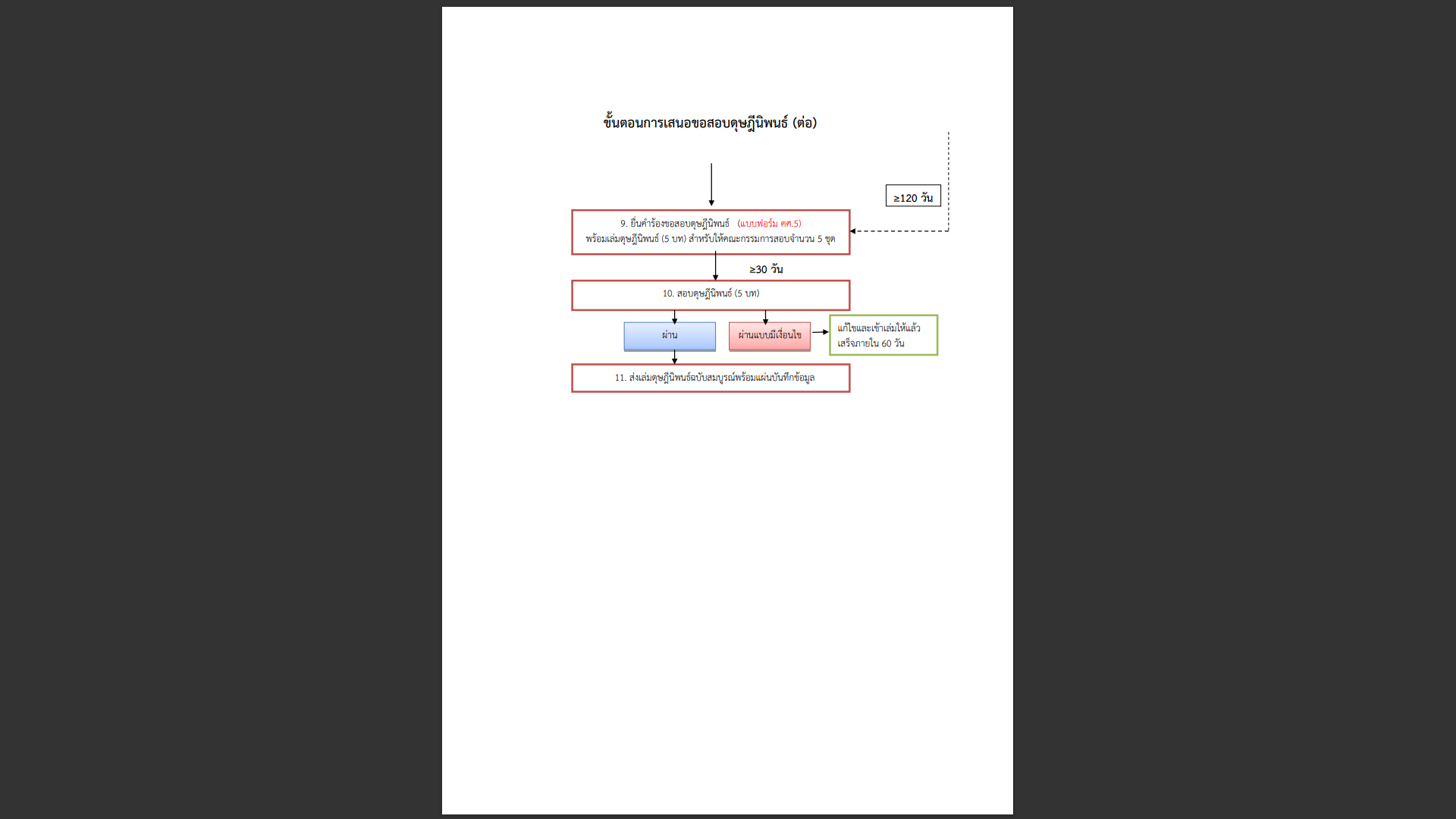 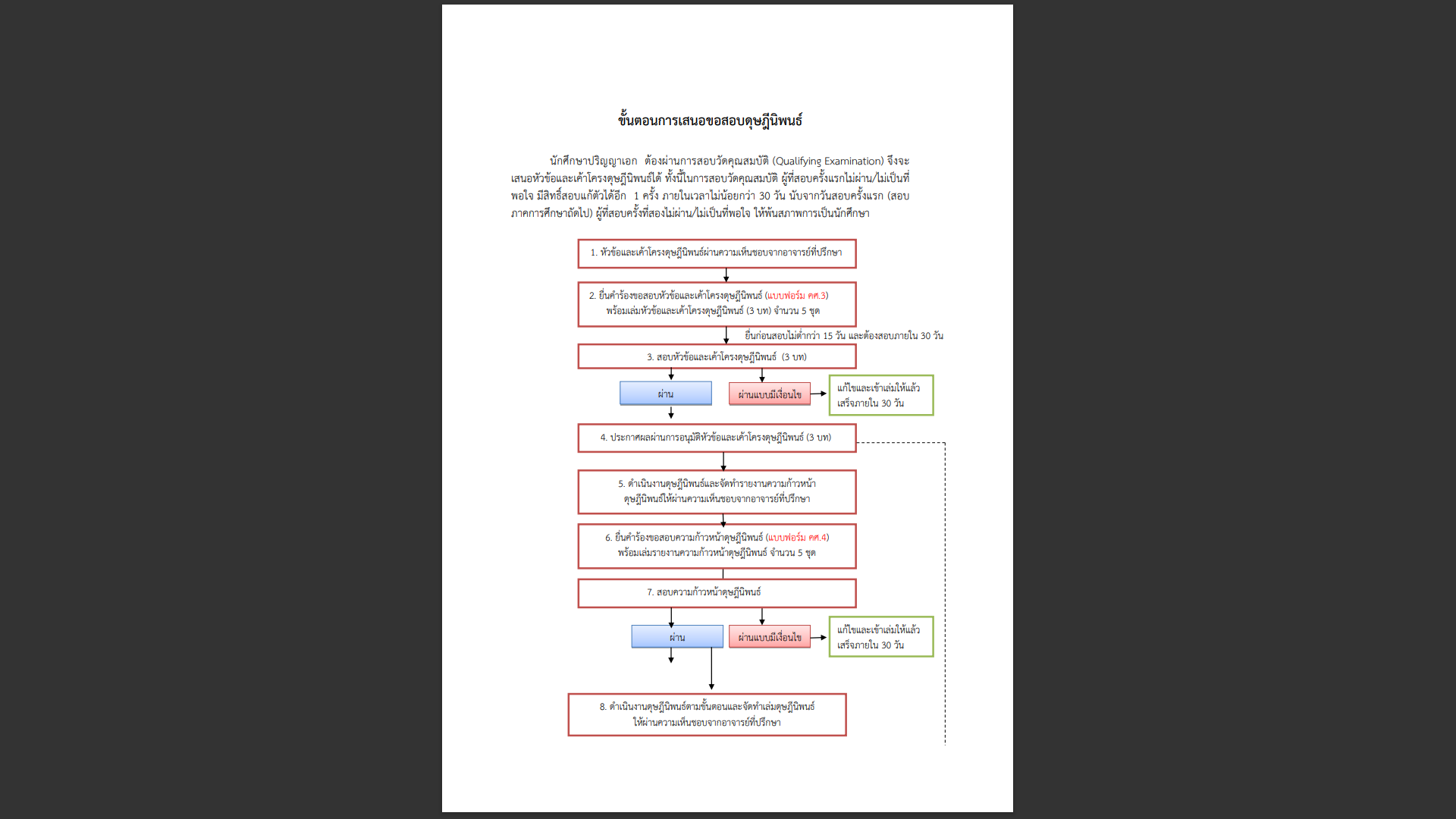 ระบบและกลไกในการช่วยเหลือ กำกับและติดตามนักศึกษาในการทำดุษฎีนิพนธ์และการตีพิมพ์  มีดังนี้      ผู้รับผิดชอบหลักสูตร วางมาตรการช่วยเหลือ กำกับ ติดตามในการทำดุษฎีนิพนธ์ให้นักศึกษาปี 1 ที่เริ่มทำดุษฎีนิพนธ์ในปีการศึกษา 2564 เข้าใจกระบวนการทำดุษฎีนิพนธ์ชัดเจนมากขึ้น ส่งผลดีต่อประสิทธิภาพของการทำดุษฎีนิพนธ์ได้   ดังนี้ อาจารย์ผู้รับผิดชอบหลักสูตรประชุมนักศึกษา เพื่อชี้แจงขั้นตอนการทำดุษฎีนิพนธ์และเอกสารที่ต้องใช้ แบบฟอร์มต่างๆ ที่เกี่ยวข้องอาจารย์ผู้รับผิดชอบหลักสูตรกำหนดวันส่งหัวข้อดุษฎีนิพนธ์ เพื่อเป็นการเร่งรัดการส่งหัวโดยกำหนดวันที่ส่งหัวข้อดุษฎีนิพนธ์ภายใน 2 เดือน หลังจากเปิดภาคเรียนแรกที่นักศึกษาลงทะเบียนรายวิชาดุษฎีนิพนธ์ โดยใช้แบบฟอร์ม คศ.02 ในการเสนอหัวข้ออาจารย์ผู้รับผิดชอบหลักสูตรกำหนดปฎิทินการกำกับ ติดตามดุษฎีนิพนธ์ ที่ชัดเจน มีการประชุมติดตามความก้าวหน้าทุกภาคการศึกษา  ส่งผลให้มีการให้คำปรึกษาเพื่อพัฒนาดุษฎีนิพนธ์ระหว่างอาจารย์ที่ปรึกษากับนักศึกษาชัดเจน อาจารย์ผู้รับผิดชอบหลักสูตรจัดประชุมนักศึกษาเพื่อสอบถามถึงความก้าวหน้าในการทำดุษฎีนิพนธ์ ปัญหาและอุปสรรคในการทำดุษฎีนิพนธ์เป็นรายบุคคล เพื่อรับฟังปัญหาและร่วมกันแก้ไขปัญหาที่เกิดขึ้นเพื่อช่วยให้นักศึกษาสามารถทำดุษฎีนิพนธ์ต่อไปได้และช่วยกำกับติดตามให้นักศึกษามีความกระตือรือล้นในการทำดุษฎีนิพนธ์จนสำเร็จการศึกษาอาจารย์ผู้รับผิดชอบหลักสูตรกำหนดให้คณะกรรมการสอบดุษฎีนิพนธ์พิจารณากำหนดวันส่งเล่มดุษฎีนิพนธ์ฉบับสมบูรณ์ โดยให้เวลาไม่เกิน 30 วัน หรืออาจให้ 45 วัน ขึ้นกับความยากง่ายของเนื้อหาที่นักศึกษาต้องแก้ไขหรือเพิ่มเติมตามข้อเสนอแนะของคณะกรรมการสอบเพื่อช่วยเร่งรัดให้นักศึกษารีบแก้ไขปรับปรุงเล่มดุษฎีนิพนธ์ให้เร็วขึ้น และเข้าเล่มรายงานฉบับสมบูรณ์พร้อมส่งคณะเสร็จทันตามกำหนดเวลาไม่เกิน 60 วัน ตามขั้นตอนการทำดุษฎีนิพนธ์ที่ได้กำหนดไว้   คณะกรรมการบริหารหลักสูตรดำเนินการตรวจสอบรูปเล่มดุษฎีนิพนธ์ตามหลักวิชาการ  และตรวจสอบผลงานดุษฎีนิพนธ์ที่ตีพิมพ์เผยแพร่ให้เป็นไปตามเกณฑ์มาตรฐานหลักสูตรระดับบัณฑิตศึกษา และมาตรฐานคณะกรรมการอุดมศึกษา พ.ศ. 2558สาขาวิชาประชาสัมพันธ์แหล่งตีพิมพ์ แหล่งนำเสนอผลงานวิจัยที่เกี่ยวข้องกับงานด้าน       คหกรรมศาสตร์ ผ่านเพจเฟสบุคของสาขาวิชา เฟสบุคและไลน์กลุ่มประจำรุ่น และกำกับติดตามผลการตีพิม์เผยแพร่ผลงานดุษฎีนิพนธ์ผ่านทางอาจารย์ที่ปรึกษาดุษฎีนิพนธ์สาขาวิชาจัดกิจกรรมอบรมเสริมนอกหลักสูตรที่เกี่ยวข้องกับการพัฒนางานวิจัย  และการเผยแพร่ผลงานวิจัย หรือประชาสัมพันธ์ข่าวสารโครงการจัดอบรมสัมนาโดยหน่วยงานทั้งภายในและภายนอกมหาวิทยาลัยที่เกี่ยวข้องกับงานวิจัย เพื่อช่วยให้นักศึกษามีความรู้ความเข้าใจในการทำวิจัยและการเผยแพร่ผลงานวิจัยมากขึ้นผลการดำเนินการ จากระบบและกลไกการกำกับติดตามตามขั้นตอนการทำวิทยานิพนธ์ สาขาวิชามีการช่วยเหลือ กำกับ ติดตามในการทำวิทยานิพนธ์ และการตีพิมพ์ผลงานในระดับบัณฑิตศึกษาอย่างสม่ำเสมอตามเวลาที่กำหนด โดยผลการดำเนินงานในปี 2565 มีผลการดำเนินงาน ดังนี้ 1.	อาจารย์ผู้รับผิดชอบหลักสูตรประชุมนักศึกษา เพื่อชี้แจงขั้นตอนการทำดุษฎีนิพนธ์และเอกสารที่ต้องใช้ แบบฟอร์มต่างๆ ที่เกี่ยวข้อง โดยนักศึกษารุ่นที่ 2 ที่จะลงทะเบียนดุษฎีนิพนธ์ ในปีการศึกษา 2564 ได้จัดประชุมชี้แจงข้นตอนการทำดุษฎีนิพนธ์ในวันที่ 11 พฤศจิกายน 2565 ในส่วนของแบบฟอร์มที่เกี่ยวข้องกับการทำวิทยานิพนธ์ สาขาวิชาได้ได้ปรับแก้และกำหนดหมายเลขใหม่  นักศึกษาสามารถดาวโหลตได้จากเวปไซน์ของคณะ กลุ่มไลน์และเฟสบุคของสาขาวิชา  2.	อาจารย์ผู้รับผิดชอบหลักสูตรกำหนดวันส่งหัวข้อดุษฎีนิพนธ์ เพื่อเป็นการเร่งรัดการส่งหัวโดยกำหนดวันที่ส่งหัวข้อดุษฎีนิพนธ์ภายใน 2 เดือน หลังจากเปิดภาคเรียนแรกที่นักศึกษาลงทะเบียนรายวิชาดุษฎีนิพนธ์ โดยใช้แบบฟอร์ม คศ.2 ในการเสนอหัวข้อ ซึ่งนักศึกษาได้ส่ง คศ.2 เพื่อเสนอหัวข้อดุษฎีนิพนธ์ครบทุกคน3.	อาจารย์ผู้รับผิดชอบหลักสูตรกำหนดปฎิทินการกำกับ ติดตามดุษฎีนิพนธ์ ที่ชัดเจน มีการประชุมติดตามความก้าวหน้าทุกภาคการศึกษา  ส่งผลให้มีการให้คำปรึกษาเพื่อพัฒนาดุษฎีนิพนธ์ระหว่างอาจารย์ที่ปรึกษากับนักศึกษาชัดเจน  โดยให้นักศึกษาส่งคศ.13 เพื่อรายงานความก้าวหน้าของการทำดุษฏีนิพนธ์ผ่านความเห็นชอบของอาจารย์ที่ปรึกษาทุกภาคเรียน4.	อาจารย์ผู้รับผิดชอบหลักสูตรจัดประชุมนักศึกษารุ่น 1 และรุ่น 2  ที่ได้ลงทะเบียนรายวิชาดุษฎีนิพนธ์แล้ว ภาคเรียนที่ 1/2565 วันที่ 24 ตุลาคม 2565 และภาคเรียนที่ 2/2565 ในวันที่ 5 กุมภาพันธ์ 2565 เพื่อสอบถามถึงความก้าวหน้าในการทำดุษฎีนิพนธ์ ปัญหาและอุปสรรคในการทำดุษฎีนิพนธ์เป็นรายบุคคล เพื่อรับฟังปัญหาและร่วมกันแก้ไขปัญหาที่เกิดขึ้นเพื่อช่วยให้นักศึกษาสามารถทำดุษฎีนิพนธ์ต่อไปได้และช่วยกำกับติดตามให้นักศึกษามีความกระตือรือล้นในการทำดุษฎีนิพนธ์ โดยมีผลการนัดประชุม 5.	ในปีการศึกษา 2565 มีนักศึกษารุ่นที่ 2 สอบหัวข้อและโครงร่างดุษฎีนิพนธ์ จำนวน 6 ราย คณะกรรมการสอบพิจารณากำหนดวันส่งเล่มโครงร่างดุษฎีนิพนธ์ หลังการสอบผ่านและแก้ไขตามข้อเสนอแนะแล้ว โดยให้เวลาไม่เกิน 30 วัน  ทางหลักสูตรและสาขาวิชาได้กำกับติดตามเพื่อช่วยเร่งรัดให้นักศึกษารีบแก้ไขปรับปรุงตามข้อเสนอแนะของคณะกรรมการ  เรียบร้อยแล้วทั้ง 6 ราย 6.	สาขาวิชาประชาสัมพันธ์ข่าวสารโครงการจัดอบรมสัมนาโดยหน่วยงานทั้งภายในและภายนอกมหาวิทยาลัยที่เกี่ยวข้องกับงานวิจัย เพื่อช่วยให้นักศึกษามีความรู้ความเข้าใจในการทำวิจัยและการเผยแพร่ผลงานวิจัยมากขึ้น ได้แก่ - เข้าร่วมสัมมนาวิชาการทางคหกรรมศาสตร์ ประจำปี 2565 วันที่ 17 ธันวาคม 2565    จัดโดยสมาคมคหเศรษฐศาสตร์แห่งประเทศไทยฯ ณ คณะเทคโนโลยีคหกรรมศาสตร์            - เข้าร่วมอบรมจริยธรรมในการตีพิมพ์เผยแพร่ในระดับนานาชาติ               วันที่ 18  มีนาคม 2566 จัดโดยสาขาวิชาคหกรรมศาสตร์ และงานวิจัยและพัฒนา การประเมินผลการดำเนินการจากการดำเนินการในปี 2565 ระบบและกลไกในการช่วยเหลือ กำกับและติดตามนักศึกษาในการทำดุษฎีนิพนธ์และการตีพิมพ์  ส่งผลให้นักศึกษาที่ลงทะเบียนดุษฎีนิพนธ์ในปี 2565 ได้ผ่านการสอบหัวข้อและโรงร่างดุษฎีนิพนธ์ 6 ราย โดยอีก 3 รายจะดำเนินการสอบในภาคเรียนที่ 1/2566 ซึ่งอาจารย์ผู้รับผิดชอบหลักสูตร จะกำกับและติดตามนักศึกษาในการทำดุษฎีนิพนธ์ตามระบบและกลไกที่วางไว้ต่อไป ในปีการศึกษา 2566  ผลการประเมินตนเอง  :  ......3....... คะแนนเหตุผล : .....(กรณีที่มีผลการประเมินตนเองที่ระดับ 4 หรือ 5 คะแนน) ......................   ตัวบ่งชี้ผลการดำเนินงานการประเมินผู้เรียน(ตัวบ่งชี้ 5.3) (กระบวนการ)การประเมินผลการเรียนรู้ตามกรอบมาตรฐานคุณวุฒิระดับอุดมศึกษาแห่งชาติ       ในปีการศึกษา 2565 อาจารย์ผู้รับผิดชอบหลักสูตรมีการประเมินผลการเรียนรู้ตามกรอบมาตรฐานคุณวุฒิระดับอุดมศึกษาแห่งชาติ  โดยเป็นการประเมินผลการเรียนรู้ 2 ส่วนคือการประเมินผลในรายวิชา และ การประเมินผลในการสอบวัดคุณสมบัติการประเมินผลในรายวิชาขั้นตอนการดำเนินงาน              ทุกรายวิชามีการพิจารณาผลการเรียนรู้ 5 ด้าน คือ  1) ด้านคุณธรรม จริยธรรม  2) ด้านความรู้  3)ด้านทักษะทางปัญญา  4)ด้านทักษะความสัมพันธ์ระหว่างบุคคลและความรับผิดชอบ  5) ด้านความสามารถในการวิเคราะห์เชิงตัวเลข การสื่อสารและการใช้เทคโนโลยีสารสนเทศ  สำหรับรายวิชาที่มีภาคปฎิบัติ ก็จะมีการประเมินผลการเรียนรู้ด้านที่ 6 ) ทักษะปฎิบัติด้วย  โดยกำหนดรายละเอียดของการประเมินผล และสัดส่วนของการประเมินผลการเรียนรู้ต่างๆไว้ใน มคอ.3 อย่างชัดเจน ซึ่งการประเมินมีหลายรูปแบบ เช่น การสังเกต  การทดสอบรายย่อย การนำเสนองาน การส่งรายงาน  กรณีศึกษา การสอบปลายภาค แฟ้มผลงาน เป็นต้น  และมีการรายงานผลการประเมินการเรียนรู้ตามกรอบมาตรฐานคุณวุฒิ ใน มคอ.5 ในปีการศึกษา 2564  มีขั้นตอนการจัดส่งมคอ.5 ดังนี้สวท.กำหนดปฏิทินการจัดส่ง มคอ.5ฝ่ายวิชาการและวิจัย แจ้งกำหนดการกรอก มคอ.5 ผ่านระบบบริการการศึกษา  3.   อาจารย์ผู้รับผิดชอบรายวิชาจัดทำ มคอ. 5 ในแต่ละรายวิชาให้สอดคล้องกับ มคอ.3 4.   อาจารย์ผู้รับผิดชอบหลักสูตร ตรวจสอบการประเมินผลการเรียนรู้ตามกรอบมาตรฐานคุณวุฒิระดับอุดมศึกษาแห่งชาติ 5.  อาจารย์ผู้รับผิดชอบหลักสูตร นำเสนอผลการประเมินผลการเรียนรู้ให้กับอาจารย์ผู้สอนพร้อมทั้งร่วมกันหาแนวทางแก้ไขเพื่อพัฒนาให้นักศึกษามีคุณภาพตามกรอบมาตรฐานการเรียนรู้  ที่กำหนดไว้ในหลักสูตรผลการดำเนินงาน      ในปีการศึกษา 2564  พบว่า เมื่อสิ้นภาคการศึกษาที่ 1 และ 2 ฝ่ายวิชาการและอาจารย์ผู้รับผิดชอบหลักสูตรได้พิจารณาตรวจสอบการจัดส่ง มคอ.5 ของอาจารย์ผู้สอนในหลักสูตรปรัชญาดุษฎีบัณฑิต  มีการดำเนินการจัดส่งครบทุกวิชา   การประเมินผลการดำเนินงานในขั้นตอนของกระบวนการ การประเมินผลการเรียนรู้ตามกรอบมาตรฐานคุณวุฒิระดับอุดมศึกษาแห่งชาติ ควรให้อาจารย์ผู้รับผิดชอบรายวิชาจัดทำมคอ.3 ให้ครบถ้วนถูกต้องตามที่ได้กำหนดไว้ในมคอ. 2 จึงควรระบุขั้นตอนนี้ไว้ให้ชัดเจน จากการทวนสอบในระบบบริการการศึกษาซึ่งเป็นการตวจสอบผ่านระบบออนไลน์  ทำให้การตรวจสอบง่าย ชัดเจน และรวดเร็วมากขึ้น ในส่วนของการทวนสอบ มคอ. 3 และ มคอ.5 เมื่อพบว่าบางรายวิชายังไม่สอดคล้องกับการประเมินผลการเรียนรู้ตามกรอบมาตรฐานคุณวุฒิระดับอุดมศึกษาแห่งชาติ  อาจารย์ผู้รับผิดชอบหลักสูตรสามารถแจ้งงผลให้อาจารย์ผู้รับผิดชอบรายวิชาปรับแก้ไขมคอ. 5 ของแต่ละรายวิชาได้ ซึ่งช่วยให้การกำกับติดตามการประเมินผลการเรียนรู้ที่กำหนดไว้ในหลักสูตรได้ดีขึ้น แต่ในส่วนของการทวนสอบผลสัมฤทธิ์รายวิชา  พบว่าบางรายวิชาการทวนสอบผลสัมฤทธิ์ยังไม่ชัดเจนและไม่แสดงให้เห็นถึงผลสัมฤทธิ์อย่างเป็นรูปธรรม ด้วยอาจารย์บางท่านยังไม่เข้าใจวิธีการทวนสอบผลสัมฤทธิ์  อาจารย์ผู้รับผิดชอบหลักสูตรจึงหาวิธีการในการให้อาจารย์ผู้รับผิดชอบรายวิชาได้เข้าใจถึงวิธีการทวนสอบและความสำคัญของการทวนสอบผลสัมฤทธิ์  โดยจะนำเข้าที่ประชุมระดับคณะเพื่อหาวิธีการและมาตรการในการช่วยให้อาจารย์ผู้รับผิดชอบรายวิชาเข้าใจกระบวนการทวนสอบผลสัมฤทธิ์แต่ละรายวิชา การพัฒนาปรับปรุงขั้นตอนการดำเนินงาน      จากกระบวนการขั้นตอนที่ต้องมีการประเมินผลการเรียนรู้ในสอดคล้องกันทั้งในหลักสูตร มคอ.2 มคอ.3 และ มคอ.5 ดังนั้น ในปีการศึกษา  2566 หลักสูตรได้ปรับปรุงแก้ไขขั้นตอนโดยวางมาตรการกำกับ ไว้ดังนี้ฝ่ายวิชาการและวิจัย แจ้งกำหนดการกรอก มคอ. 3 ผ่านระบบบริการการศึกษา หลักสูตร กำหนดการประเมินผลการเรียนรู้ตามกรอบมาตรฐานคุณวุฒิระดับอุดมศึกษาแห่งชาติ ไว้ในมคอ. 2  อาจารย์ผู้สอนจัดทำมคอ.3 ให้มีการประเมินผลการเรียนรู้ให้สอดคล้องกับมคอ. 2   โดยกำหนดรายละเอียดของการประเมินผล และสัดส่วนของการประเมินผลการเรียนรู้  และวิธีการประเมินผลหลายรูปแบบ อาจารย์ผู้รับผิดชอบหลักสูตร พิจารณาและตรวจสอบวิธีการประเมินผลการเรียนรู้จาก มคอ. 3 ของแต่ละรายวิชาให้สอดคล้องตามกรอบมาตรฐานคุณวุฒิระดับอุดมศึกษาแห่งชาติอาจารย์ผู้รับผิดชอบหลักสูตร ส่งคืนมคอ. 3 ให้อาจารย์ผู้รับผิดชอบรายวิชาแก้ไข และอนุมัติ มคอ. 3 เมื่อผลการพิจาณามคอ. 3 ครบถ้วนสมบูรณ์  อาจารย์ผู้รับผิดชอบหลักสูตรและอาจารย์ผู้รับผิดชอบรายวิชาร่วมกันพิจารณาปรับปรุงวิธีการประเมินผลการเรียนรู้ เพื่อพัฒนาให้นักศึกษามีคุณภาพตามกรอบมาตรฐานการเรียนรู้  ที่กำหนดไว้ในหลักสูตรการประเมินผลในการสอบวัดคุณสมบัติ     นักศึกษาปริญญาเอกต้องผ่านการสอบวัดคุณสมบัติ (Qualifying Examination) จึงจะเสนอหัวข้อและเค้าโครงดุษฎีนิพนธ์ได้ หลักสูตรจึงกำหนดขั้นตอนการสอบวัดคุณสมบัติเพื่อประเมินว่านักศึกษามีความรู้ความเข้าใจเกี่ยวกับคหกรรมศาสตร์เพียงพอ มีศักยภาพและความพร้อมสำหรับการทำดุษฎีนิพนธ์ และเพื่อมีสิทธิ์เสนอหัวข้อและเค้าโครงดุษฎีนิพนธ์ตามแผนการเรียน ไว้ดังนี้คณะเทคโนโลยีคหกรรมศาสตร์ ประกาศแนวปฏิบัติการสอบวัดคุณสมบัติ (Qualifying Examination) สำหรับนักศึกษาหลักสูตรปรัชญาดุษฎีบัณฑิต นักศึกษาที่ประสงค์จะสอบวัคุณสมบัติ ยื่นคำร้องขอสอบหลักสูตรตรวจสอบคุณสมบัติของนักศึกษา ตามประกาศแนวปฏิบัติการสอบวัดคุณสมบัติ ตามที่คณะได้ประกาศไว้ ดังนี้ -  นักศึกษาศึกษารายวิชาครบตามหลักสูตร  ยกเว้นรายวิชาสัมมนาทางคหกรรมศาสตร์  โดย       จะต้องมีคะแนนเฉลี่ยสะสมไม่ต่ำกว่า 3.00 -  นักศึกษาได้รับความเห็นชอบจากอาจารย์ที่ปรึกษาและคณะกรรมการบริหารหลักสูตรว่ามี    ความรู้พื้นฐานพร้อมที่จะสอบได้คณะประกาศรายชื่อผู้มีสิทธิ์สอบวัดคุณสมบัติตามที่ได้รับแจ้งจากทางหลักสูตรผ่านสาขาวิชา 5.  คณะกรรมการบริหารหลักสูตร เสนอข้อกำหนดของการสอบประจำปีการศึกษา 2565                ให้สอดคล้องตามประกาศแนวปฏิบัติการสอบวัดคุณสมบัติตามที่คณะได้ประกาศไว้ เพื่อให้คณบดีอนุมัติ โดย      5.1 การสอบข้อเขียน 	1) คณะกรรมการสอบข้อเขียนเป็นอาจารย์ผู้รับผิดชอบหลักสูตร/อาจารย์ประจำหลักสูตร/อาจารย์ผู้สอน ทำหน้าที่ออกข้อสอบและประเมินผลการสอบในประเด็นต่างๆ ที่เกี่ยวข้องกับรายวิชาเรียนในหลักสูตร  กำหนดคะแนนสอบวิชาละ 100 คะแนน               2)  การประเมินผลการสอบข้อเขียน นักศึกษาต้องได้คะแนนเฉลี่ยจากการสอบไม่น้อยกว่า ร้อยละ 60 จากคะแนนรวมทั้งหมด จึงจะถือว่าสอบผ่าน/เป็นที่พอใจ               3) รูปแบบการจัดสอบ เป็นการสอบรายบุคคล ทั้งนี้ในการสอบแต่ละครั้งให้อยู่ในดุลยพินิจของคณะกรรมการสอบกำหนด โดยอาจห้ามนำเอกสาร ตำรา หนังสือ สื่อ อุปกรณ์การสืบค้นข้อมูลทุกชนิดเข้าห้องสอบ หรือสามารถค้นคว้าข้อมูลจากเอกสารเพื่อใช้ตอบคำถาม (Open Book) หรือแนวทางอื่นๆที่คณะกรรมการสอบพิจารณาแล้วว่ามีความเหมาะสมสำหรับการสอบในครั้งนั้น             4) กรณีนักศึกษาสอบข้อเขียนไม่ผ่าน นักศึกษามิสิทธิ์ยื่นขอสอบใหม่ได้อีก 1 ครั้ง และต้องสอบใหม่ตามวัน เวลาที่คณะกรรมการนบริหารหลักสูตรกำหนดและประกาศให้ทราบ        5.2 การสอบปากเปล่า              1) คณะกรรมการสอบปากเปล่า จำนวน 3-5 คน ประกอบด้วย คณะกรรมการบริหารหลักสูตร 1 คน  ทำหน้าที่เป็นประธานในการสอบ และ อาจารย์ผู้รับผิดชอบหลักสูตร อาจารย์ประจำหลักสูตรอาจารย์ผู้สอน  เป็นคณะกรรมการสอบ              2)  การประเมินผลการสอบปากเปล่า นักศึกษาต้องได้คะแนนเฉลี่ยจากการสอบไม่น้อยกว่า ร้อยละ 60 จากคะแนนเฉลี่ยทั้งหมดของคณะกรรมการ จึงจะถือว่าสอบผ่าน/เป็นที่พอใจ                 3) กรณีนักศึกษาสอบปากเปล่าไม่ผ่านนักศึกษามิสิทธิ์ยื่นขอสอบใหม่ได้อีก 1 ครั้ง และต้องสอบใหม่ตามวัน เวลา ที่คณะกรรมการบริหารหลักสูตรกำหนดและประกาศให้ทราบ  6. หลักสูตรดำเนินการจัดสอบวัดคุณสมบัติตามกำหนดเวลา 7.  คณะกรรมการสอบรายงานผลการสอบวัดคุณสมบัติต่อคณบดี ผ่านคณะกรรมการบริหาร            หลักสูตร คณะฯ ประกาศแจ้งผลการสอบวัดคุณสมบัติ ภายใน 14 วันทำการ หลังจากการสอบ และ/หรือการประเมินผลของคณะกรรมการสอบเสร็จสิ้น     ผลการดำเนินการ ในปีการศึกษา 2565 1.	คณะเทคโนโลยีคหกรรมศาสตร์ได้ประกาศแนวปฏิบัติการสอบวัดคุณสมบัติ (Qualifying Examination) สำหรับนักศึกษาหลักสูตรปรัชญาดุษฎีบัณฑิตเรียบร้อยแล้ว ไว้ในเวปไซต์เละเพจของสาขาวิชา2.	นักศึกษารุ่นปีการศึกษา 2565 ที่จะลงทะเบียนรายวิชาดุษฎีนิพนธ์ในปีการศึกษา 2566 ประสงค์จะสอบวัดคุณสมบัติได้ยื่นคำร้องขอสอบ จำนวน 8 ราย โดยใช้แบบฟอร์ม คศ.013.	หลักสูตรตรวจสอบคุณสมบัติของนักศึกษาตามประกาศแนวปฏิบัติการสอบวัดคุณสมบัติ ตามที่คณะได้ประกาศไว้ พบว่านักศึกษาทั้ง 8 ราย มีคุณสมบัติสามารถเข้าสอบวัดคุณสมบัติได้4. คณะประกาศรายชื่อผู้มีสิทธิ์สอบวัดคุณสมบัติตามที่ได้รับแจ้งจากทางหลักสูตรผ่านเพจ    และเวปไซต์ของสาขาวิชาคหกรรมศาสตร์ 5.  คณะกรรมการบริหารหลักสูตร เสนอข้อกำหนดของการสอบประจำปีการศึกษา 2565 เพื่อให้คณบดีอนุมัติ โดยในปีการศึกษา 2565 หลักสูตรกำหนดวันสอบข้อเขียน วันที่ 20 พฤษภาคม 2565  และการสอบปากเปล่าวันที่ 21 พฤษภาคม 2565 6.  หลักสูตรดำเนินการสอบวัดคุณสมบัติ โดยในปีการศึกษา 2565 เป็นการจัดสอบออนไซต์ในพื้นที่ ทั้งแบบข้อเขียนและการสอบปากเปล่า เสร็จสิ้นตามแผนการ7.  คณะกรรมการสอบได้รายงานผลการสอบวัดคุณสมบัติต่อคณบดีผ่านคณะกรรมการบริหารหลักสูตร 8. คณะฯ ประกาศแจ้งผลการสอบวัดคุณสมบัติทางเวปไซต์ของสาขาวิชา และเพจเฟสบุคของสาขาวิชา ซึ่งจะประกาศภายในวันที่ 6 มิถุนายน 2566 ซึ่งยังอยู่ในช่วง 14 วันทำการ หลังจากการสอบ โดยนักศึกษาทั้ง 8 ราย สอบผ่าน ผลการสอบเป็นที่พอใจ (S) การประมินกระบวนการจากการดำเนินการในปีการศึกษา 2565 นักศึกษาระดับปริญญาเอกทั้ง 8 ราย สอบผ่านการสอบวัดคุณสมบัติทั้งแบบข้อเขียน และแบบปากเปล่าต่อหน้าคณะกรรมการสอบ นักศึกษาทั้ง 9 ราย จึงสามารถลงทะเบียนรายวิชาดุษฎีนิพนธ์ตามกระบวนการขั้นตอนได้ ในภาคเรียน 1/2566 ซึ่งทางหลักสูตรจะนำเข้าสู่กระบวนการช่วยเหลือ กำกับ ติดตามในการทำดุษฎีนิพนธ์ และการตีพิมพ์ผลงานในระดับปริญญาเอก ต่อไป ดังนั้นทางหลักสูตรจึงยังคงใช้กระบวนการสอบวัดคุณสมบัตินี้ในการประเมินผลการเรียนรู้ตามกรอบมาตรฐานคุณวุฒิระดับอุดมศึกษาแห่งชาติต่อไปการตรวจสอบการประเมินผลการเรียนรู้ของนักศึกษา  ขั้นตอนการดำเนินงานหลักสูตรได้กำหนดวิธีการการตรวจสอบการประเมินผลการเรียนรู้ของนักศึกษา ในปีการศึกษา 2564 ไว้ดังนี้ 1. วิเคราะห์การประเมินผลของรายวิชากับมาตรฐานคุณวุฒิที่นักศึกษาเรียนผ่านมา2. กำหนดวิธีการตรวจสอบการประเมินผลการเรียนรู้ของนักศึกษา3. ดำเนินการตามวิธีการตรวจสอบที่กำหนดในรายวิชา4. สรุปผลการตรวจสอบและหาแนวทางการพัฒนาผลการดำเนินการในปี 2565 สาขาวิชาได้ประเมินผลของรายวิชากับกรอบมาตรฐานคุณวุฒิที่ระบุไว้ในมคอ.2 และตรวจสอบวิธีการประเมินผลการเรียนรู้ของนักศึกษาในแต่ละรายวิชาให้สอดคล้องกับ มคอ.3 และสาขาวิชาได้ตรวจวิธีการประเมินการเรียนรู้ ที่ระบุไว้ในมคอ.3 อีกทั้งประเมินผลการเรียนรู้จากการสอบวัดคุณสมบัติ พบว่ามีการปฏิบัติตามนั้นจริง การประเมินผลการดำเนินงานเพื่อให้สอดรับกับมาตรฐานคุณวุฒิระดับอุดมศึกษาแห่งชาติ จึงเสนอแนวทางปรับปรุงขั้นตอนอย่างเป็นรูปธรรม โดยกำหนดสำหรับปีการศึกษา 2566 ให้มีขั้นตอนดังนี้1. อาจารย์ผู้รับผิดชอบหลักสูตรวิเคราะห์การประเมินผลของรายวิชากับมาตรฐานคุณวุฒิที่นักศึกษาเรียนผ่านมา2. อาจารย์ผู้รับผิดชอบหลักสูตรกำหนดวิธีการตรวจสอบการประเมินผลการเรียนรู้ของนักศึกษา เช่น การสอบ การสัมภาษณ์ การสังเกตพฤติกรรม การนำเสนองาน3. อาจารย์ผู้รับผิดชอบหลักสูตรดำเนินการตามวิธีการตรวจสอบที่กำหนดในรายวิชา เช่น ความถูกต้องของการคิดคะแนน การกรอกเกรด 4. อาจารย์ผู้รับผิดชอบหลักสูตรและอาจารย์ผู้รับผิดชอบรายวิชาร่วมกันหาแนวทางแก้ไขเพื่อพัฒนาให้นักศึกษามีคุณภาพตามกรอบมาตรฐานการเรียนรู้  ที่กำหนดไว้ในหลักสูตรการกำกับการประเมินการจัดการเรียนการสอน และประเมินหลักสูตร(มคอ.5 และมคอ.7)              ในปีการศึกษา 2565 หลักสูตรกำหนดขั้นตอนในการกำกับการประเมินการจัดการเรียนการสอนและประเมินหลักสูตร (มคอ.5 และ มคอ.7) ดังต่อไปนี้	 1. สาขาวิชาฯ แจ้งอาจารย์ผู้สอนติดตามข้อมูลการจัดการเรียนการสอนในแต่ละภาคการศึกษา จากระบบทะเบียนนักศึกษา  โดยให้จัดทำและส่ง มคอ.5 ตามกำหนดปฏิทินจาก สวท.            2.  อาจารย์ผู้รับผิดชอบหลักสูตร ตรวจสอบการทวนสอบผลสัมฤทธิ์ของ มคอ.5 ให้สอดคล้องกับ มคอ.3 ของแต่ละรายวิชาและแจ้งอาจารย์ผู้สอน กรณีมคอ.3 และ มคอ. 5 ไม่สอดคล้องกัน            3. อาจารย์ผู้รับผิดชอบหลักสูตรอนุมัติ มอค.5 หลังจากตรวจสอบแล้วว่ามีความสอดคล้องกับมคอ. 3 และมีการทวนสอบผลสัมฤทธิ์4. อาจารย์ผู้รับผิดชอบหลักสูตร จัดทำ มคอ.7 ให้เสร็จสิ้นหลังสิ้นสุดการเรียนการสอนภายใน 60 วันผลการดำเนินงาน             1. สาขาวิชาฯ แจ้งอาจารย์ผู้สอนติดตามข้อมูลการจัดการเรียนการสอนในแต่ละภาคการศึกษา จากระบบทะเบียนนักศึกษา  โดยให้จัดทำและส่ง มคอ.5 ตามกำหนดปฏิทินจาก สวท. ครบถ้วนทุกรายวิชา            2.  อาจารย์ผู้รับผิดชอบหลักสูตร ตรวจสอบการทวนสอบผลสัมฤทธิ์ของ มคอ.5 ให้สอดคล้องกับ มคอ.3 ของแต่ละรายวิชาและแจ้งอาจารย์ผู้สอน กรณีมคอ.3 และ มคอ. 5 ไม่สอดคล้องกัน ซึ่งสามารถดำเนินการได้ในบางรายวิชา จึงส่งกลับมคอ.5 ให้อาจารย์ผู้รับผิดชอบรายวิชาดำเนินการแกไข ซึ่งได้มีการแก้ไขแต่ในบางรายวิชา อาจารย์ผู้สอนไม่ได้เขียนวิธีการทวนสอบไว้ในมคอ.5 อย่างชัดเจนในระบบ แต่การทวนสอบผลสัมฤทธิ์ได้เกิดขึ้นภายหลังระบบการรายงานผลได้ปิดไปแล้ว            -ภาคการศึกษา 1/2565 เปิดสอน 2 รายวิชา มีรายวิชาที่ได้รับการทวนสอบผลสัมฤทธิ์  3 รายวิชา คิดเป็นร้อยละ 100 ได้แก่  ได้แก่ วิชา 1.วิชาระเบียบวิธีวิจัยขั้นสูงด้านคหกรรมศาสตร์ 2.วิชาการสร้างผู้ประกอบการธุรกิจคหกรรมศาสตร์ดิจิทัล และ 3. วิชาสัมมนาทางคหกรรมศาสตร์             -ภาคการศึกษา 2/2565 เปิดสอน 2 รายวิชา มีรายวิชาที่มีการทวนสอบผลสัมฤทธิ์ 2  รายวิชา คิดเป็นร้อยละ 100 ได้แก่  1. วิชาประเด็นคดสรรด้านคหกรรมศาสตร์ และ 2. คหกรรมศาตร์เพื่อสังคมสูงวัย         ตลอดปีการศึกษามีการทวนสอบผลสัมฤทธิ์เฉลี่ย ร้อยละ 100           3. อาจารย์ผู้รับผิดชอบหลักสูตรอนุมัติ มอค.5 หลังจากตรวจสอบแล้วว่ามีความสอดคล้องกับมคอ. 3 และมีการทวนสอบผลสัมฤทธิ์ ซึ่งได้อนุมัติครบถ้วนทุกรายวิชา4. อาจารย์ผู้รับผิดชอบหลักสูตรได้จัดทำ มคอ.7 ให้เสร็จสิ้นหลังสิ้นสุดการเรียนการสอนภายใน 60 วัน โดยจัดส่งในวันที่ 31 พฤษภาคม 2566 ควบคู่กับการตรวจประกันคุณภาพในปีการศึกษา 2565 ซึ่งดำเนินการในวันที่ 14 มิถุนายน 2566	การประเมินกระบวนการ            สาขาวิชาฯ ดำเนินการได้ตามระบบดังกล่าว การแจ้งปฏิทินกำหนดการส่งที่ชัดเจน ส่งผลให้มีการวางแผนการจัดทำและดำเนินการเป็นไปได้ดี โดยมีรายวิชาที่ได้มีการทวนสอบผลสัมฤทธิ์ครบถ้วนทุกรายวิชา แต่วิธีการทวนสอบยังเป็นการทวนสอบผลสัมฤทธิ์ทางการเรียนโดยตัวผู้สอนเอง และจากการสอบ QE  ยังไม่มีการทวนสอบโดยผู้ทรงคุณวุฒิภายนอกอย่างเป็นรูปธรรม ดังนั้น ในปีการศึกษา 2566 หลักสูตรจึงปรับเปลี่ยนขั้นตอนในการกำกับการประเมินการจัดการเรียนการสอนและประเมินหลักสูตร (มคอ.5 และ มคอ.7) ดังต่อไปนี้สาขาวิชาฯ แจ้งอาจารย์ผู้สอนติดตามข้อมูลการจัดการเรียนการสอนในแต่ละภาคการศึกษา จากระบบทะเบียนนักศึกษา  โดยให้จัดทำและส่ง มคอ.5 ตามกำหนดปฏิทินจาก สสวทสาขาวิชากำหนดวิธีการทวนสอบผลสัมฤทธิ์ทางการเรียนสำหรับให้อาจารย์ประจำวิชานำไปใช้ในทวนสอบในรายวิชา2.1	การทวนสอบโดยตัวผู้สอน 2.2	การทวนสอบจากการสอบ QE โดยคณะกรรมการสอบ2.3	การทวนสอบจากผลสัมฤทธิ์ภายหลังการเรียน เช่น การตอบรับตีพิมพ์บทความที่ได้จากการเรียนรายวิชา 2.4	การทวนสอบโดยผู้ทรงคุณวุฒิภายนอก เช่น วิทยากรพิเศษ อาจารย์พิเศษ หรือผู้ทรงคุณวุฒิที่สาขาวิชาได้ขึ้นทะเบียนไว้สำหรับเป็นประธานสอบดุษฎีนิพนธ์ และอาจารย์ที่ปรึกษาร่วม 3.  อาจารย์ผู้รับผิดชอบหลักสูตร ตรวจสอบการทวนสอบผลสัมฤทธิ์ของ มคอ.5 ให้สอดคล้องกับ มคอ.3 ของแต่ละรายวิชาและส่งคืนแจ้งอาจารย์ผู้สอน กรณีมคอ.3 และ มคอ. 5 ไม่สอดคล้องกัน  4. อาจารย์ผู้รับผิดชอบหลักสูตรอนุมัติ มอค.5 หลังจากตรวจสอบแล้วว่ามีความสอดคล้องกับมคอ. 3 และมีการทวนสอบผลสัมฤทธิ์การเรียนรู้จากรายงาน มคอ.5 ทั้งที่อาจารย์ผู้สอนได้รายงานไว้ในระบบบริการการศึกษา และที่เกิดขึ้นจริงจากการสอบถามอาจารย์ผู้สอนและนักศึกษา5. อาจารย์ผู้รับผิดชอบหลักสูตร ได้จัดทำ มคอ.7 ให้เสร็จสิ้นหลังสิ้นสุดการเรียนการสอนภายใน 60 วัน การประเมินดุษฎีนิพนธ์ในระดับบัณฑิตศึกษา  ขั้นตอนการดำเนินงาน ข้อเสนอแนะจากการประเมินในปีการศึกษา 2564 สาขาวิชาคหกรรมศาสตร์ จึงได้กำหนดแผนในการประเมินการทำดุษฎีนิพนธ์  ในปีการศึกษา 2565 ดังนี้สาขาวิชาเสนอคำสั่งแต่งตั้งคณะกรรมการสอบดุษฎีนิพนธ์ กำหนดให้มีกรรมการ  ไม่เกิน 5 คน โดยเป็นผู้ทรงคุณวุฒิภายนอก อาจารย์ประจำหลักสูตร และอาจารย์ที่ปรึกษาหลัก และอาจารย์ที่ปรึกษาร่วม เป็นคณะกรรมการ2. กำหนดให้มีการสอบ 3 ครั้ง คือ การสอบหัวข้อและเค้าโครง การสอบความก้าวหน้า และการสอบป้องกันดุษฎีนิพนธ์ โดยคณะกรรมการสอบดุษฎีนิพนธ์ ดำเนินการสอบและรายงานผลการสอบ โดยให้เป็นการสอบปากเปล่าอย่างเปิดเผยโดยประธานและคณะกรรมการสอบตัดสินผลการสอบ 3 แบบ คือ“ผ่าน” คณะกรรมการพอใจ ไม่มีการแก้ไข นักศึกษาสามารถพิมพ์รูปเล่มฉบับสมบูรณ์ส่งคณะได้ทันที“ผ่านแบบมีเงื่อนไข” ต้องมีการแก้ไขเนื้อหาเพิ่มเติมโดยแก้ไขได้ไม่เกิน 60 วัน นับจากวันที่สอบ และหากไม่สามารถให้ผ่านได้ผลการสอบจะเป็น F ให้ลงทะเบียน และเสนอหัวข้อใหม่“ไม่ผ่าน” นักศึกษาไม่สามารถแสดงผลงานให้เป็นที่พอใจของคณะกรรมการสอบได้ โดยให้สอบใหม่ได้ อีก 1 ครั้ง และหากไม่สามารถให้ผ่านได้ผลการสอบจะเป็น F ให้ลงทะเบียน และเสนอหัวข้อใหม่3.  นักศึกษาต้องสอบผ่านการประเมินตามลำดับ  หากสอบไม่ผ่านการประเมินขั้นตอนใด นักศึกษาต้องยื่นคำร้องขอสอบใหม่ได้อีก 1 ครั้ง นักศึกษาต้องจัดทำรูปเล่มพร้อมแก้ไขตามข้อเสนอแนะของคณะกรรมการสอบให้แล้วเสร็จตามข้อบังคับมหาวิทยาลัยเทคโนโลยีราชมงคลพระนคร ว่าด้วยการศึกษาระดับบัณฑิตศึกษา 4.	นักศึกษาที่ผ่านการสอบหัวข้อและเค้าโครงดุษฎีนิพนธ์แล้ว ต้องจัดทำรายงานความก้าวหน้าของดุษฎีนิพนธ์เสนอต่อคณะกรรมการผู้รับผิดชอบหลักสูตรในทุกภาคการศึกษา 5. คณะกรรมการบริหารหลักสูตรกำหนดให้มีการตรวจสอบการคัดลอกดุษฎีนิพนธ์ โดยใช้โปรแกรมอักขราวิสุทธิ์  สำหรับดุษฎีนิพนธ์ระดับปริญญาเอก แต่ละบทต้องไม่เกิน 10% และรวมทั้งเล่มต้องไม่เกิน 15 %  สำหรับวิทยานิพนธ์ระดับปริญญาโท แต่ละบทต้องไม่เกิน 15% และรวมทั้งเล่มต้องไม่เกิน 20 % ทั้งนี้ สาขาวิชาจะพิจารณาในส่วนที่ตรวจพบการซ้ำซ้อน ต้องมีการอ้างอิง และต้องไม่เป็นการซ้ำซ้อนลักษณะคัดลอกงานวิจัยโดยเด็ดขาด  6. คณะกรรมการบริหารหลักสูตรดำเนินการตรวจสอบรูปเล่มดุษฎีนิพนธ์ตามหลักวิชาการ  และตรวจสอบผลงานดุษฎีนิพนธ์ที่ตีพิมพ์เผยแพร่ให้เป็นไปตามเกณฑ์มาตรฐานหลักสูตรระดับบัณฑิตศึกษา และมาตรฐานคณะกรรมการอุดมศึกษา พ.ศ. 2558 7. นักศึกษาต้องนำผลงานดุษฎีนิพนธ์หรือส่วนหนึ่งของดุษฎีนิพนธ์ไปตีพิมพ์เผยแพร่ในรูปแบบบทความวิจัยและได้รับการยอมรับให้ตีพิมพ์ในวารสารระดับชาติหรือนานาชาติที่มีคุณภาพตามประกาศคณะกรรมการอุดมศึกษา เรื่อง  หลักเกณฑ์การพิจารณาวารสารทางวิชาการสำหรับการเผยแพร่ผลงานทางวิชาการ โดยอยู่ในความเห็นชอบของอาจารย์ที่ปรึกษา        ผลการดำเนินงาน       ในปีการศึกษา 2565 สาขาวิชาเสนอคำสั่งแต่งตั้งคณะกรรมการสอบดุษฎีนิพนธ์ กำหนดให้มีกรรมการ  ไม่เกิน 5 คน โดยเป็นผู้ทรงคุณวุฒิภายนอก อาจารย์ประจำหลักสูตร และอาจารย์ที่ปรึกษาหลัก และอาจารย์ที่ปรึกษาร่วม เป็นคณะกรรมการ ได้จัดสอบหัวข้อและโครงร่างดุษฏีนิพนธ์ ให้กับ            นักศึกษารุ่นที่ 2 จำนวน 6 ราย ดังนี้คณะกรรมการสอบดุษฎีนิพนธ์ ดำเนินการสอบและรายงานผลการสอบ โดยนักศึกษาทั้ง 6 ราย สอบผ่านแบบมีเงื่อนไข นักศึกษาทั้ง 6 ราย จัดทำรูปเล่มพร้อมแก้ไขตามข้อเสนอแนะของคณะกรรมการสอบให้แล้วเสร็จตามกำหนด นักศึกษาทั้ง 6 ราย ที่ผ่านการสอบหัวข้อและเค้าโครงดุษฎีนิพนธ์แล้ว รายงานความก้าวหน้าของดุษฎีนิพนธ์เสนอต่อคณะกรรมการผู้รับผิดชอบหลักสูตรในทุกภาคการศึกษา โดยที่ผ่านมายักศึกษาที่ยังไม่ได้สอบหัวข้อและเค้าโครงดุษฎีนิพนธ์ ทางอาจารย์ผู้รับผิดชอบหลักสุตรได้ให้มานำเสนอความก้าวหน้าการทำดุษฎีนิพนธ์ด้วย เพื่อเป็นเร่งรัด กำกับติดตามการทำดุษฎีนิพนธ์ จากการกำกับติดตามให้นักศึกษาทุกคนนำเสนอความก้าวหน้าทุกภาคการศึกษาต่อหน้าคณะกรรมการบริหารหลักสูตรและอาจารย์ประจำหลักสูตร มีส่วนช่วยให้นักศึกษาเร่งทำดุษฎีนิพนธ์และช่วยแก้ไขรับฟังปัญหา และตรวจสอบขั้นตอนกระบวนการทำวิทยานิพนธ์ด้วยอีกทางหนึ่ง  จึงกำหนดให้การนำเสนอความก้าวหน้าเป็นมาตรการในปีการศึกษาต่อไปด้วยผลการประเมินตนเอง  :  .....3........ คะแนนเหตุผล : .....(กรณีที่มีผลการประเมินตนเองที่ระดับ 4 หรือ 5 คะแนน) ......................ผลการดำเนินงานหลักสูตรตามกรอบมาตรฐานคุณวุฒิระดับอุดมศึกษา (ตัวบ่งชี้ 5.4)ผลการดำเนินงานหลักสูตรตามกรอบมาตรฐานคุณวุฒิระดับอุดมศึกษา (ตัวบ่งชี้ 5.4)ผลการดำเนินงานหลักสูตรตามกรอบมาตรฐานคุณวุฒิระดับอุดมศึกษา (ตัวบ่งชี้ 5.4)ผลการดำเนินงานหลักสูตรตามกรอบมาตรฐานคุณวุฒิระดับอุดมศึกษา (ตัวบ่งชี้ 5.4)ผลการดำเนินงานหลักสูตรตามกรอบมาตรฐานคุณวุฒิระดับอุดมศึกษา (ตัวบ่งชี้ 5.4)ตัวบ่งชี้ผลการดำเนินงาน(Key Performance Indicators)ผลการดำเนินการ เป็นไปตามเกณฑ์ ไม่เป็นไปตามเกณฑ์ไม่รับการประเมิน (ระบุเหตุผล)1)อาจารย์ผู้รับผิดชอบหลักสูตร อย่างน้อยร้อยละ 80 มีส่วนร่วมในการประชุมเพื่อวางแผน ติดตาม และทบทวนการดำเนินงานหลักสูตรอาจารย์ผู้รับผิดชอบหลักสูตร อย่างน้อยร้อยละ 80 มีส่วนร่วมในการประชุมเพื่อวางแผน ติดตาม และทบทวนการดำเนินงาน จำนวนทั้งสิ้น 4 ครั้ง  ดังนี้ครั้งที่ 1 ภาคเรียนน 1/2564  เมื่อวันที่ 10  กรกฎาคม  2565 ทบทวนผลการตรวจประเมินคุณภาพการศึกษาปี 2564ติดตามการส่ง มคอ.3 ภาคการศึกษาที่ 1/ 2565ตรวจสอบความพร้อมห้องเรียน สิ่งอำนวยความสะดวกให้กับนักศึกษาก่อนเปิดเทอมครั้งที่ 2 ภาคเรียนน 1/2565  เมื่อวันที่ 30 ตุลาคม 2565 1.  ติดตามการส่ง มคอ.5 ภาคการศึกษาที่ 1/ 2565   2.สรุปรายวิชาและอาจารย์ผู้สอนภาคการศึกษาที่ 2/2564ครั้งที่ 1 ภาคเรียนน 2/2565  เมื่อวันที่  5  มีนาคม 25661. ติดตามผลการสอบหัวข้อและโครงร่างดุษฎีนิพนธ์ ภาคการศึกษาที่ 2/25652. ติดตามผลการรับสมัครนักศึกษาปี 2566 ครั้งที่ 2 ภาคเรียนน 2/2565 เมื่อวันที่  21 พฤษภาคม 25661.การรายงานผลการดำเนินงาน (มคอ.7) ปีการศึกษา 2565 เป็นไปตามเกณฑ์2)มีรายละเอียดของหลักสูตร ตามแบบ มคอ.2 ที่สอดคล้องกับกรอบมาตรฐานคุณวุฒิแห่งชาติ หรือ มาตรฐานคุณวุฒิสาขา/สาขาวิชา (ถ้ามี)2. หลักสูตรมีรายละเอียด ตามแบบ มคอ. 2 ที่สอดคล้องกับกรอบมาตรฐานคุณวุฒิ  เป็นไปตามเกณฑ์3)มีรายละเอียดของรายวิชา และรายละเอียดของประสบการณ์ภาคสนาม (ถ้ามี) ตามแบบ มคอ.3 อย่างน้อยก่อนการเปิดสอนในแต่ละภาคการศึกษาให้ครบทุกรายวิชา3. หลักสูตรมีรายละเอียดของรายวิชา ตามแบบ มคอ. 3 ในภาคเรียนที่ 1/2565 จำนวน 3 วิชา และภาคเรียนที่ 2/2565 จำนวน 2 วิชา ก่อนการเปิดสอนในแต่ละภาคการศึกษาครบทุกรายวิชา เป็นไปตามเกณฑ์4)จัดทำรายงานผลการดำเนินการของรายวิชา และรายงานผลการดำเนินการของประสบการณ์ภาคสนาม (ถ้ามี) ตามแบบ มคอ.5 และ มคอ.6 ภายใน 30 วัน หลังสิ้นสุดภาคการศึกษาที่เปิดสอนให้ครบทุกรายวิชา4. หลักสูตรได้จัดทำรายงานผลการดำเนินการของรายวิชา ตามแบบ มคอ.5 ในภาคเรียนที่ 1/2565 จำนวน 3…วิชา และภาคเรียนที่ 2/2565 จำนวน 2  วิชา ภายใน 30 วัน หลังสิ้นสุดภาคการศึกษา ครบทุกรายวิชา  เป็นไปตามเกณฑ์5)จัดทำรายงานผลการดำเนินการของหลักสูตร ตามแบบ มคอ.7 ภายใน 60วัน หลังสิ้นสุดปีการศึกษา5. หลักสูตร มีการจัดทำรายงานผลการดำเนินการของหลักสูตร ตามแบบมคอ. 7 และจัดส่งงานประกันคุณภาพ ฝ่ายวิชาการและวิจัยของคณะ เมื่อวันที่ 31 พฤษภาคม 25656 แล้วเสร็จภายใน 60 วัน หลังสิ้นสุดปีการศึกษา เป็นไปตามเกณฑ์6)มีการทวนสอบผลสัมฤทธิ์ของนักศึกษาตามมาตรฐานผลการเรียนรู้ ที่กำหนดใน มคอ.3 และมคอ.4 (ถ้ามี) อย่างน้อยร้อยละ 25 ของรายวิชาที่เปิดสอนในแต่ละปีการศึกษา6.  การศึกษา 1/2565 เปิดสอน 3 รายวิชา มีรายวิชาที่ได้รับการทวนสอบผลสัมฤทธิ์  3 รายวิชา รวม ได้แก่ ภาคการศึกษา 1/2565 เปิดสอน 2 รายวิชา มีรายวิชาที่ได้รับการทวนสอบผลสัมฤทธิ์  3 รายวิชา คิดเป็นร้อยละ 100 ได้แก่  ได้แก่ วิชา 1.วิชาระเบียบวิธีวิจัยขั้นสูงด้านคหกรรมศาสตร์ 2.วิชาการสร้างผู้ประกอบการธุรกิจคหกรรมศาสตร์ดิจิทัล และ 3. วิชาสัมมนาทางคหกรรมศาสตร์   ภาคการศึกษา 2/2565 เปิดสอน 2 รายวิชา มีรายวิชาที่มีการทวนสอบผลสัมฤทธิ์ 2  รายวิชา คิดเป็นร้อยละ 100 ได้แก่ 1. วิชาประเด็นคัดสรรด้านคหกรรมศาสตร์ และ 2.วิชาคหกรรมศาสตร์เพื่อสังคมสูงวัย  ตลอดปีการศึกษามีการทวนสอบผลสัมฤทธิ์เฉลี่ย ร้อยละ 1003. อาจารย์ผู้รับผิดชอบหลักสูตรอนุมัติ มอค.5 หลังจากตรวจสอบแล้วว่ามีความสอดคล้องกับมคอ. 3 และมีการทวนสอบผลสัมฤทธิ์ ซึ่งได้อนุมัติครบถ้วนทุกรายวิชา เป็นไปตามเกณฑ์7)มีการพัฒนา/ปรับปรุงการจัดการเรียนการสอน กลยุทธ์การสอน หรือ การประเมินผลการเรียนรู้ จากผลการประเมินการดำเนินงานที่รายงานใน มคอ.7 ปีที่แล้ว ควรเพิ่มผลงานการเผยแพร่และตีพิมพ์บทความวิจัยของอาจารย์ผู้รับผิดชอบหลักสูตรทุคนในระดับนานาชาติ และมีบทความวิจัยเป็นของตนเองการพิจารณาอาจารย์ผู้รับผิดชอบหลักสูตร ควรมีความหลากหลายที่ครอบคลุมศาสตร์คหกรรมศาสตร์ควรมีการทวนสอบผลสัมฤทธิ์ทางการเรียน เพื่อนำมาใช้ในการพัฒนาหลักสูตรให้ได้มาตรฐานขึ้นโดยอาจเชิญผู้ทรงคุณวุฒิจากสถาบันการศึกษาอื่นมาช่วยในการทวนสอบรายวิชาต่าง ๆ และผลสัมฤทธิ์ของนักศึกษาควรกำหนดระบบการประเมินดุษฎีนิพนธ์ให้มีรายละเอียดที่ชัดเจนขึ้นในการปฏิบัติ โดยเฉพาะเรื่องการคัดลอกผลงาน และกำหนดร้อยละการคัดลอกที่เป็นเกณฑ์เฉพาะสำหรับนักศึกษาปริญญาเอกโดยการเทียบเคียงกับสถาบันการศึกษาอื่น ๆ เป็นไปตามเกณฑ์8)อาจารย์ใหม่ (ถ้ามี) ทุกคน ได้รับการปฐมนิเทศหรือคำแนะนำด้านการจัดการเรียนการสอน ในปีการศึกษา 2565 มีอาจารย์ใหม่จำนวน ... คน และได้รับการปฐมนิเทศหรือคำแนะนำด้านการจัดการเรียนการสอน จำนวน ... คน ไม่รับการประเมิน9)อาจารย์ผู้รับผิดชอบหลักสูตร ทุกคนได้รับการพัฒนาทางวิชาการ และ/หรือวิชาชีพ อย่างน้อยปีละหนึ่งครั้งอาจารย์ผู้รับผิดชอบหลักสูตร จำนวน 4..คน และได้รับการพัฒนาทางวิชาการ และหรือวิชาชีพ จำนวน 4..คน(โดยอาจอธิบายเพิ่มเติมว่าเกี่ยวข้องกับศาสตร์ของหลักสูตรอย่างไร) เป็นไปตามเกณฑ์10)จำนวนบุคลากรสนับสนุนการเรียนการสอน (ถ้ามี) ได้รับการพัฒนาวิชาการ และ/หรือวิชาชีพ ไม่น้อยกว่าร้อยละ 50 ต่อปีมีบุคลากรสนับสนุนการเรียนการสอน จำนวน 2 คน คือ  นางสาวทิพวรรณ คุมมินทร์ และนางสาวดุสิตา อิสระภัคดี  ได้รับการพัฒนาวิชาการและวิชาชีพ  ดังนี้ - วันที่ 5-6 พฤษภาคม 2566  เข้าร่วมโครงการ Reskill Upskill : ยกระดับสมรรถนะอาจารย์พันธุ์ใหม่ สู่ความเป็น ๑ ด้านคหกรรมศาสตร์ จัดโดย คณะเทคโนโลยีคหกรรมศาสตร์-วันที่ 18 มีนาคม 2566 เข้าร่วมโครงการศึกษาดูงานด้านวิชาชีพทางเทคโนโลยีคหกรรมศาสตร์ระดับปริญญาโท ระยะที่ 1 อบรมเรื่อง จริยธรรมการวิจัยในการตีพิมพ์ผลงานวิจัยระดับนานาชาติ จัดโดย คณะเทคโนโลยีคหกรรมศาสตร์- วันที่ 16 มีนาคม 2566  อบรมโครงการเสริมสร้างศักยภาพบุคลากรคณะเทคโนโลยีคหกรรมศาสตร์ เรื่อง “การสร้างทีมงานมืออาชีพ” จัดโดย คณะเทคโนโลยีคหกรรมศาสตร์ เป็นไปตามเกณฑ์11)ระดับความพึงพอใจของนักศึกษาปีสุดท้าย/บัณฑิตใหม่ที่มีต่อคุณภาพหลักสูตร เฉลี่ยไม่น้อยกว่า 3.5 จากคะแนนเต็ม 5.0ระดับความพึงพอใจของนักศึกษาปีสุดท้าย/บัณฑิตใหม่ที่มีต่อคุณภาพหลักสูตร เฉลี่ย 5.00 คะแนน (โดยอาจอธิบายเพิ่มเติมเกี่ยวกับความคิดเห็นจากการประเมินนำไปสู่การปรับปรุงและพัฒนาหลักสูตรอย่างไร) เป็นไปตามเกณฑ์12)ระดับความพึงพอใจของผู้ใช้บัณฑิตที่มีต่อบัณฑิตใหม่ เฉลี่ยไม่น้อยกว่า 3.5 จากคะแนนเต็ม 5.0ระดับความพึงพอใจของผู้ใช้บัณฑิตที่มีต่อบัณฑิตใหม่ เฉลี่ย ...... คะแนนไม่รับการประเมินด้วยยังไม่มีบัณฑิตจบการศึกษารวมตัวบ่งชี้ในปีนี้รวมตัวบ่งชี้ในปีนี้1010จำนวนตัวบ่งชี้ที่ดำเนินการผ่านเฉพาะตัวบ่งชี้ที่ 1-5จำนวนตัวบ่งชี้ที่ดำเนินการผ่านเฉพาะตัวบ่งชี้ที่ 1-555ร้อยละของตัวบ่งชี้ที่ 1-5ร้อยละของตัวบ่งชี้ที่ 1-5100100จำนวนตัวบ่งชี้ในปีนี้ที่ดำเนินการผ่านจำนวนตัวบ่งชี้ในปีนี้ที่ดำเนินการผ่าน1010ร้อยละของตัวบ่งชี้ทั้งหมดในปีนี้ร้อยละของตัวบ่งชี้ทั้งหมดในปีนี้100100ผลการประเมินตนเอง  :  ..5.0.......... คะแนนเหตุผล : สาขาวิชาสามารถดำเนินการได้ 10 ข้อ (4.00  คะแนน) จากที่อยู่ในเกณฑ์การประเมิน..10 ข้อ..(5 คะแนน)รหัสหลักฐานรายการ5.1 - 01มคอ. 2 หลักสูตรปรัชญาดุษฎีบัณฑิต (คหกรรมศาสตร์) หลักสูตรใหม่ พ.ศ. 25635.2 - 01แผนการเรียน ภาคเรียนที่ 1/2565 และ 2/25655.3 - 01มคอ. 5 รายวิชาในภาคเรียนที่ 1/2565 และ 2/25655.3 - 02ประกาศผลการสอบหัวข้อและเค้าโครงดุษฎีนิพนธ์ ปีการศึกษา 25655.3 - 03ประกาศคณะเทคโนโลยีคหกรรมศาสตร์ มหาวิทยาลัยเทคโนโลยีราชมงคลพระนคร	เรื่อง แนวปฏิบัติการสอบวัดคุณสมบัติ (Qualifying Examination) สำหรับนักศึกษาหลักสูตรปรัชญาดุษฎีบัณฑิต สาขาวิชาคหกรรมศาสตร์5.3 - 04รายงานผลการสอบวัดคุณสมบัติ (Qualifying Examination) สำหรับนักศึกษาหลักสูตรปรัชญาดุษฎีบัณฑิต สาขาวิชาคหกรรมศาสตร์ ประจำปีการศึกษา 2565ปัญหาในการบริหารหลักสูตรผลกระทบของปัญหาต่อสัมฤทธิผลตามวัตถุประสงค์ของหลักสูตรแนวทางการป้องกันและแก้ไขปัญหาในอนาคตอาจารย์ประจำสาขา วิชาคหกรรมศาสตร์มีจำนวนจำกัด การพัฒนาคุณภาพของอาจารย์ภายในคณะ ด้านคุณวุฒิระดับปริญญาเอกและมีผลงานวิชาการครบตามเกณฑ์ของอาจารย์ผู้รับผิดชอบหลักสูตรมีน้อย  ทำให้การหาอาจารย์ประจำหลักสูตรและอาจารย์ผู้รับผิดชอบหลักสูตรระดับปริญญาเอกให้ครอบคลุมศาสตร์ทุกด้านของคหกรรมศาสตร์ ค่อนข้างยากจัดทำแผนการพัฒนาคุณภาพอาจารย์และจัดสรรอาจารย์ผู้รับผิดชอบหลักสูตรแบบบูรณาการทั้งคณะตัวบ่งชี้ผลการดำเนินงานสิ่งสนับสนุนการเรียนรู้(ตัวบ่งชี้ 6.1)ระบบการดำเนินงานของภาควิชา/คณะ/สถาบันโดยมีส่วนร่วมของอาจารย์ประจำหลักสูตรเพื่อให้มีสิ่งสนับสนุนการเรียนรู้ 1.1  ขั้นตอนการดำเนินการ หลักสูตรนํากระบวนการที่ใช้ในปีการศึกษา 2565  โดยมีกระบวนการที่อาจารย์ประจำหลักสูตรมีส่วนร่วมในการดำเนินงานเพื่อจัดเตรียมสิ่งสนับสนุนการเรียนรู้ของหลักสูตร ดังนี้1.1.1  คณะกรรมการบริหารคณะ มอบหมายให้แต่ละหลักสูตรเสนอความต้องการสิ่งสนับสนุนการเรียนรู้ที่เกี่ยวข้องกับการเรียนการสอน (ผ่านการเสนอของบประมาณ)1.1.2 อาจารย์ผู้รับผิดชอบหลักสูตรประสานงานกับสาขาวิชาอื่นๆ ในการร่วมเสนอขออนุมัติสิ่งสนับสนุนการเรียนรู้ 1.1.3 อาจารย์ผู้รับผิดชอบหลักสูตร อาจารย์ประจำหลักสูตร และอาจารย์ที่ปรึกษาร่วมพิจารณาความต้องการสิ่งสนับสนุนการเรียนรู้ เพื่อนำเสนอต่อคณะกรรมการบริหารคณะ1.1.4 คณะฯ รวบรวมความต้องการสิ่งสนับสนุนการเรียนรู้ที่แต่ละสาขาเสนอขอเพื่อพิจารณาและจัดสรรงบประมาณ1.1.5  สาขาฯ รับแจ้งการอนุมัติจัดสรรงบประมาณและสิ่งสนับสนุนการเรียนรู้ 1.2 ผลการดำเนินการ            1.2.1 อาจารย์ประจำหลักสูตรได้รับนโยบายจากคณะกรรมการบริหารให้แต่ละหลักสูตร สำรวจและเสนอความต้องการสิ่งสนับสนุนการเรียนรู้ต่าง ๆ ที่เกี่ยวข้องกับการเรียนการสอน โดยหัวหน้าสาขาฯ ประสานกับอาจารย์ประจำหลักสูตรสำรวจความต้องการในการเสนอความต้องการสิ่งสนับสนุนการเรียนรู้  เพื่อจัดซื้อ หรือจัดหา ภาคการศึกษาละ 1 ครั้ง รายการสิ่งสนับสนุนการเรียนรู้ ที่เป็นฐานข้อมูลการสืบค้นงานวิจัย งานวิชาการที่เกี่ยวข้องกับ คหกรรมศาสตร์ ได้แก่ คลังปัญญาของมหาวิทยาลัย https://repository.rmutp.ac.thเวปไซต์ของสำนักวิทยบริการและเทคโนโลยรสารสนเทศ มทร. พระนครhttps://arit.rmutp.ac.th/ซึ่งรวบรวม ฐานข้อมูลอิเล็กทรอนิกส์ ที่เกี่ยวข้องกับศาสตร์ด้านคหกรรมสามารถเข้าใช้งานได้ เช่น ProQuest Dissertation & Theses Globalhttps://cuir.car.chula.ac.th/IEE/IET Electronic Library (IEL)SpringerLink-JournalWeb of ScienceScienceDirectAcademic Search Completehttps://web.a.ebscohost.comeho/st/search https://www.scopus.comhttp://apps.webofknowledge.comhttps://search.proquest.comAmerican Chemical Society Journal (ACS)https://kukr 2 .lib.ku.ac.th/kukr_es/kukr/indexhttps://www.researchgateway.in.th/https://dric.nrct.go.th/Indexhttps://tdc.thailis.or.th/tdc/https://journal.rmutp.ac.th/https://www.tcithaijo.orghttp://www.thaiedresearch.org/index.php 1.2.2 อาจารย์ผู้รับผิดชอบหลักสูตรประสานงานกับสาขาวิชาอื่นๆ ในการร่วมเสนอขออนุมัติสิ่งสนับสนุนการเรียนรู้  โดยมอบหมายผศ.ดร.น้อมจิตต์  สุธีบุตร ประสานงานร่วมกับสาขาวิชาอื่นๆ ในการร่วมเสนอขอ หรือจัดหาสิ่งสนับสนุนการเรียนรู้1.2.3 อาจารย์ผู้รับผิดชอบหลักสูตร อาจารย์ประจำหลักสูตร และอาจารย์ที่ปรึกษาร่วมพิจารณาความต้องการสิ่งสนับสนุนการเรียนรู้ เพื่อนำเสนอต่อคณะกรรมการบริหารคณะ  ปี 2565  เดิมอาจารย์และเจ้าหน้าที่ขอสาขาวิชา มีสำนักงานรวมกันในฝ่ายวิชาการซึ่งทำให้การติดต่อประสานงานกับนักศึกษาระดับบัณฑิตศึกษาไม่เป็นสัดส่วน มีการห้ามเข้าพื้นที่ในช่วงที่ฝ่ายวิชาการจัดทำข้อสอบปลายภาคของนักศึกษาระดับปริญญาตรี สาขาวิชาจึงได้ย้ายสำนักงานของสาขาวิชามาที่ชั้น 4 ห้อง 2402 ทำให้มีความเป็นสัดส่วนมากขึ้น นักศึกษาระดับบัณฑิศึกษามีห้องพัก มีโต๊ะเก้าอี้รับรอง มีมุมกาแฟ สำหรับนั่งทำงานและมีพื้นที่กิจกรรมได้ และนักศึกษาติดต่อประสานงานกับเจ้าหน้าที่ และรับคำปรึกษากับอาจารย์ประจำหลักสูตรได้สะดวกขึ้น1.2.4 คณะฯ รวบรวมความต้องการสิ่งสนับสนุนการเรียนรู้ที่แต่ละสาขาเสนอขอเพื่อพิจารณาและจัดสรรงบประมาณ   ในปี 2565 อาจารย์ผู้รับผิดชอบหลักสูตรประสานงานกับรองคณบดีฝ่ายวิชาการและวิจัยในการร่วมเสนอขออนุมัติสิ่งสนับสนุนการเรียนรู้ ได้รับอนุมัติให้ดำเนินการรปรับปรุงห้องพักนักศึกษาระดับบัณฑิตศึกษา ซึ่งจะจัดทำเป็นลักษณะของ work space ให้พร้อมใช้ในปีการศึกษา 2566  1.2.5  สาขาฯ รับแจ้งการอนุมัติจัดสรรงบประมาณและสิ่งสนับสนุนการเรียนรู้ ในปี 2565 สาขาวิชาได้รับแจ้งการอนุมัติงบประมาณให้ดำเนินการจัดซื้อในปีงบประมาณ 2566การประเมินกระบวนการ  จากการประเมินกระบวนการเกี่ยวกับระบบการดำเนินงานของสาขาวิชาโดยมีส่วนร่วมของอาจารย์ผู้รับผิดชอบหลักสูตรและอาจารย์ประจำหลักสูตรเพื่อให้มีสิ่งสนับสนุนการเรียนรู้ในปีการศึกษา 2563ในส่วนของห้องพักนักศึกษาปริญญาโทและห้องพักอาจารย์พิเศษ ได้รับการอนุมัติในการปรับปรุงเปลี่ยนแปลง โดยห้องพักนักศึกษาลักษณะของ work space ให้พร้อมใช้ในปีการศึกษา 2566  ซึ่งกระบวนการปรับปรุงแล้วเสร็จพร้อมใช้ในปีการศึกษา 2566  ในการดําเนินกระบวนการการจัดสิ่งสนับสนุนการเรียนรู้นั้น ทําให้สามารถกําหนดวัสดุอุปกรณ์สถานที่ ที่มีความสําคัญต่อการเรียน การสอน การศึกษาค้นคว้าของนักศึกษาในระดับบัณฑิตศึกษาตามที่อาจารย์ผู้รับผิดชอบหลักสูตรได้ขออนุมัติการเรียนการสอนระดับปริญญาเอกและปริญญาโท เป็นภาคสมทบนอกเวลา แต่สิ่งสนับสนุนการเรียนรู้สามารถใช้ร่วมกับนักศึกษาระดับปริญญาตรีในคณะได้ ด้วยเป็นการใช้นอกเวลาที่ไม่ซ้ำซ้อนกัน  ทางสาขาวิชาจึงมีขั้นตอนให้อาจารย์ผู้รับผิดชอบหลักสูตรและอาจารย์ที่ปรึกษาดุษฎีนิพนธ์ประสานงานกับสาขาวิชาอื่นๆ ภายในคณะร่วมเสนอขอ จัดหาและใช้งานสิ่งสนับสนุนการเรียนรู้ร่วมกัน  ภายหลังจากสาขาฯ รับแจ้งการอนุมัติจัดสรงบประมาณและสิ่งสนับสนุนการเรียนรู้แล้ว ในกรณีที่ได้รับการอนุมัติจัดสรรงบประมาณ ให้อาจารย์ผู้รับผิดชอบหลักสูตรและสาขาวิชาดำเนินการจัดซื้อจัดหาตามรายการของสิ่งสนับสนุนการเรียนรู้ที่ได้รับงบประมาณ แต่ในกรณีที่ไม่ได้รับการอนุมัติงบประมาณ ทางสาขาวิชาและหลักสูตรต้องมีการพิจารณาในการจัดหาสิ่งสนุนการเรียนรู้อื่นมาทดแทนเพื่อให้เหมาะสมกับการเรียนรู้ของนักศึกษา โดยอาจนำเข้าในที่ประชุมคณะกรรมการบริหารของคณะ เพื่อพิจารณาร่วมกันอาจารย์ที่ปรึกษา และอาจารย์ผู้สอนได้ใกล้ชิดและรับทราบความต้องการของนักศึกษาโยตรง ดังนั้นจึงสามารถแจ้งความต้องการมายังสาขาวิชาได้อย่างรวดเร็ว ซึ่งทำให้ผู้รับผิดชอบหลักสูตร จัดสิ่งสนับการเรียนรู้ได้ตรงตามความต้องการของนักศึกษาได้  ในการเรียนการสอนระดับปริญาเอก ในแต่ละรายวิชา ไม่มีรายวิชาปฎิบัติการ แต่ในการทำวิทยานิพนธ์หรือดุษฎีนิพนธ์ในระดับปริญญาโทและปริญญาเอก นักศึกษาจำเป็นต้องใช้เครื่องมืออุปกรณ์เฉพาะทางบางอย่างที่ทางคณะไม่มี ดังนั้น จากการที่อาจารย์ผู้สอนได้นำนักศึกษาไปศึกษาดูงานและทำปฏิบัติการนอกสถานที่ จึงมีแนวทางในการจัดหาสิ่งสนับสนุนการเรียนรู้ โดยสร้างเครือข่ายความร่วมมือกับหน่วยงานภายนอก หรือ สถานประกอบการในการสนับสนุนสิ่งสนับสนุนการเรียนรู้ให้กับนักศึกษาในการทำวิจัยได้ การพัฒนาปรับปรุงกระบวนการ   ในปีการศึกษา 2565 หลักสูตรสามารถดําเนินการได้อย่างมีประสทธิภาพ ทั้งนี้หลักสูตรจะนํากระบวนการไปใช้ในปีการศึกษา 2566  ซึ่งเป็นกระบวนการเดียวกับการบริหารจัดการปริญญาโท ดังนี้ สาขาวิชาฯ ประสานงานกับอาจารย์ประจำหลักสูตร อาจารย์ที่ปรึกษาวิทยานิพนธ์ และอาจารย์ผู้สอน สำรวจความต้องการสิ่งสนับสนุนการเรียนรู้ของนักศึกษา โดยจัดทำแยกรายการแยกประเภท เพื่อให้เหมาะสมกับวิธีการจัดหา ได้แก่ ห้องเรียน/ห้องปฎิบัติการห้องพัก/ห้องประชุมกลุ่ม/พื้นที่ทำกิจกรรมวัสดุอุปกรณ์สำหรับการเรียนการสอนหนังสือ/ตำรา/วารสารฐานข้อมูล/แหล่งสืบค้นโปรแกรมคอมพิวเตอร์/ซอฟต์แวร์ลิขสิทธิ์ความร่วมมือนอกเครือข่ายมหาวิทยาลัยสาขาวิชาฯ เสนอความต้องการสิ่งสนับสนุนการเรียนรู้ทั้งที่ต้องเสนอของบประมาณ ในการจัดซื้อและแบบไม่ต้องเสนอของบประมาณ ต่อคณะกรรมการบริหารคณะ 3. สาขาวิชาฯ รับแจ้งผลการจัดหาสิ่งสนับสนุนการเรียนรู้4. สาขาฯ อาจารย์ผู้รับผิดชอบหลักสูตรดำเนินการจัดซื้อหรือจัดหารายการของสิ่งสนับสนุน การเรียนรู้ตามที่อาจารย์ประจำหลักสูตรเสนอขอ  ทั้งในลักษณะที่ได้รับงบประมาณ หรือพิจารณาจัดหาสิ่งสนุนการเรียนรู้อื่นมาทดแทนในกรณีไม่ได้รับงบประมาณ 5. สาขาฯ และอาจารย์ผู้รับผิดชอบหลักสูตร สร้างเครือข่ายความร่วมมือกับหน่วยงาน หรือ        สถานประกอบการในการสนับสนุนสิ่งสนับสนุนการเรียนรู้สาขาวิชาฯ ประเมินผลความพึงพอใจในสิ่งสนับสนุนการเรียนรู้จากอาจารย์ประจำหลักสูตรและนักศึกษาโดยตรงจำนวนสิ่งสนับสนุนการเรียนรู้ที่เพียงพอ และเหมาะสม ต่อการจัดการเรียนการสอน 2.1 ขั้นตอนการดำเนินงานในปีการศึกษา 2565 สาขาวิชาฯ มีการกำหนดแนวทางการดำเนินงานเพื่อจัดหาสิ่งสนับสนุนการเรียนรู้ให้มีจำนวนเพียงพอ และเหมาะสม ต่อการจัดการเรียนการสอน ก่อนเปิดภาคการศึกษา ดังนี้2.1.1 อาจารย์ผู้รับผิดชอบหลักสูตร สำรวจจำนวนห้องเรียนที่มีสภาพพร้อมใช้งาน และมีครุภัณฑ์ประจำห้อง2.1.2 อาจารย์ผู้รับผิดชอบหลักสูตร มอบหมายให้อาจารย์ที่ปรึกษา เจ้าหน้าที่และอาจารย์ในสาขาวิชารับผิดชอบดูแลห้องเรียนและห้องปฎิบัติการที่เกี่ยวข้อง 2.1.3 อาจารย์ผู้รับผิดชอบหลักสูตร ประสานงานกับฝ่ายวิชาการ ในการกำหนดผู้รับผิดชอบจัดหาสิ่งสนับสนุนการเรียนรู้2.1.4 สำรวจความพึงพอใจของนักศึกษาและอาจารย์ที่มีต่อการให้บริการของคณะและมหาวิทยาลัยเมื่อสิ้นสุดภาคการศึกษา2.1.5 คณะกรรมการบริหารคณะ และอาจารย์ผู้รับผิดชอบหลักสูตรร่วมกันพิจารณาผลการประเมินเพื่อนำไปปรับปรุงแก้ไขต่อไป2.2 ผลการดำเนินการ 2.2.1 อาจารย์ผู้รับผิดชอบหลักสูตร สำรวจจำนวนห้องเรียนที่มีสภาพพร้อมใช้งาน และมีครุภัณฑ์ประจำห้องจำนวนเพียงพอ  ได้แก่ ห้องประชุมบัวชมพู  2102  2104  2402  ห้องปฎิบัติการของแต่ละสาขาวิชา และห้องพักนักศึกษาระดับบัณฑิตศึกษา2.2.2 ปีการศึกษา 2565 มีการเรียนการสอนในพื้นที่ แต่บางครั้งยังต้องทำการสอนแบบออนไลน์ สาขาวิชาจึงได้ทำการสำรวจความพร้อมด้านอินเตอร์เนตของอาจารย์ผู้สอน ซึ่งหลายท่านสะดวกในการสอนออนไลน์ที่คณะ  อาจารย์ผู้รับผิดชอบหลักสุตรจึงได้เสนอความต้องการผ่านสาขาวิชาไปยังฝ่ายวิชาการและวิจัยในการจัดสรรอุปกรณ์ คอมพวเตอร์และสำรวจความพร้อมของอินเตอร์เนตในการให้บริการอาจารย์ผู้สอน เพื่อให้การสอนออนไลน์มีประสิทธิภาพสูงสุด     2.2.3 สาขาวิชาได้สำรวจความพึงพอใจของนักศึกษาและอาจารย์ที่มีต่อการให้บริการของคณะและมหาวิทยาลัยเมื่อสิ้นสุดภาคการศึกษา 2.2.4 อาจารย์ผู้รับผิดชอบหลักสูตร มอบหมายให้อาจารย์ที่ปรึกษา เจ้าหน้าที่และอาจารย์ในสาขาวิชารับผิดชอบดูแลห้องเรียนและห้องปฎิบัติการที่เกี่ยวข้อง สำหรับอุปกรณ์ วัสดุ ครุภัณฑ์และห้องปฏิบัติการ สิ่งสนับสนุนการเรียนรู้เหล่านี้สามารถใช้ร่วมกับนักศึกษาระดับปริญญาตรีและปริญญาโท ในคณะได้ ด้วยเป็นการใช้นอกเวลาที่ไม่ซ้ำซ้อนกัน อาจารย์ประจำหลักสูตรได้ประชุมร่วมกันและแก้ไขข้อร้องเรียนโดยได้เรียนแจ้งไปยังฝ่ายวิชาการและงานอาคารสถานที่ที่เกี่ยวข้อง เพื่อให้ได้รับการดำเนินการแก้ไขและเพื่อให้พร้อมใช้งาน    2.3 การประเมินกระบวนการจากการทบทวนกระบวนการพบว่า เพื่อให้สิ่งสนับสนุนการเรียนรู้ที่เพียงพอ และเหมาะสม ต่อการจัดการเรียนการสอน ควรมีการมอบหมายผู้รับผิดชอบเพื่อจัดหา กำกับ ดูแล สิ่งสนับสนุนการเรียนรู้ จึงมีการเพิ่มขั้นตอน  เพื่อนำไปใช้ในปีการศึกษา 2566 ดังนี้  2.3.1 อาจารย์ผู้รับผิดชอบหลักสูตร ประสานงานกับฝ่ายวิชาการและวิจัยในการสำรวจห้องเรียนที่มีสภาพพร้อมใช้งาน และมีครุภัณฑ์ประจำห้องจำนวนเพียงพอ ในกรณีของการสอนแบบออนไลน์ให้มีการสำรวจความพร้อมด้านสื่อการสอน และอินเตอร์เนต และเจ้าหน้าที่ประสานงานสำหรับการสอนแบบออนไลน์ด้วย 2.3.2 อาจารย์ผู้รับผิดชอบหลักสูตร มอบหมายให้อาจารย์ที่ปรึกษา เจ้าหน้าที่และอาจารย์ในสาขาวิชารับผิดชอบดูแลห้องเรียน ห้องปฎิบัติการและ สื่ออินเตอร์เนตระบบการเรียนการสอนนออนไลน์ที่เกี่ยวข้อง 2.3.3 อาจารย์ผู้รับผิดชอบหลักสูตร ประสานงานกับฝ่ายวิชาการ ในการกำหนดผู้รับผิดชอบจัดหาสิ่งสนับสนุนการเรียนรู้ให้เพียงพอ และเหมาะสมต่อการจัดการเรียนการสอน2.3.4 สำรวจความพึงพอใจของนักศึกษาและอาจารย์ที่มีต่อการให้บริการของคณะและมหาวิทยาลัยเมื่อสิ้นสุดภาคการศึกษา2.3.5 คณะกรรมการบริหารคณะ และอาจารย์ผู้รับผิดชอบหลักสูตรร่วมกันพิจารณาผลการประเมินเพื่อนำไปปรับปรุงแก้ไขต่อไปกระบวนการปรับปรุงตามผลการประเมินความพึงพอใจของนักศึกษา และอาจารย์ต่อสิ่งสนับสนุนการเรียนรู้ ขั้นตอนการดำเนินการ  ในปี 2565 สาขาวิชามีแผนการดำเนินการ ดังนี้ 3.1.1 คณะสำรวจความพึงพอใจของนักศึกษาและอาจารย์ที่มีต่อการให้บริการของคณะและความพึงพอใจต่อการจัดการข้อร้องเรียนเมื่อสิ้นสุดภาคการศึกษา3.1.2 คณะฯ แจ้งผลการสำรวจความพึงพอใจของนักศึกษาและอาจารย์ต่อสิ่งสนับสนุนการเรียนรู้ให้แต่ละสาขาฯ รับทราบ3.1.3. คณะกรรมการบริหารหลักสูตร ร่วมพิจารณาและวิเคราะห์ผลสำรวจความพึงพอใจ ต่อการให้บริการของคณะและความพึงพอใจต่อการจัดการข้อร้องเรียน  3.1.4 คณะกรรมการบริหารหลักสูตร มอบหมายอาจารย์ผู้รับผิดชอบหลักสูตรนำผลการประเมินไปพัฒนาปรับปรุงให้มีสิ่งสนับสนุนการเรียนรู้ที่เพียงพอ และเหมาะสมต่อการจัดการเรียนการสอน     3.2 ผลการดำเนินงาน      จากการสำรวจความพึงพอใจของนักศึกษา และอาจารย์ต่อสิ่งสนับสนุนการเรียนรู้ ประจำปีการศึกษา 2565 รูปแบบการเรียนการสอน Onsite และ Onlineผลแสดงดังตาราง การกำหนดค่าน้ำหนักของคะแนน 	คะแนน 5 หมายถึง  มีความพึงพอใจมากที่สุดคะแนน 4 หมายถึง  มีความพึงพอใจมากคะแนน 3 หมายถึง  มีความพึงพอใจปานกลางคะแนน 2 หมายถึง  มีความพึงพอใจน้อยคะแนน 1 หมายถึง  มีความพึงพอใจน้อยที่สุดเกณฑ์สำหรับแปลผลคะแนนเฉลี่ยความพึงพอใจของผู้ตอบแบบสอบถามกำหนดไว้ ดังนี้ 	4.51 - 5.00 หมายถึง  มีความพึงพอใจมากมากที่สุด3.51 - 4.50 หมายถึง  หมายถึง  มีความพึงพอใจมาก2.51 - 3.50 หมายถึง  มีความพึงพอใจปานกลาง2.51 - 2.50 หมายถึง  มีความพึงพอใจน้อย  ต่ำกว่า 1.5 หมายถึง  มีความพึงพอใจน้อยที่สุด	  การทวนสอบจากผลความพึงพอใจของนักศึกษาและอาจารย์ต่อการให้บริการของคณะ พบว่า ค่าเฉลี่ยความพึงพอใจของทั้งอาจารย์ และนักศึกษามีคะแนนความพึงพอใจมากที่สุดในทุกด้าน ยกเว้น ด้านระบบกล้องวงจรปิด และด้านซอฟต์แวร์ลิขสิทธิ์ที่มีความพึงพอใจระดับมาก แต่จากผลการประเมิน สาเหตุหนึ่งที่ทำให้อาจารย์ให้คะแนนด้านระบบกล้องวงจรปิด และด้านซอฟต์แวร์ลิขสิทธิ์ น้อยกว่าด้านอื่นๆ ด้วยเป็นสิ่งสนับสนุนการเรียนรู้ที่ต้องใช้งบประมาณค่อนข้างสูง และเป็นการจัดสรรดำเนินการโดยมหาวิทยาลัย ซึ่งอาจารย์ประจำหลักสูตรจะดำเนินการนำเสนอต่อคณะและมหาวิทยาลัยต่อไปเพื่อจัดหาสิ่งสนับสนุนการเรียนรู้ด้านนี้ให้มากขึ้น ผลการประเมินตนเอง  :  ....3......... คะแนนเหตุผล : .....(กรณีที่มีผลการประเมินตนเองที่ระดับ 4 หรือ 5 คะแนน) ......................รหัสหลักฐานรายการ6.1 – 01ผลประเมินความพึงพอใจต่อสิ่งสนับสนุนการเรียนรู้- 02ภาพห้องพักนักศึกษาระดับบัณฑิตศึกษา ข้อคิดเห็นหรือสาระจากผู้ประเมินความเห็นของผู้รับผิดชอบหลักสูตรการนำไปดำเนินการวางแผนหรือปรับปรุงหลักสูตรข้อวิพากษ์ที่สำคัญจากผลการประเมินข้อคิดเห็นของคณาจารย์ต่อผลการประเมิน--ข้อเสนอการเปลี่ยนแปลงในหลักสูตรจากผลการประเมิน-ข้อเสนอการเปลี่ยนแปลงในหลักสูตรจากผลการประเมิน-กระบวนการประเมิน -กระบวนการประเมิน -ข้อวิพากษ์ที่สำคัญจากผลการประเมินข้อคิดเห็นของคณาจารย์ต่อผลการประเมิน--ข้อเสนอการเปลี่ยนแปลงในหลักสูตรจากผลการประเมิน -ข้อเสนอการเปลี่ยนแปลงในหลักสูตรจากผลการประเมิน -ประเด็นรายการการเปลี่ยนแปลงภายในสถาบัน (ถ้ามี)--การเปลี่ยนแปลงภายนอกสถาบัน สถานการณ์การพัฒนาทางเศรษฐกิจ     - การเข้าสู่สังคมและเศรษฐกิจดิจิทัล แบบก้าวกระโดด       - การตลาดของนวัตกรรมใหม่ที่มีการแข่งขันสูง2. สถานการณ์หรือการพัฒนาทางสังคม และวัฒนธรรม    - ผู้สูงอายุเพิ่มขึ้น    - ธุรกิจพาณิชย์อิเล็กทรอนิกส์3. การเปิดหลักสูตรปริญญาตรีของสถาบันในระดับอาชีวศึกษา วิทยาลัยเทคนิคต่างๆ ทำให้อาจาจารย์ผู้สอนของวิทยาลัยเหล่านั้น ศึกษาต่อระดับบัณฑิตศึกษามากขึ้น เพื่อให้มีคุณวุฒิรองรับกับการเปิดเรียนระดับปริญญาตรีของหน่วยงานแผนดำเนินการกำหนดเวลาที่แล้วเสร็จผู้รับผิดชอบความสำเร็จของแผน/เหตุผลที่ไม่สามารถดำเนินการได้สำเร็จควรเพิ่มผลงานการเผยแพร่และตีพิมพ์บทความวิจัยของอาจารย์ผู้รับผิดชอบหลักสูตรทุคนในระดับนานาชาติ และมีบทความวิจัยเป็นของตนเองตลอดปีการศึกษา- สาขาวิชาคหกรรมศาสตร์- ฝ่ายวิชาการและวิจัย- อาจารย์ผู้รับผิดชอบหลักสูตรบรรลุตามแผนการดำเนินงานบทความวิจัยระดับนานาชาติ 2 เรื่องบทความวิจัยระดับชาติ 2 เรื่อง การพิจารณาอาจารย์ผู้รับผิดชอบหลักสูตร ควรมีความหลากหลายที่ครอบคลุมศาสตร์คหกรรมศาสตร์ตลอดปีการศึกษา- สาขาวิชาคหกรรมศาสตร์- ฝ่ายวิชาการและวิจัย- อาจารย์ผู้รับผิดชอบหลักสูตร บรรลุตามแผนการดำเนินงาน ด้วยได้มีกระบวนการในการพัฒนาคุณภาพอาจารย์ผู้รับผิดชอบหลักสูตรให้ครอบคลุมศาสตร์ด้านคหกรรมในปีต่อไป และนักศึกษาส่วนใหญ่มีความสนใจในด้านอาหาร จึงยัคงมีอาจารย์ผู้รับผิดชอบหลักสุตรด้านอาหารมากกว่าศาสตร์อื่น ควรมีการทวนสอบผลสัมฤทธิ์ทางการเรียน เพื่อนำมาใช้ในการพัฒนาหลักสูตรให้ได้มาตรฐานขึ้นโดยอาจเชิญผู้ทรงคุณวุฒิจากสถาบันการศึกษาอื่นมาช่วยในการทวนสอบรายวิชาต่าง ๆ และผลสัมฤทธิ์ของนักศึกษาตลอดปีการศึกษา- สาขาวิชาคหกรรมศาสตร์- ฝ่ายวิชาการและวิจัย- อาจารย์ผู้รับผิดชอบหลักสูตรบรรลุตามแผนการดำเนินงานด้วยยังได้ดำเนินการการทวนสอบครบทุกรายวิชา แต่ขั้นตอนของการทวนสอบโดยผู้ทรงคุณวุฒิภายนอกได้มีการวางแผนดำเนินงานในปีต่อไปควรกำหนดระบบการประเมินดุษฎีนิพนธ์ให้มีรายละเอียดที่ชัดเจนขึ้นในการปฏิบัติ โดยเฉพาะเรื่องการคัดลอกผลงาน และกำหนดร้อยละการคัดลอกที่เป็นเกณฑ์เฉพาะสำหรับนักศึกษาปริญญาเอกโดยการเทียบเคียงกับสถาบันการศึกษาอื่น ๆ ตลอดปีการศึกษา- สาขาวิชาคหกรรมศาสตร์- ฝ่ายวิชาการและวิจัย- อาจารย์ผู้รับผิดชอบหลักสูตรบรรลุตามแผนการดำเนินงานได้กำหนดเกณฑ์การประเมินและแจ้งให้นักศึกษารับทราบเรื่องการตรวจการคัดลอกรายงานดุษฎีนิพนธ์แล้วแต่ในปี 2565 นักศึกษายังไม่ได้ส่งรายงานดุษฎีนิพนธ์ เพื่อขอสำเร็จการศึกษาแผนปฏิบัติการกำหนดเวลาที่แล้วเสร็จผู้รับผิดชอบมีการทวนสอบผลสัมฤทธิ์ทางการเรียนโดยผู้ทรงคุณวุฒิภายนอกตลอดปีการศึกษา- สาขาวิชาคหกรรมศาสตร์- ฝ่ายวิชาการและวิจัย- อาจารย์ผู้รับผิดชอบหลักสูตรรับรองความถูกต้องของข้อมูล : รับรองความถูกต้องของข้อมูล : รับรองความถูกต้องของข้อมูล : รับรองความถูกต้องของข้อมูล : ตำแหน่งชื่อ-นามสกุลลายมือชื่อวันที่1. ประธานหลักสูตรศ.ดร.อมรรัตน์  เจริญชัย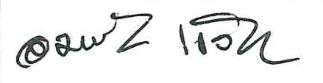 1 มิย. 25662. ผู้รับผิดชอบหลักสูตรผศ.ดร.ชญาภัทร์  กี่อาริโย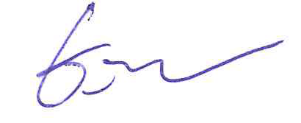 1 มิย. 25663. ผู้รับผิดชอบหลักสูตรผศ.ดร.น้อมจิตต์  สุธีบุตร1 มิย. 25664. ผู้รับผิดชอบหลักสูตรผศ.ดร.ธนภพ  โสตรโยม 1 มิย. 2566เห็นชอบโดย :เห็นชอบโดย :เห็นชอบโดย :เห็นชอบโดย :ตำแหน่งชื่อ-นามสกุลลายมือชื่อวันที่หัวหน้าสาขาวิชาคหกรรมศาสตร์ผศ.ดร.น้อมจิตต์  สุธีบุตร1 มิย. 2566คณบดีคณะเทคโนโลยีคหกรรมศาสตร์ผศ.ดร.ธนภพ  โสตรโยม1 มิย. 2566ตัวชี้บ่งชี้ตัวชี้บ่งชี้ตัวชี้บ่งชี้ผลการดำเนินงานผลการดำเนินงานผลการดำเนินงานคะแนนองค์ประกอบที่ 1 การกำกับมาตรฐานองค์ประกอบที่ 1 การกำกับมาตรฐานองค์ประกอบที่ 1 การกำกับมาตรฐานองค์ประกอบที่ 1 การกำกับมาตรฐานองค์ประกอบที่ 1 การกำกับมาตรฐานองค์ประกอบที่ 1 การกำกับมาตรฐานองค์ประกอบที่ 1 การกำกับมาตรฐาน1.11.1การบริหารจัดการหลักสูตรตามเกณฑ์มาตรฐานหลักสูตรที่กำหนดโดย สกอ.ผ่านผ่านผ่านผ่านองค์ประกอบที่ 2 บัณฑิตองค์ประกอบที่ 2 บัณฑิตองค์ประกอบที่ 2 บัณฑิตองค์ประกอบที่ 2 บัณฑิตองค์ประกอบที่ 2 บัณฑิตองค์ประกอบที่ 2 บัณฑิตองค์ประกอบที่ 2 บัณฑิต2.12.1คุณภาพบัณฑิตตามกรอบมาตรฐานคุณวุฒิระดับอุดมศึกษาแห่งชาติค่าเฉลี่ย....ค่าเฉลี่ย....ค่าเฉลี่ย....NA2.22.2ผลงานของนักศึกษาและผู้สำเร็จการศึกษาในระดับปริญญาเอกที่ได้รับการตีพิมพ์หรือเผยแพร่ (ระดับปริญญาเอก)ร้อยละ ....ร้อยละ ....ร้อยละ ....NAคะแนนเฉลี่ย องค์ประกอบที่ 2คะแนนเฉลี่ย องค์ประกอบที่ 2คะแนนเฉลี่ย องค์ประกอบที่ 2----องค์ประกอบที่ 3 นักศึกษาองค์ประกอบที่ 3 นักศึกษาองค์ประกอบที่ 3 นักศึกษาองค์ประกอบที่ 3 นักศึกษาองค์ประกอบที่ 3 นักศึกษาองค์ประกอบที่ 3 นักศึกษาองค์ประกอบที่ 3 นักศึกษา3.13.1การรับนักศึกษา---33.23.2การส่งเสริมและพัฒนานักศึกษา---33.33.3ผลที่เกิดกับนักศึกษา---2คะแนนเฉลี่ย องค์ประกอบที่ 3คะแนนเฉลี่ย องค์ประกอบที่ 3คะแนนเฉลี่ย องค์ประกอบที่ 32.672.672.672.67องค์ประกอบที่ 4 อาจารย์องค์ประกอบที่ 4 อาจารย์องค์ประกอบที่ 4 อาจารย์องค์ประกอบที่ 4 อาจารย์องค์ประกอบที่ 4 อาจารย์องค์ประกอบที่ 4 อาจารย์องค์ประกอบที่ 4 อาจารย์4.1การบริหารและพัฒนาอาจารย์การบริหารและพัฒนาอาจารย์การบริหารและพัฒนาอาจารย์-334.2คุณภาพอาจารย์คุณภาพอาจารย์คุณภาพอาจารย์-554.2ร้อยละของอาจารย์ผู้รับผิดชอบหลักสูตร ที่มีคุณวุฒิปริญญาเอกร้อยละของอาจารย์ผู้รับผิดชอบหลักสูตร ที่มีคุณวุฒิปริญญาเอกร้อยละของอาจารย์ผู้รับผิดชอบหลักสูตร ที่มีคุณวุฒิปริญญาเอกร้อยละ 100554.2ร้อยละของอาจารย์ผู้รับผิดชอบหลักสูตร ที่ดำรงตำแหน่งทางวิชาการร้อยละของอาจารย์ผู้รับผิดชอบหลักสูตร ที่ดำรงตำแหน่งทางวิชาการร้อยละของอาจารย์ผู้รับผิดชอบหลักสูตร ที่ดำรงตำแหน่งทางวิชาการร้อยละ 100554.2- ผลงานวิชาการของอาจารย์ผู้รับผิดชอบหลักสูตร - ผลงานวิชาการของอาจารย์ผู้รับผิดชอบหลักสูตร - ผลงานวิชาการของอาจารย์ผู้รับผิดชอบหลักสูตร ร้อยละ 20555-จำนวนบทความที่ได้รับการอ้างอิงในฐานข้อมูลTCI และ Scopus ต่อจำนวนอาจารย์ผู้รับผิดชอบหลักสูตร-จำนวนบทความที่ได้รับการอ้างอิงในฐานข้อมูลTCI และ Scopus ต่อจำนวนอาจารย์ผู้รับผิดชอบหลักสูตร-จำนวนบทความที่ได้รับการอ้างอิงในฐานข้อมูลTCI และ Scopus ต่อจำนวนอาจารย์ผู้รับผิดชอบหลักสูตร20 เรื่อง/4 คน= 5554.3ผลที่เกิดขึ้นกับอาจารย์ผลที่เกิดขึ้นกับอาจารย์ผลที่เกิดขึ้นกับอาจารย์33คะแนนเฉลี่ย องค์ประกอบที่ 4คะแนนเฉลี่ย องค์ประกอบที่ 4คะแนนเฉลี่ย องค์ประกอบที่ 4คะแนนเฉลี่ย องค์ประกอบที่ 43.673.673.67องค์ประกอบที่ 5 หลักสูตร การเรียนการสอน  การประเมินผู้เรียนองค์ประกอบที่ 5 หลักสูตร การเรียนการสอน  การประเมินผู้เรียนองค์ประกอบที่ 5 หลักสูตร การเรียนการสอน  การประเมินผู้เรียนองค์ประกอบที่ 5 หลักสูตร การเรียนการสอน  การประเมินผู้เรียนองค์ประกอบที่ 5 หลักสูตร การเรียนการสอน  การประเมินผู้เรียนองค์ประกอบที่ 5 หลักสูตร การเรียนการสอน  การประเมินผู้เรียนองค์ประกอบที่ 5 หลักสูตร การเรียนการสอน  การประเมินผู้เรียน5.1สาระของรายวิชาในหลักสูตรสาระของรายวิชาในหลักสูตรสาระของรายวิชาในหลักสูตร-335.2การวางระบบผู้สอนและกระบวนการจัดการเรียนการสอนการวางระบบผู้สอนและกระบวนการจัดการเรียนการสอนการวางระบบผู้สอนและกระบวนการจัดการเรียนการสอน-335.3การประเมินผู้เรียนการประเมินผู้เรียนการประเมินผู้เรียน-335.4ผลการดำเนินงานหลักสูตรตามกรอบมาตรฐานคุณวุฒิระดับอุดมศึกษาแห่งชาติผลการดำเนินงานหลักสูตรตามกรอบมาตรฐานคุณวุฒิระดับอุดมศึกษาแห่งชาติผลการดำเนินงานหลักสูตรตามกรอบมาตรฐานคุณวุฒิระดับอุดมศึกษาแห่งชาติร้อยละ 10055คะแนนเฉลี่ย องค์ประกอบที่ 5คะแนนเฉลี่ย องค์ประกอบที่ 5คะแนนเฉลี่ย องค์ประกอบที่ 5คะแนนเฉลี่ย องค์ประกอบที่ 53.503.503.50องค์ประกอบที่ 6 สิ่งสนับสนุนการเรียนรู้องค์ประกอบที่ 6 สิ่งสนับสนุนการเรียนรู้องค์ประกอบที่ 6 สิ่งสนับสนุนการเรียนรู้องค์ประกอบที่ 6 สิ่งสนับสนุนการเรียนรู้องค์ประกอบที่ 6 สิ่งสนับสนุนการเรียนรู้องค์ประกอบที่ 6 สิ่งสนับสนุนการเรียนรู้องค์ประกอบที่ 6 สิ่งสนับสนุนการเรียนรู้6.1สิ่งสนับสนุนการเรียนรู้สิ่งสนับสนุนการเรียนรู้สิ่งสนับสนุนการเรียนรู้33คะแนนเฉลี่ย องค์ประกอบที่ 6คะแนนเฉลี่ย องค์ประกอบที่ 6คะแนนเฉลี่ย องค์ประกอบที่ 6คะแนนเฉลี่ย องค์ประกอบที่ 63.003.003.00คะแนนเฉลี่ย  (องค์ประกอบที่ 3-6)คะแนนเฉลี่ย  (องค์ประกอบที่ 3-6)คะแนนเฉลี่ย  (องค์ประกอบที่ 3-6)คะแนนเฉลี่ย  (องค์ประกอบที่ 3-6)3.273.273.27องค์ประกอบที่IPOคะแนนเฉลี่ยผลการประเมิน0.01 – 2.00  ระดับคุณภาพน้อย2.01 – 3.00  ระดับคุณภาพปานกลาง3.01 – 4.00  ระดับคุณภาพดี4.01 – 5.00  ระดับคุณภาพดีมาก1 การกำกับมาตรฐานผ่านผ่านผ่านผ่านหลักสูตรได้มาตรฐาน2 บัณฑิต----3 นักศึกษา2.67-2.67ระดับคุณภาพปานกลาง4 อาจารย์3.67--3.67ระดับคุณภาพดี5 หลักสูตร การเรียนการสอน การประเมินผู้เรียน3.003.67-3.50ระดับคุณภาพดี6 สิ่งสนับสนุนการเรียนรู้-3.00-3.00ระดับคุณภาพปานกลางรวม3.143.50-ผลการประเมินระดับคุณภาพดีระดับคุณภาพดี3.27ระดับคุณภาพดีจุดเด่นและแนวทางเสริมจุดเด่นและแนวทางเสริม1.-2.-จุดที่ควรพัฒนาและแนวทางปรับปรุงจุดที่ควรพัฒนาและแนวทางปรับปรุง1.ควรเพิ่มผลงานการเผยแพร่และตีพิมพ์บทความวิจัยของอาจารย์ผู้รับผิดชอบหลักสูตรทุคนในระดับนานาชาติ และมีบทความวิจัยเป็นของตนเอง2.การพิจารณาอาจารย์ผู้รับผิดชอบหลักสูตร ควรมีความหลากหลายที่ครอบคลุมศาสตร์คหกรรมศาสตร์3.ควรมีการทวนสอบผลสัมฤทธิ์ทางการเรียน เพื่อนำมาใช้ในการพัฒนาหลักสูตรให้ได้มาตรฐานขึ้นโดยอาจเชิญผู้ทรงคุณวุฒิจากสถาบันการศึกษาอื่นมาช่วยในการทวนสอบรายวิชาต่าง ๆ และผลสัมฤทธิ์ของนักศึกษา4.ควรกำหนดระบบการประเมินดุษฎีนิพนธ์ให้มีรายละเอียดที่ชัดเจนขึ้นในการปฏิบัติ โดยเฉพาะเรื่องการคัดลอกผลงาน และกำหนดร้อยละการคัดลอกที่เป็นเกณฑ์เฉพาะสำหรับนักศึกษาปริญญาเอกโดยการเทียบเคียงกับสถาบันการศึกษาอื่น ๆ 